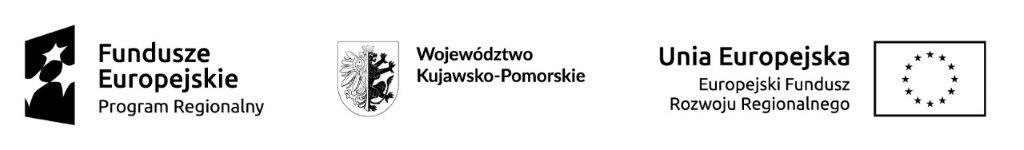 Zamawiający:Specjalistyczny Szpital Miejski im. M. Kopernika w Toruniuul. Batorego 17/1987-100 Toruńtel. 0-56 61 00 319, fax. 0-56 655 75 30e-mail: dzp@med.torun.plNIP 879-20-76-803, REGON 870252274KRS: 0000002564 Rejestr Wojewody 000000002435nr sprawy: SSM.DZP.200.83.2023Specyfikacja Warunków Zamówieniapostępowanie o wartości szacunkowej powyżej 215.000 EUROTryb udzielenia zamówienia: Przetarg nieograniczony zgodnie z art. 132 i n. ustawy z dnia 11 września 2019 r.  Prawo zamówień publicznych (tj. Dz. U. z 2019 r. poz. 2019) Dotyczy postępowania na:DOSTAWĘ SPRZĘTU I APARATURY MEDYCZNEJDLA SPECJALISTYCZNEGO SZPITALA MIEJSKIEGO IM. M. KOPERNIKA W TORUNIU Zamówienie jest współfinansowane w ramach konkursu nr RPKP.06.01.01-IZ.00-04-438/23 dla Osi priorytetowej 6. Solidarne społeczeństwo i konkurencyjne kadry, Działania 6.1 Inwestycje w infrastrukturę zdrowotną i społeczną, Poddziałania 6.1.1 Inwestycje w infrastrukturę zdrowotną, Schemat: inwestycje w zakresie opieki szpitalnej, w ramach Regionalnego Programu Operacyjnego Województwa Kujawsko-Pomorskiego na lata 2014-2020W dalszej części: 1) SWZ – oznacza Specyfikację Warunków Zamówienia2) Pzp, UPzp- oznacza ustawę z dnia 11 września 2019 r. Prawo zamówień publicznych (Dz.U.2019.2019)Opis przedmiotu zamówienia. 1.1. Przedmiotem zamówienia jest dostawa sprzętu i aparatury medycznej w rozbiciu na części:Część 1 – Stół operacyjny urologiczny,Część 2 – Ssak,Część 3 – Wózek transportowy dla pacjenta wraz z rolkami do przenoszenia,Część 4 – Wieża laparoskopowa,Część 5 – Diatermia z argonem,Część 6 – Aparat do znieczuleń,Część 7 – Defibrylator,Część 8 – Cieplarka,Część 9 – Zestaw monitorowania pacjenta,Część 10 – Szafy medyczne,Część 11 – Zestaw narzędzi laparoskopowych, chirurgicznych, robotycznych,Część 12 – Wyposażenie meblowedla Specjalistycznego  Szpitala  Miejskiego  im. Mikołaja  Kopernika w Toruniu. Dokładny opis przedmiotu zamówienia zawiera załącznik nr 1 do SWZ, który stanowi również formularz asortymentowo-cenowy. CPV: 33100000-1 Urządzenia medyczne, 33192230-3 Stoły operacyjne, 33162200-5 Przyrządy używane na salach operacyjnych, 33193000-9 Pojazdy inwalidzkie, wózki inwalidzkie i podobne urządzenia, 33162100-4 Urządzenie używane na salach operacyjnych, 33161000-6 Urządzenia elektrochirurgiczne; 33170000-2 Aparatura do anestezji i resuscytacji, 33182100-0 Defibrylatory, 33152000-0 Inkubatory, 33195000-3 System monitorowania pacjentów, 33192000-2 Meble medyczne, 33169000-2 Przyrządy chirurgiczne, 39100000-3 Meble.1.2.Wykaz rodzajowy i ilościowy określa załącznik nr 1 do SWZ.1.3. Specyfikację asortymentowo-ilościową określa Załącznik Nr 1 - formularz asortymentowo -cenowy  do SWZ, który Wykonawca zobowiązany jest wypełnić i załączyć do oferty. 1.4. Rozwiązania równoważne Wszędzie tam, gdzie przedmiot zamówienia został opisany poprzez wskazanie znaków towarowych, patentów lub pochodzenia, źródła lub szczególnego procesu lub norm, europejskich ocen technicznych, aprobat, specyfikacji technicznych i systemów referencji technicznych, Zamawiający dopuszcza oferowanie przez Wykonawcę materiałów lub rozwiązań równoważnych w stosunku do opisanych w dokumentacji, pod warunkiem, że nie obniżą określonych w dokumentacji standardów, będą posiadały wymagane odpowiednie atesty, certyfikaty lub dopuszczenia oraz zapewnią wykonanie zamówienia zgodnie z oczekiwaniami i wymaganiami Zamawiającego określonymi w SWZ.  Wskazanie w dokumentacji technicznej przykładowych znaków towarowych patentów lub pochodzenia, norm, europejskich ocen technicznych, aprobat, specyfikacji technicznych i systemów referencji technicznych ma na celu doprecyzowanie oczekiwań Zamawiającego w stosunku do przedmiotu zamówienia i stanowi wyłącznie wzorzec jakościowy przedmiotu zamówienia. W takiej sytuacji Zamawiający wymaga od Wykonawcy stosownie do treści art. 101 ust. 5 Prawa zamówień publicznych złożenia stosownych dokumentów uwiarygodniających zastosowanie rozwiązań równoważnych.  W przypadku, gdy Wykonawca nie złoży w ofercie dokumentów o zastosowaniu innych równoważnych materiałów lub urządzeń lub rozwiązań, to rozumie się przez to, że do kalkulacji ceny oferty i wykonania przedmiotu zamówienia ujęto materiały i urządzenia zaproponowane w dokumentacji technicznej; w związku z tym Wykonawca jest zobowiązany zastosować do wykonania zamówienia materiały lub urządzenia lub rozwiązania zaproponowane w dokumentacji technicznej. W przypadku, gdy Wykonawca zaproponuje rozwiązania równoważne, w tym materiały, urządzenia i inne elementy, zobowiązany jest wykonać i załączyć do oferty zestawienie wszystkich zaproponowanych rozwiązań równoważnych (np. materiałów, urządzeń oraz innych elementów równoważnych) i wykazać ich równoważność w stosunku do rozwiązań (np. materiału, urządzenia 
i innego elementu) opisanych w dokumentacji technicznej, ze wskazaniem nazwy, strony i pozycji 
w dokumentacji technicznej, których dotyczy.Opis zaproponowanych rozwiązań równoważnych powinien być dołączony do oferty i musi być na tyle szczegółowy, żeby Zamawiający przy ocenie ofert mógł ocenić spełnienie wymagań dotyczących ich właściwości funkcjonalnych, jakościowych i parametrów oraz rozstrzygnąć, czy zaproponowane rozwiązania są równoważne. Oznacza to, że na Wykonawcy spoczywa obowiązek wykazania, że oferowane przez niego rozwiązania (np. materiały, urządzenia i inne elementy) są równoważne w stosunku do opisanych przez Zamawiającego. Wszystkie znaki  towarowe, patenty lub świadectw pochodzenia, źródła lub szczególnego procesu 
a także normy, europejskie oceny techniczne, aprobaty, specyfikacje techniczne i systemy referencji technicznych wskazane w dokumentacji technicznej należy traktować wyłącznie jako przykładowe 
a Zamawiający dopuszcza zastosowanie materiałów, urządzeń równoważnych, tj. o parametrach funkcjonalnych nie gorszych niż wskazane przez Zamawiającego. Wszystkie przewidziane 
w dokumentacji przetargowej parametry i wymogi techniczne przykładowych materiałów, urządzeń są parametrami minimalnymi chyba, że zapis mówi inaczej.Do wszystkich znaków towarowych, patentów lub świadectw pochodzenia, źródła lub szczególnego procesu a także norm, europejskich ocen technicznych, aprobat, specyfikacji technicznych i systemów referencji technicznych wskazanych w dokumentacji dopisuje się wyrazy "lub równoważne".2. Zamawiający dopuszcza możliwości składania ofert częściowych,  ze względu na fakt, iż niniejsze zamówienie jest podzielone na części. Oferta musi zawierać wszystkie pozycje asortymentowe wymienione dla danej części w załączniku nr 1. Wykonawca może złożyć ofertę na jedną lub na wszystkie części zamówienia.3. Oferty wariantowe - Zamawiający nie dopuszcza możliwości składania ofert wariantowych. 4. Katalogi elektroniczne - Zamawiający nie wymaga złożenia ofert w postaci katalogów elektronicznych.5. Zamówienia, o których mowa w art. 214 ust. 1 pkt 7 ustawy Pzp: nie dotyczy Zamawiający informuje, iż na podstawie art. 139 ust. 1 ustawy Pzp dokona najpierw badania i oceny ofert, a następnie dokona kwalifikacji podmiotowej wykonawcy, którego oferta została najwyżej oceniona, w zakresie podstaw wykluczenia oraz spełniania warunków udziału 
w postępowaniu. Wymagania w zakresie zatrudniania przez wykonawcę lub podwykonawcę osób na podstawie stosunku pracy – nie dotyczy.8. Wykonawcy/podwykonawcy/podmioty udostępniające wykonawcy swój potencjałWykonawcą jest osoba fizyczna, osoba prawna albo jednostka organizacyjna nieposiadająca osobowości prawnej, która oferuje na rynku wykonanie robót budowlanych lub obiektu budowlanego, dostawę produktów lub świadczenie usług lub ubiega się o udzielenie zamówienia, złożyła ofertę lub zawarła umowę w sprawie zamówienia publicznego.Zamawiający nie zastrzega możliwości ubiegania się o udzielenie zamówienia wyłącznie przez wykonawców, o których mowa w art. 94 ustawy Pzp, tj. mających status zakładu pracy chronionej, spółdzielnie socjalne oraz innych wykonawców, których głównym celem lub głównym celem działalności ich wyodrębnionych organizacyjnie jednostek, które będą realizowały zamówienie, jest społeczna i zawodowa integracja osób społecznie marginalizowanych.Zamówienie może zostać udzielone wykonawcy, który:– spełnia warunki udziału w postępowaniu określone  w pkt 12. SWZ– nie podlega wykluczeniu na podstawie art. 108 ust. 1 ustawy Pzp,– złożył ofertę niepodlegającą odrzuceniu na podstawie art. 226 ust. 1 ustawy Pzp.Wykonawcy mogą wspólnie ubiegać się o udzielenie zamówienia. W takim przypadku:- Wykonawcy występujący wspólnie są zobowiązani do ustanowienia pełnomocnika do reprezentowania ich w postępowaniu albo do reprezentowania ich w postępowaniu i zawarcia umowy w sprawie przedmiotowego zamówienia publicznego.- Wszelka korespondencja będzie prowadzona przez zamawiającego wyłącznie z pełnomocnikiem.Potencjał podmiotu trzeciego - W celu potwierdzenia spełnienia warunków udziału w postępowaniu, wykonawca może polegać na potencjale podmiotu trzeciego na zasadach opisanych w art.118–123 ustawy Pzp. Podmiot trzeci, na potencjał którego wykonawca powołuje się w celu wykazania spełnienia warunków udziału w postępowaniu, nie może podlegać wykluczeniu na podstawie art. 108 ust. 1 ustawy Pzp. 9.Komunikacja w postępowaniu, wymagania techniczne dla dokumentów elektronicznych oraz środków komunikacji elektronicznej, osoby uprawnione do porozumiewania się z Wykonawcami. Wyjaśnienia treści oferty.1)	W postępowaniu o udzielenie zamówienia publicznego komunikacja między Zamawiającym, a Wykonawcami odbywa się przy użyciu Platformy e-Zamówienia, która jest dostępna pod adresem https://ezamowienia.gov.pl.2)	Korzystanie z Platformy e-Zamówienia jest bezpłatne.3)	Zamawiający wyznacza następujące osoby do porozumiewania się z Wykonawcami:Anna Krupek - tel. 56 61 00 324; Krzysztof Wierzbowski - tel. 56 61 00 319,e-mail: dzp@med.torun.pl.4)	Adres strony internetowej prowadzącego postępowania (link prowadzący bezpośrednio do widoku postępowania na Platformie e-Zamówienia): https://ezamowienia.gov.pl/mp-client/tenders/ocds-148610-69eb58ae-f314-11ed-9355-06954b8c6cb95)	Identyfikator (ID) postępowania na Platformie e-Zamówienia: ocds-148610-69eb58ae-f314-11ed-9355-06954b8c6cb96)	Postępowanie można wyszukać również ze strony głównej Platformy e-Zamówienia (przycisk „Przeglądaj postępowania/konkursy”)7)	Wykonawca zamierzający wziąć udział w postępowaniu o udzielenie zamówienia publicznego musi posiadać konto podmiotu „Wykonawca” na Platformie e-Zamówienia. Szczegółowe informacje na temat zakładania kont podmiotów oraz zasady i warunki korzystania z Platformy e-Zamówienia określa Regulamin Platformy e-Zamówienia, dostępny na stronie internetowej https://ezamowienia.gov.pl oraz informacje zamieszczone w zakładce „Centrum Pomocy”.8)	Przeglądanie i pobieranie publicznej treści dokumentacji postępowania nie wymaga posiadania konta na Platformie e-Zamówienia ani logowania.9)	Sposób sporządzenia dokumentów elektronicznych lub dokumentów elektronicznych będących kopią elektroniczną treści zapisanej w postaci papierowej (cyfrowe odwzorowania) musi być zgodny z wymaganiami określonymi w rozporządzeniu Prezesa Rady Ministrów w sprawie wymagań dla dokumentów elektronicznych.10)	Dokumenty elektroniczne, o których mowa w § 2 ust. 1 rozporządzenia Prezesa Rady Ministrów w sprawie wymagań dla dokumentów elektronicznych, sporządza się w postaci elektronicznej, w formatach danych określonych w przepisach rozporządzenia Rady Ministrów w sprawie Krajowych Ram Interoperacyjności, z uwzględnieniem rodzaju przekazywanych danych i przekazuje się jako załączniki.W przypadku formatów, o których mowa w art. 66 ust. 1 ustawy Pzp, ww. regulacje nie będą miały bezpośredniego zastosowania.11)	Informacje, oświadczenia lub dokumenty, inne niż wymienione w § 2 ust. 1 rozporządzenia Prezesa Rady Ministrów w sprawie wymagań dla dokumentów elektronicznych, przekazywane w postępowaniu sporządza się w postaci elektronicznej:a)	w formatach danych określonych w przepisach rozporządzenia Rady Ministrów w sprawie Krajowych Ram Interoperacyjności (i przekazuje się jako załącznik), lubb)	jako tekst wpisany bezpośrednio do wiadomości przekazywanej przy użyciu środków komunikacji elektronicznej (np. w treści wiadomości e-mail lub w treści „Formularza do komunikacji”).12)	Jeżeli dokumenty elektroniczne, przekazywane przy użyciu środków komunikacji elektronicznej, zawierają informacje stanowiące tajemnicę przedsiębiorstwa w rozumieniu przepisów ustawy z dnia 16 kwietnia 1993 r. o zwalczaniu nieuczciwej konkurencji (Dz. U. z 2020 r. poz. 1913 oraz z 2021 r. poz. 1655) wykonawca, w celu utrzymania w poufności tych informacji, przekazuje je w wydzielonym i odpowiednio oznaczonym pliku, wraz z jednoczesnym zaznaczeniem w nazwie pliku „Dokument stanowiący tajemnicę przedsiębiorstwa”.13)	Komunikacja w postępowaniu, z wyłączeniem składania ofert, odbywa się drogą elektroniczną za pośrednictwem formularzy do komunikacji dostępnych w zakładce „Formularze” („Formularze do komunikacji”). Za pośrednictwem „Formularzy do komunikacji” odbywa się w szczególności przekazywanie wezwań i zawiadomień, zadawanie pytań i udzielanie odpowiedzi. Formularze do komunikacji umożliwiają również dołączenie załącznika do przesyłanej wiadomości (przycisk „dodaj załącznik”).W przypadku załączników, które są zgodnie z ustawą Pzp lub rozporządzeniem Prezesa Rady Ministrów w sprawie wymagań dla dokumentów elektronicznych opatrzone kwalifikowanym podpisem elektronicznym, podpisem zaufanym lub podpisem osobistym, mogą być opatrzone, zgodnie z wyborem wykonawcy/wykonawcy wspólnie ubiegającego się o udzielenie zamówienia/podmiotu udostępniającego zasoby, podpisem zewnętrznym lub wewnętrznym. W zależności od rodzaju podpisu i jego typu (zewnętrzny, wewnętrzny) dodaje się do przesyłanej wiadomości uprzednio podpisane dokumenty wraz z wygenerowanym plikiem podpisu (typ zewnętrzny) lub dokument z wszytym podpisem (typ wewnętrzny).14)	Możliwość korzystania w postępowaniu z „Formularzy do komunikacji” w pełnym zakresie wymaga posiadania konta „Wykonawcy” na Platformie e-Zamówienia oraz zalogowania się na Platformie e-Zamówienia. Do korzystania z „Formularzy do komunikacji” służących do zadawania pytań dotyczących treści dokumentów zamówienia wystarczające jest posiadanie tzw. konta uproszczonego na Platformie e-Zamówienia.15)	Wszystkie wysłane i odebrane w postępowaniu przez wykonawcę wiadomości widoczne są po zalogowaniu w podglądzie postępowania w zakładce „Komunikacja”.16)	Maksymalny rozmiar plików przesyłanych za pośrednictwem „Formularzy do komunikacji” wynosi 150 MB (wielkość ta dotyczy plików przesyłanych jako załączniki do jednego formularza).17)	Minimalne wymagania techniczne dotyczące sprzętu używanego w celu korzystania z usług Platformy e-Zamówienia oraz informacje dotyczące specyfikacji połączenia określa Regulamin Platformy e-Zamówienia.18)	W przypadku problemów technicznych i awarii związanych z funkcjonowaniem Platformy e-Zamówienia użytkownicy mogą skorzystać ze wsparcia technicznego dostępnego pod numerem telefonu 22 458 77 99 lub drogą elektroniczną poprzez formularz udostępniony na stronie internetowej https://ezamowienia.gov.pl w zakładce „Zgłoś problem”.19)	Zamawiający dopuszcza komunikację za pomocą poczty elektronicznej na adres e-mail: dzp@med.torun.pl (nie dotyczy składania ofert).20)	Zamawiający nie przewiduje innego sposobu kontaktowania się z Wykonawcami niż przy użyciu środków komunikacji elektronicznej.21)	Wyjaśnienia dotyczące SWZ udzielane są z zachowaniem zasad określonych w art. 135 uPzp.22)	Wykonawca za pośrednictwem Platformy e-Zamówienia lub e-mailem może zwrócić się do Zamawiającego – z wnioskiem o wyjaśnienie treści SWZ. 23)	Zamawiający jest obowiązany udzielić wyjaśnień niezwłocznie, jednak nie później niż na 2 dni przed upływem terminu składania ofert, pod warunkiem że wniosek o wyjaśnienie treści SWZ wpłynął do zamawiającego nie później niż na  4  przed upływem terminu składania odpowiednio ofert albo ofert podlegających negocjacjom.24)	Zamawiający umieści wyjaśnienia treści SWZ na stronie internetowej prowadzonego postępowaniaWizja lokalna – nie dotyczy.Termin wykonania zamówienia – 42 dni od daty zawarcia umowy.Informacja o warunkach udziału w postępowaniu o udzielenie zamówienia publicznego Na podstawie art. 112 ustawy Pzp, zamawiający określa warunek/warunki udziału w postępowaniu dotyczące:zdolności do występowania w obrocie gospodarczym – zamawiający nie stawia szczegółowego warunku w tym zakresie uprawnień do prowadzenia określonej działalności gospodarczej lub zawodowej, o ile wynika to z odrębnych przepisów – zamawiający nie stawia szczegółowego warunku w tym zakresie; sytuacji ekonomicznej lub finansowej - zamawiający nie stawia szczegółowego warunku w tym zakresie – zamawiający nie stawia szczegółowego warunku w tym zakresie zdolności technicznej lub zawodowej  – zamawiający nie stawia szczegółowego warunku w tym zakresie.12. Unieważnienie postępowaniaNa podstawie art. 257 ustawy prawo  zamówień publicznych Zamawiający przewiduje możliwość unieważnienia przedmiotowego postępowania o udzielenie zamówienia, jeżeli środki publiczne, które zamawiający zamierzał przeznaczyć na sfinansowanie całości lub części zamówienia, nie zostały mu przyznane.13. Podstawy wykluczenia Zamawiający wykluczy z postępowania wykonawców, wobec których zachodzą podstawy wykluczenia, o których mowa w art. 108 ust. 1 ustawy Pzp. Z postępowania o udzielenie zamówienia wyklucza się wykonawcę:1. będącego osobą fizyczną, którego prawomocnie skazano za przestępstwo:a) udziału w zorganizowanej grupie przestępczej albo związku mającym na celu popełnienie przestępstwa lub przestępstwa skarbowego, o którym mowa w art. 258 Kodeksu karnego,b) handlu ludźmi, o którym mowa w art. 189a Kodeksu karnego,c)  o którym mowa w art. 228-230a, art. 250a Kodeksu karnego, w art. 46-48 ustawy z dnia 25 czerwca 2010 r. o sporcie (Dz. U. z 2020 r. poz. 1133 oraz z 2021 r. poz. 2054) lub w art. 54 ust. 1-4 ustawy z dnia 12 maja 2011 r. o refundacji leków, środków spożywczych specjalnego przeznaczenia żywieniowego oraz wyrobów medycznych (Dz. U. z 2021 r. poz. 523, 1292, 1559 i 2054),d) finansowania przestępstwa o charakterze terrorystycznym, o którym mowa w art. 165a Kodeksu karnego, lub przestępstwo udaremniania lub utrudniania stwierdzenia przestępnego pochodzenia pieniędzy lub ukrywania ich pochodzenia, o którym mowa w art. 299 Kodeksu karnego,e) o charakterze terrorystycznym, o którym mowa w art. 115 § 20 Kodeksu karnego, lub mające na celu popełnienie tego przestępstwa,f) powierzenia wykonywania pracy małoletniemu cudzoziemcowi, o którym mowa w art. 9 ust. 2 ustawy z dnia 15 czerwca 2012 r. o skutkach powierzania wykonywania pracy cudzoziemcom przebywającym wbrew przepisom na terytorium Rzeczypospolitej Polskiej (Dz. U. poz. 769 oraz z 2020 r. poz. 2023),g) przeciwko obrotowi gospodarczemu, o których mowa w art. 296-307 Kodeksu karnego, przestępstwo oszustwa, o którym mowa w art. 286 Kodeksu karnego, przestępstwo przeciwko wiarygodności dokumentów, o których mowa w art. 270-277d Kodeksu karnego, lub przestępstwo skarbowe,h) o którym mowa w art. 9 ust. 1 i 3 lub art. 10 ustawy z dnia 15 czerwca 2012 r. o skutkach powierzania wykonywania pracy cudzoziemcom przebywającym wbrew przepisom na terytorium Rzeczypospolitej Polskiej- lub za odpowiedni czyn zabroniony określony w przepisach prawa obcego;2. jeżeli urzędującego członka jego organu zarządzającego lub nadzorczego, wspólnika spółki
 w spółce jawnej lub partnerskiej albo komplementariusza w spółce komandytowej lub komandytowo-akcyjnej lub prokurenta prawomocnie skazano za przestępstwo, o którym mowa w pkt 1;3. wobec którego wydano prawomocny wyrok sądu lub ostateczną decyzję administracyjną 
o zaleganiu z uiszczeniem podatków, opłat lub składek na ubezpieczenie społeczne lub zdrowotne, chyba że wykonawca odpowiednio przed upływem terminu do składania wniosków o dopuszczenie do udziału w postępowaniu albo przed upływem terminu składania ofert dokonał płatności należnych podatków, opłat lub składek na ubezpieczenie społeczne lub zdrowotne wraz z odsetkami lub grzywnami lub zawarł wiążące porozumienie w sprawie spłaty tych należności;4. wobec którego prawomocnie orzeczono zakaz ubiegania się o zamówienia publiczne;5. jeżeli zamawiający może stwierdzić, na podstawie wiarygodnych przesłanek, że wykonawca zawarł z innymi wykonawcami porozumienie mające na celu zakłócenie konkurencji, w szczególności jeżeli należąc do tej samej grupy kapitałowej w rozumieniu ustawy z dnia 16 lutego 2007 r. o ochronie konkurencji i konsumentów, złożyli odrębne oferty, oferty częściowe lub wnioski o dopuszczenie do udziału w postępowaniu, chyba że wykażą, że przygotowali te oferty lub wnioski niezależnie od siebie;6. jeżeli, w przypadkach, o których mowa w art. 85 ust. 1, doszło do zakłócenia konkurencji wynikającego z wcześniejszego zaangażowania tego wykonawcy lub podmiotu, który należy 
z wykonawcą do tej samej grupy kapitałowej w rozumieniu ustawy z dnia 16 lutego 2007 r. o ochronie konkurencji i konsumentów, chyba że spowodowane tym zakłócenie konkurencji może być wyeliminowane w inny sposób niż przez wykluczenie wykonawcy z udziału w postępowaniu 
o udzielenie zamówienia.7. Z postępowania o udzielenie zamówienia publicznego lub konkursu prowadzonego na podstawie ustawy z dnia 11 września 2019 r. – Prawo zamówień publicznych wyklucza się:1)  wykonawcę oraz uczestnika konkursu wymienionego w wykazach określonych w rozporządzeniu 765/2006 i rozporządzeniu 269/2014 albo wpisanego na listę na podstawie decyzji w sprawie wpisu na listę rozstrzygającej o zastosowaniu środka, o którym mowa w art. 1 pkt 3 ustawy  z dnia 13 kwietnia 2022 r. o szczególnych rozwiązaniach w zakresie przeciwdziałania wspieraniu agresji na Ukrainę oraz służących ochronie bezpieczeństwa narodowego (Dz.U. 2022 poz. 835);2)     wykonawcę oraz uczestnika konkursu, którego beneficjentem rzeczywistym w rozumieniu ustawy z dnia 1 marca 2018 r. o przeciwdziałaniu praniu pieniędzy oraz finansowaniu terroryzmu (Dz. U. z 2022 r. poz. 593 i 655) jest osoba wymieniona w wykazach określonych w rozporządzeniu 765/2006 i rozporządzeniu 269/2014 albo wpisana na listę lub będąca takim beneficjentem rzeczywistym od dnia 24 lutego 2022 r., o ile została wpisana na listę na podstawie decyzji w sprawie wpisu na listę rozstrzygającej o zastosowaniu środka, o którym mowa w art. 1 pkt 3 ustawy  z dnia 13 kwietnia 2022 r. o szczególnych rozwiązaniach w zakresie przeciwdziałania wspieraniu agresji na Ukrainę oraz służących ochronie bezpieczeństwa narodowego(Dz.U. 2022 poz. 835);3)     wykonawcę oraz uczestnika konkursu, którego jednostką dominującą w rozumieniu art. 3 ust. 1 pkt 37 ustawy z dnia 29 września 1994 r. o rachunkowości (Dz. U. z 2021 r. poz. 217, 2105 i 2106), jest podmiot wymieniony w wykazach określonych w rozporządzeniu 765/2006 i rozporządzeniu 269/2014 albo wpisany na listę lub będący taką jednostką dominującą od dnia 24 lutego 2022 r., o ile został wpisany na listę na podstawie decyzji w sprawie wpisu na listę rozstrzygającej o zastosowaniu środka, o którym mowa w art. 1 pkt 3 ustawy  z dnia 13 kwietnia 2022 r. o szczególnych rozwiązaniach w zakresie przeciwdziałania wspieraniu agresji na Ukrainę oraz służących ochronie bezpieczeństwa narodowego (Dz.U. 2022 poz. 835).8. Wykluczenie następuje na okres trwania okoliczności określonych w ust. 7.9. W przypadku wykonawcy lub uczestnika konkursu wykluczonego na podstawie ust. 7, zamawiający odrzuca wniosek o dopuszczenie do udziału w postępowaniu o udzielnie zamówienia publicznego lub ofertę takiego wykonawcy lub uczestnika konkursu, nie zaprasza go do złożenia oferty wstępnej, oferty podlegającej negocjacjom, oferty dodatkowej, oferty lub oferty ostatecznej, nie zaprasza go do negocjacji lub dialogu, a także nie prowadzi z takim wykonawcą negocjacji lub dialogu, odrzuca wniosek o dopuszczenie do udziału w konkursie, nie zaprasza do złożenia pracy konkursowej lub nie przeprowadza oceny pracy konkursowej, odpowiednio do trybu stosowanego do udzielenia zamówienia publicznego oraz etapu prowadzonego postępowania o udzielenie zamówienia publicznego.10. Z postępowania o udzielenie zamówienia publicznego wyklucza się:w tym podwykonawców, dostawców lub podmioty, na których zdolności polega się w rozumieniu dyrektyw w sprawie zamówień publicznych, w przypadku gdy przypada na nich ponad 10 % wartości zamówienia.14. Podmiotowe środki dowodowe/Przedmiotowe środki dowodowe14.1. Dokumenty składane wraz z ofertą:14.1.1. Formularz asortymentowo - cenowy – załącznik nr 1 do SWZ,14.1.2. Formularz oferty - załącznik nr 3 do SWZ,14.1.3. Oświadczenie o niepodleganiu wykluczeniu z art. 7 ust. 1 pkt 1-3 ustawy z dnia 13 kwietnia 2022 r. o szczególnych rozwiązaniach w zakresie przeciwdziałania wspieraniu agresji na Ukrainę oraz służących ochronie bezpieczeństwa narodowego (Dz.U. 2022 poz. 835) – załącznik nr 5 do  SWZ oraz oświadczenie z art.5k Rozporządzenia Rady (UE) 2022/576 z dnia 8 kwietnia 2022 r. w sprawie zmiany rozporządzenia (UE) nr 833/2014 dotyczącego środków ograniczających w związku z działaniami Rosji destabilizującymi sytuację na Ukrainie – załącznik nr 6 do SWZ,14.1.4. Oświadczenie o niepodleganiu wykluczeniu oraz spełnianiu warunków udziału w postępowaniu w zakresie wskazanym w pkt 12 i 13 SWZ. Wykonawca składa oświadczenie na formularzu JEDZ – załącznik nr 4. JEDZ stanowi dowód potwierdzający brak podstaw wykluczenia oraz spełnianie warunków udziału w postępowaniu, na dzień składania ofert oraz stanowi dowód tymczasowo zastępujący wymagane przez zamawiającego podmiotowe środki dowodowe, wskazane w pkt 12 i 13 SWZ. Wykonawca składa JEDZ w oryginale w postaci dokumentu elektronicznego podpisanego kwalifikowanym podpisem elektronicznym przez osobę upoważnioną do reprezentowania wykonawcy zgodnie z formą reprezentacji określoną w dokumencie rejestrowym właściwym dla formy organizacyjnej lub innym dokumencie.14.1.5. JEDZ oraz oświadczenie o niepodleganiu wykluczeniu z art. 7 ust. 1 pkt 1-3 ustawy z dnia 13 kwietnia 2022 r. o szczególnych rozwiązaniach w zakresie przeciwdziałania wspieraniu agresji na Ukrainę oraz służących ochronie bezpieczeństwa narodowego (Dz.U. 2022 poz. 835) – załącznik nr 6 do SWZ oraz oświadczenie z art.5k Rozporządzenia Rady (UE) 2022/576 z dnia 8 kwietnia 2022 r. w sprawie zmiany rozporządzenia (UE) nr 833/2014 dotyczącego środków ograniczających w związku z działaniami Rosji destabilizującymi sytuację na Ukrainie – załącznik nr 6 do SWZ-  sporządza i składa odrębnie:wykonawca/każdy spośród wykonawców wspólnie ubiegających się o udzielenie zamówienia. 
W takim przypadku JEDZ potwierdza brak podstaw wykluczenia wykonawcy oraz spełnianie warunków udziału w postępowaniu w zakresie, w jakim każdy z wykonawców wykazuje spełnianie warunków udziału w postępowaniu;b) podmiot udostępniający zasoby, na którego potencjał powołuje się wykonawca celem potwierdzenia spełnienia warunków udziału w postępowaniu. W takim przypadku JEDZ potwierdza brak podstaw wykluczenia podmiotu oraz spełnianie warunków udziału w postępowaniu w zakresie, w jakim podmiot udostępnia swoje zasoby wykonawcy.14.1.6. Wykonawca może sporządzić oświadczenie JEDZ:- przy wykorzystaniu systemu dostępnego poprzez stronę internetową https://espd.uzp.gov.pl lub - za pośrednictwem innych dostępnych narzędzi lub oprogramowania, które umożliwiają wypełnienie JEDZ i utworzenie dokumentu elektronicznego.Instrukcja wypełniania formularza JEDZ znajduje się na stronie internetowej Urzędu Zamówień Publicznych pod adresem: https://www.uzp.gov.pl/data/assets/pdf_file/0015/32415/Instrukcja-wypelniania-JEDZ-ESPD.pdf14.1.7. Wykonawca wypełnia następujące części JEDZ:a) część II,  sekcja A, B , C, D;b) część III,  sekcja A, B, C, D – tylko w zakresie wskazanym przez  Zamawiającego;   c)  część IV, sekcja α (alfa)  - tylko w zakresie  ogólnego oświadczenia dotyczącego wszystkich kryteriów kwalifikacji, sekcja C – tylko w zakresie wskazanym przez  Zamawiającego (o ile dotyczy);d) część VI (o ile dotyczy).14.2. Do oferty wykonawca załącza również: Pełnomocnictwo - gdy umocowanie osoby składającej ofertę nie wynika
z dokumentów rejestrowych, wykonawca, który składa ofertę za pośrednictwem pełnomocnika, powinien dołączyć do oferty dokument pełnomocnictwa obejmujący swym zakresem umocowanie do złożenia oferty lub do złożenia oferty i podpisania umowy. Pełnomocnictwo powinno być załączone do oferty i powinno zawierać w szczególności wskazanie:wszystkich wykonawców ubiegających się wspólnie o udzielenie zamówienia wymienionych 
z nazwy z określeniem adresu siedziby,ustanowionego pełnomocnika oraz zakresu jego umocowania.Wymagana forma:Pełnomocnictwo powinno zostać złożone w formie elektronicznej.Dopuszcza się również przedłożenie elektronicznej kopii dokumentu poświadczonej za zgodność 
z oryginałem przez notariusza, tj. podpisanej kwalifikowanym podpisem elektronicznym osoby posiadającej uprawnienia notariusza.oświadczenie wykonawców wspólnie ubiegających się o udzielenie zamówienia (o ile dotyczy)-    Wykonawcy wspólnie ubiegający się o udzielenie zamówienia są zobowiązani dołączyć do oferty oświadczenie, z którego wynika, które usługi lub roboty budowlane wykonają poszczególni wykonawcy,zastrzeżenie tajemnicy przedsiębiorstwa(o ile dotyczy) - w sytuacji, gdy oferta lub inne dokumenty składane w toku postępowania będą zawierały tajemnicę przedsiębiorstwa, wykonawca, wraz z przekazaniem takich informacji, zastrzega, że nie mogą być one udostępniane, oraz wykazuje, że zastrzeżone informacje stanowią tajemnicę przedsiębiorstwa w rozumieniu przepisów ustawy z 16 kwietnia 1993 r. o zwalczaniu nieuczciwej konkurencji,Wymagana forma dla dokumentów, o których mowa w pkt od b do c.Dokumenty muszą być złożone w formie elektronicznej opatrzonej podpisem osoby upoważnionej do reprezentowania wykonawców zgodnie z formą reprezentacji określoną w dokumencie rejestrowym właściwym dla formy organizacyjnej lub innym dokumencie.zobowiązanie podmiotu trzeciego (o ile dotyczy)Zobowiązanie podmiotu udostępniającego zasoby lub inny podmiotowy środek dowodowy potwierdza, że stosunek łączący wykonawcę z podmiotami udostępniającymi zasoby gwarantuje rzeczywisty dostęp do tych zasobów oraz określa w szczególności:zakres dostępnych wykonawcy zasobów podmiotu udostępniającego zasoby;sposób i okres udostępnienia wykonawcy i wykorzystania przez niego zasobów podmiotu udostępniającego te zasoby przy wykonywaniu zamówienia;czy i w jakim zakresie podmiot udostępniający zasoby, na zdolnościach którego wykonawca polega w odniesieniu do warunków udziału w postępowaniu dotyczących wykształcenia, kwalifikacji zawodowych lub doświadczenia, zrealizuje roboty budowlane lub usługi, których wskazane zdolności dotyczą,Dokument musi być złożony w formie elektronicznej opatrzonej podpisem osoby upoważnionej do reprezentowania podmiotu udostępniającego zgodnie z formą reprezentacji określoną w dokumencie rejestrowym właściwym dla formy organizacyjnej lub innym dokumencie.Dopuszcza się również przedłożenie elektronicznej kopii dokumentu poświadczonej za zgodność z oryginałem przez wykonawcę. Dowód wniesienia wadium:W przypadku wniesienie wadium w poręczeniu lub gwarancji powinno ono obejmować przekazanie tego dokumentu w takiej formie, w jakiej został on ustanowiony przez gwaranta, np. oryginału dokumentu podpisanego kwalifikowanym podpisem elektronicznym przez jego wystawcę. Dokumenty składane na wezwanie:Zgodnie z art. 126 ust. 1 ustawy Pzp, Zamawiający przed wyborem najkorzystniejszej oferty wezwie wykonawcę, którego oferta została najwyżej oceniona, do złożenia w wyznaczonym terminie, nie krótszym niż 10 dni od dnia wezwania, aktualnych na dzień złożenia, następujących podmiotowych środków dowodowych: na potwierdzenie spełniania warunków udziału w postępowaniu: nie dotyczyna potwierdzenie braku podstaw wykluczenia Wykonawcy z udziału w postępowaniu;informacji z Krajowego Rejestru Karnego w zakresie art. 108 ust. 1 pkt 1 i 2 Ustawy Pzp oraz art. 108 ust. 1 pkt 4 Ustawy Pzp, dotyczącej orzeczenia zakazu ubiegania się o zamówienie publiczne tytułem środka karnego - sporządzonej nie wcześniej niż 6 miesięcy przed jej złożeniemoświadczenie Wykonawcy, w zakresie art. 108 ust. 1 pkt 5 ustawy Pzp o braku przynależności do tej samej grupy kapitałowej w rozumieniu ustawy z dnia 16 lutego 2007 r. o ochronie konkurencji i konsumentów (Dz. U. z 2020 r. poz. 1076 i 1086), z innym Wykonawcą, który złożył odrębną ofertę, ofertę częściową lub wniosek o dopuszczenie do udziału w postępowaniu, albo oświadczenie o przynależności do tej samej grupy kapitałowej wraz z dokumentami lub informacjami potwierdzającymi przygotowanie oferty, oferty częściowej lub wniosku o dopuszczenie do udziału w postępowaniu niezależnie od innego Wykonawcy należącego do tej samej grupy kapitałowej (załącznik nr 8 do SWZ).oświadczenia Wykonawcy o aktualności informacji zawartych w oświadczeniu, o którym mowa w art. 125 ust. 1 uPzp - formularzu JEDZ i art. 7 ust. 1 pkt 1-3 ustawy z dnia 13 kwietnia 2022 r. o szczególnych rozwiązaniach w zakresie przeciwdziałania wspieraniu agresji na Ukrainę oraz służących ochronie bezpieczeństwa narodowego, w zakresie podstaw wykluczenia z postępowania wskazanych przez Zamawiającego, o których mowa w:-art. 108 ust. 1 pkt 3 uPzp,-art. 108 ust. 1 pkt 4 uPzp, dotyczących orzeczenia zakazu ubiegania się o zamówienie publiczne tytułem środka zapobiegawczego,-art. 108 ust. 1 pkt 5 uPzp, dotyczących zawarcia z innymi wykonawcami porozumienia mającego na celu zakłócenie konkurencji,-art. 108 ust. 1 pkt 6 uPzp - niepodleganiu wykluczeniu z art. 7 ust. 1 pkt 1-3 ustawy z dnia 13 kwietnia 2022 r. o szczególnych rozwiązaniach w zakresie przeciwdziałania wspieraniu agresji na Ukrainę oraz służących ochronie bezpieczeństwa narodowego (Dz.U. 2022 poz. 835) oraz oświadczenie, że Wykonawca spełnia warunki udziału w postępowaniu określone przez Zamawiającego w Specyfikacji Warunków Zamówienia w rozdziale 12 „Informacja o warunkach udziału w postępowaniu o udzielenie zamówienia publicznego Warunki udziału w postępowaniu” o udzielenie zamówienia publicznego -  załącznik nr  7 do SWZ.d) oświadczenie Wykonawcy o aktualności informacji zawartych w oświadczeniu, o którym mowa w art. 125 ust. 1 uPzp, w zakresie podstaw wykluczenia z postępowania wskazanych przez Zamawiającego, o których mowa w art. art.5k Rozporządzenia Rady (UE) 2022/576 z dnia 8 kwietnia 2022 r. w sprawie zmiany rozporządzenia (UE) nr 833/2014 dotyczącego środków ograniczających w związku z działaniami Rosji destabilizującymi sytuację na Ukrainie – załącznik nr  9 do SWZ.W przypadku wykonawców wspólnie ubiegających się o zamówienie, podmiotowe środki dowodowe składa każdy z Wykonawców odrębnie.Zamawiający żąda od wykonawcy, który polega na zdolnościach technicznych lub zawodowych podmiotów udostępniających zasoby na zasadach określonych w art. 118 ustawy przedstawienia podmiotowych środków dowodowych dotyczących tych podmiotów, potwierdzających, że nie zachodzą wobec tych podmiotów podstawy wykluczenia z postępowania.Wykonawca nie jest zobowiązany do złożenia podmiotowych środków dowodowych, które zamawiający posiada, jeżeli wykonawca wskaże te środki oraz potwierdzi ich prawidłowość 
i aktualność. Wykonawca składa podmiotowe środki dowodowe aktualne na dzień ich złożenia.Podmiotowe środki dowodowe oraz inne dokumenty lub oświadczenia Wykonawca składa, pod rygorem nieważności zgodnie z zasadami wynikającymi z rozporządzenia Prezesa Rady Ministrów z dnia 30 grudnia 2020 r. w sprawie sposobu sporządzania i przekazywania informacji oraz wymagań technicznych dla dokumentów elektronicznych oraz środków komunikacji elektronicznej w postępowaniu o udzielenie zamówienia publicznego lub konkursie. Dokumenty sporządzone w języku obcym są składane wraz z tłumaczeniem na język polski.Jeżeli wykonawca ma siedzibę lub miejsce zamieszkania poza granicami Rzeczypospolitej Polskiej, zamiast informacji, o której mowa w ppkt. 14.3.2 a) - składa informację z odpowiedniego rejestru, takiego jak rejestr sądowy, albo, w przypadku braku takiego rejestru, inny równoważny dokument wydany przez właściwy organ sądowy lub administracyjny kraju, w którym wykonawca ma siedzibę lub miejsce zamieszkania, w zakresie, o którym mowa w ppkt. 14.3.2 a).Dokument, taki powinien być wystawiony nie wcześniej niż 6 miesięcy przed jego złożeniem.Jeżeli w kraju, w którym wykonawca ma siedzibę lub miejsce zamieszkania, nie wydaje się dokumentów, o których mowa wyżej, lub gdy dokumenty te nie odnoszą się do wszystkich przypadków, o których mowa w art. 108 ust. 1 pkt 1, 2 i 4, ustawy Pzp, zastępuje się je odpowiednio w całości lub w części dokumentem zawierającym odpowiednio oświadczenie wykonawcy, ze wskazaniem osoby albo osób uprawnionych do jego reprezentacji, lub oświadczenie osoby, której dokument miał dotyczyć, złożone pod przysięgą, lub, jeżeli w kraju, w którym wykonawca ma siedzibę lub miejsce zamieszkania nie ma przepisów o oświadczeniu pod przysięgą, złożone przed organem sądowym lub administracyjnym, notariuszem, organem samorządu zawodowego lub gospodarczego, właściwym ze względu na siedzibę lub miejsce zamieszkania wykonawcy.Oświadczenie, takie powinno być wystawione nie wcześniej niż 6 miesięcy przed jego złożeniem.14.8. Przedmiotowe środki dowodowe – nie dotyczyWadiumWadium w wysokości:Część 1 – 4.000,00 PLN;Część 2 – 300,00 PLN;Część 3 – 300,00 PLN;Część 4 – 6.600,00 PLN;Część 5 – 2.300,00 PLN;Część 6 – 900,00 PLN;Część 7 – 300,00 PLN;Część 8 – 700,00 PLN;Część 9 – 150,00 PLN;Część 10 – 300,00 PLN;Część 11 – 1.400,00 PLN;Część 12 – 400,00 PLNpowinno być wniesione przed upływem terminu składania ofert. Okres ważności wadium powinien być zgodny z terminem związania ofertą.15.2.Wadium może być wniesione w następujących formach:pieniądzu -  na konto Specjalistycznego Szpitala Miejskiego im.M.Kopernika w Toruniu mieszczce się w Banku Millenium S.A. nr 09 1160 2202 0000 0000 6172 0675  z adnotacją: „wadium przetarg: SSM.DZP.200.83.2023, część nr …….. ”. Za datę wniesienia wadium przyjmuję się datę jego wpływu na konto Zamawiającego.b)	poręczeniach bankowych lub poręczeniach spółdzielczej kasy oszczędnościowo – kredytowej,c)	gwarancjach bankowych,d)	gwarancjach ubezpieczeniowych,e)	poręczeniach udzielanych przez podmioty, o których mowa w art. 6b ust. 5 pkt 2 ustawy z dnia 9 listopada 2000 r. o utworzeniu Polskiej Agencji Rozwoju Przedsiębiorczości (tj. Dz. U. z 2018r., poz. 110). Jeżeli wadium jest wnoszone w formie poręczenia lub gwarancji, wykonawca przekazuje zamawiającemu  oryginał gwarancji lub poręczenia w postaci elektronicznej. Jeżeli wadium jest wnoszone w formie gwarancji lub poręczenia, o których mowa w ust. 15.2. lit. b-d, wykonawca przekazuje zamawiającemu oryginał gwarancji lub poręczenia, w postaci elektronicznej.16.  Zwrot wadium: a) Zamawiający zwraca wadium  niezwłocznie, nie później niż w terminie 7 dni od dnia wystąpienia jednej z okoliczności:- upływu terminu związania ofertą;- zawarcia umowy w sprawie zamówienia publicznego;- unieważnienia postępowania o udzielenie zamówienia, z wyjątkiem sytuacji gdy nie zostało rozstrzygnięte odwołanie na czynności unieważnienia albo nie upłynął termin do jego wniesienia.b)  Zamawiający, niezwłocznie, nie później niż w terminie 7 dni od dnia złożenia wniosku zwraca wadium wykonawcy:- który wycofał ofertę przed upływem terminu składania ofert;- którego oferta została odrzucona;- po wyborze najkorzystniejszej oferty, z wyjątkiem wykonawcy, którego oferta została wybrana jako najkorzystniejsza;- po unieważnieniu postępowania, w przypadku gdy nie zostało rozstrzygnięte odwołanie na czynność unieważnienia albo nie upłynął termin do jego wniesienia. 16.1.Zamawiający zatrzymuje wadium wraz z odsetkami, a przypadku wadium wniesionego w formie gwarancji lub poręczenia, o których mowa w art. 97 ust. 7 pkt 2-4 ustawy, występuje odpowiednio do gwaranta lub poręczyciela z żądaniem zapłaty wadium, jeżeli:a) wykonawca w odpowiedzi na wezwanie, o którym mowa w art. 107 ust. 2 lub art. 128 ust. 1 ustawy, z przyczyn leżących po jego stronie, nie złożył podmiotowych środków dowodowych lub przedmiotowych środków dowodowych potwierdzających okoliczności, o których mowa w art. 57 lub 106 ust. 1 ustawy, oświadczenia, o którym mowa w art. 125 ust. 1 ustawy, innych dokumentów lub oświadczeń lub nie wyraził zgody na poprawienie omyłki, o której mowa w art. 223 ust. 2 pkt 3 ustawy, co spowodowało brak możliwości wybrania oferty złożonej przez wykonawcę jako najkorzystniejszej;b) wykonawca, którego oferta została wybrana:-	odmówił podpisania umowy w sprawie zamówienia publicznego na warunkach określonych w ofercie;-	nie wniósł wymaganego zabezpieczenia należytego wykonania umowy;c) zawarcie umowy w sprawie zamówienia publicznego stało się niemożliwe z przyczyn leżących po stronie wykonawcy, którego oferta została wybrana. 17. Informacje o sposobie porozumiewania się Zamawiającego z Wykonawcami oraz przekazywania oferty, oświadczeń lub dokumentów, osoby uprawnione do porozumiewania się z Wykonawcami.17.1. Wykonawca przygotowuje ofertę przy pomocy „Formularza oferty”, stanowiącego załącznik nr 3 do SWZ udostępnionego przez Zamawiającego na Platformie e-Zamówienia i zamieszczonego w podglądzie postępowania w zakładce „Informacje podstawowe”.17.2.Następnie wykonawca powinien pobrać „Formularz oferty”, zapisać go na dysku komputera użytkownika, uzupełnić danymi wymaganymi przez Zamawiającego i ponownie zapisać na dysku komputera użytkownika oraz podpisać odpowiednim rodzajem podpisu elektronicznego, zgodnie z pkt 6.17.3.Wykonawca składa ofertę za pośrednictwem zakładki „Oferty/wnioski”, widocznej w podglądzie postępowania po zalogowaniu się na konto Wykonawcy. Po wybraniu przycisku „Złóż ofertę” system prezentuje okno składania oferty umożliwiające przekazanie dokumentów elektronicznych, w którym znajdują się dwa pola drag&drop („przeciągnij” i „upuść”) służące do dodawania plików.17.4.Wykonawca dodaje wybrany z dysku i uprzednio podpisany „Formularz oferty” w pierwszym polu („Wypełniony formularz oferty”). W kolejnym polu („Załączniki i inne dokumenty przedstawione w ofercie przez Wykonawcę”) wykonawca dodaje pozostałe pliki stanowiące ofertę lub składane wraz z ofertą.17.5.Jeżeli wraz z ofertą składane są dokumenty zawierające tajemnicę przedsiębiorstwa wykonawca, w celu utrzymania w poufności tych informacji, przekazuje je w wydzielonym i odpowiednio oznaczonym pliku, wraz z jednoczesnym zaznaczeniem w nazwie pliku „Dokument stanowiący tajemnicę przedsiębiorstwa”. Zarówno załącznik stanowiący tajemnicę przedsiębiorstwa jak i uzasadnienie zastrzeżenia tajemnicy przedsiębiorstwa należy dodać w polu „Załączniki i inne dokumenty przedstawione w ofercie przez Wykonawcę”.17.6. Brak stosownego zastrzeżenia będzie traktowany jako wyrażenie zgody na ujawnienie całości dokumentów na zasadach określonych w ustawie.17.7.Wykonawca nie może zastrzec informacji, o których mowa w art. 222 ust. 5 uPzp w zw. z art. 266 uPzp.17.8.Formularz oferty podpisuje się kwalifikowanym podpisem elektronicznym, podpisem zaufanym lub podpisem osobistym (elektronicznym). Rekomendowanym wariantem podpisu jest typ wewnętrzny. Podpis formularza ofertowego wariantem podpisu w typie zewnętrznym również jest możliwy, tylko w tym przypadku, powstały oddzielny plik podpisu dla tego formularza należy załączyć w polu „Załączniki i inne dokumenty przedstawione w ofercie przez Wykonawcę”. Pozostałe dokumenty wchodzące w skład oferty lub składane wraz z ofertą, które są zgodne z ustawą Pzp lub rozporządzeniem Prezesa Rady Ministrów w sprawie wymagań dla dokumentów elektronicznych opatrzone kwalifikowanym podpisem elektronicznym, podpisem zaufanym lub podpisem osobistym, mogą być zgodnie z wyborem wykonawcy/wykonawcy wspólnie ubiegającego się o udzielenie zamówienia/podmiotu udostępniającego zasoby opatrzone podpisem typu zewnętrznego lub wewnętrznego. W zależności od rodzaju podpisu i jego typu (zewnętrzny, wewnętrzny) w polu „Załączniki i inne dokumenty przedstawione w ofercie przez Wykonawcę” dodaje się uprzednio podpisane dokumenty wraz z wygenerowanym plikiem podpisu (typ zewnętrzny) lub dokument z wszytym podpisem (typ wewnętrzny).W przypadku przekazywania dokumentu elektronicznego w formacie poddającym dane kompresji, opatrzenie pliku zawierającego skompresowane dokumenty kwalifikowanym podpisem elektronicznym, podpisem zaufanym lub podpisem osobistym, jest równoznaczne z opatrzeniem wszystkich dokumentów zawartych w tym pliku odpowiednio kwalifikowanym podpisem elektronicznym, podpisem zaufanym lub podpisem osobistym.17.9.System sprawdza, czy złożone pliki są podpisane i automatycznie je szyfruje, jednocześnie informując o tym wykonawcę. Potwierdzenie czasu przekazania i odbioru oferty znajduje się w Elektronicznym Potwierdzeniu Przesłania (EPP) i Elektronicznym Potwierdzeniu Odebrania (EPO). EPP i EPO dostępne są dla zalogowanego Wykonawcy w zakładce „Oferty/Wnioski”.17.10.Oferta może być złożona tylko do upływu terminu składania ofert.17.11.Wykonawca może przed upływem terminu składania ofert wycofać ofertę. Wykonawca wycofuje ofertę w zakładce „Oferty/wnioski” używając przycisku „Wycofaj ofertę”.18.12.Maksymalny łączny rozmiar plików stanowiących ofertę lub składanych wraz z ofertą to 250 MB.17.13.Sposób złożenia oferty udostępniony został pod adresem: https://www.uzp.gov.pl/strona-glowna/slider-aktualnosci/platforma-e-zamowienia-na-youtube/platforma-e-zamowienia-na-youtube.18. Złożenie ofertyOferta musi zawierać wypełniony: Formularz oferty według załącznika nr 3 do SWZ, Formularz asortymentowo - cenowy wg Załącznika nr 1 do SWZ,JEDZ - oświadczenie wstępne potwierdzające brak przesłanek do wykluczenia, spełniania warunków udziału w postępowaniu zgodnie z załącznikiem nr 4 do SWZ,Oświadczenie o niepodleganiu wykluczeniu z art. 7 ust. 1 pkt 1-3 ustawy z dnia 13 kwietnia 2022 r. o szczególnych rozwiązaniach w zakresie przeciwdziałania wspieraniu agresji na Ukrainę oraz służących ochronie bezpieczeństwa narodowego (Dz.U. 2022 poz. 835) – załącznik nr 5 do SWZ,oświadczenie z art.5k Rozporządzenia Rady (UE) 2022/576 z dnia 8 kwietnia 2022 r. w sprawie zmiany rozporządzenia (UE) nr 833/2014 dotyczącego środków ograniczających w związku z działaniami Rosji destabilizującymi sytuację na Ukrainie – załącznik nr 6 SWZ,inne dokumenty określone w Rozdziale 14,15 (o ile dotyczy).Formularz ofertowy i załączniki winny być podpisane przez osobę/osoby upoważnione do składania oświadczeń woli w imieniu Wykonawcy i  składa się, pod rygorem nieważności, w formie elektronicznej lub w postaci elektronicznej opatrzonej podpisem zaufanym lub podpisem osobistym. W przypadku podpisywania ww. dokumentów przez pełnomocnika, do oferty należy dołączyć pełnomocnictwo. Wykonawcy winni przedstawić wyłącznie oferty zgodnie z wymaganiami określonymi w niniejszej SWZ.Wykonawca ponosi wszystkie koszty związane z przygotowaniem i złożeniem oferty.Wykonawca może złożyć tylko jedną ofertę, z wyjątkiem przypadków określonych w ustawie.Nie ujawnia się informacji stanowiących tajemnicę przedsiębiorstwa w rozumieniu przepisów ustawy z dnia 16 kwietnia 1993 r. o zwalczaniu nieuczciwej konkurencji (Dz. U. z 2019 r. poz. 1010 i 1649), jeżeli wykonawca, wraz z przekazaniem takich informacji, zastrzegł, że nie mogą być one udostępniane oraz wykazał, że zastrzeżone informacje stanowią tajemnicę przedsiębiorstwa. Wykonawca nie może zastrzec informacji, o których mowa w art. 222 ust. 5 uPzp w zw. z art. 266 uPzp.Wykonawca zobowiązany jest do jednoznacznego oznaczenia tej części oferty, która stanowi tajemnicę przedsiębiorstwa wraz z dokumentem potwierdzającym, że zastrzeżone informacje stanowią tajemnicę przedsiębiorstwa. Brak stosownego zastrzeżenia będzie traktowany jako wyrażenie zgody na ujawnienie całości dokumentów na zasadach określonych w ustawie.Wszelkie dokumenty stanowiące tajemnicę przedsiębiorstwa Wykonawcy muszą być odpowiednio oznakowane. Jeżeli dokumenty elektroniczne, przekazywane przy użyciu środków komunikacji elektronicznej, zawierają informacje stanowiące tajemnicę przedsiębiorstwa w rozumieniu przepisów ustawy z dnia 16 kwietnia 1993 r. o zwalczaniu nieuczciwej konkurencji (Dz. U. z 2020 r. poz. 1913), wykonawca, w celu utrzymania w poufności tych informacji, przekazuje je w wydzielonym i odpowiednio oznaczonym pliku, wraz z jednoczesnym zaznaczeniem polecenia „Załącznik stanowiący tajemnicę przedsiębiorstwa” a następnie wraz z plikami stanowiącymi jawną część należy ten plik zaszyfrować.Opis sposobu obliczenia ceny oferty19.1.  Zgodnie z art. 225 ustawy Pzp jeżeli została złożona oferta, której wybór prowadziłby do powstania u zamawiającego obowiązku podatkowego zgodnie z ustawą z 11 marca 2004 r. o podatku od towarów i usług, dla celów zastosowania kryterium ceny lub kosztu zamawiający dolicza do przedstawionej w tej ofercie ceny kwotę podatku od towarów i usług, którą miałby obowiązek rozliczyć. W takiej sytuacji wykonawca ma obowiązek:1) poinformowania zamawiającego, że wybór jego oferty będzie prowadził do powstania u zamawiającego obowiązku podatkowego;2) wskazania nazwy (rodzaju) towaru lub usługi, których dostawa lub świadczenie będą prowadziły do powstania obowiązku podatkowego;3) wskazania wartości towaru lub usługi objętego obowiązkiem podatkowym zamawiającego, bez kwoty podatku;4) wskazania stawki podatku od towarów i usług, która zgodnie z wiedzą wykonawcy, będzie miała zastosowanie.19.2. Brak złożenia ww. informacji będzie postrzegany jako brak powstania obowiązku podatkowego u zamawiającego.19.3. Przy ustalaniu ceny należy stosować zaokrąglenia liczb do dwóch miejsc po przecinku na każdym etapie przeliczania, jeżeli cena jest wynikiem dokonanych wyliczeń to powinna być zaokrąglona do dwóch miejsc po przecinku zgodnie z zasadą: jeżeli trzecia liczba po przecinku jest równa pięć lub więcej to zaokrąglenie „w górę”, jeżeli trzecia cyfra po przecinku jest mniejsza niż 5 to cena będzie zaokrąglona „w dół”.19.4. Cena oferty musi być obliczona w złotych polskich podana cyfrowo i słownie. Cenę oferty należy określić w wysokości netto i brutto  (z podatkiem od towarów i usług VAT).  Kwota ta musi zawierać wszystkie koszty związane z realizacją dostawy niezbędne do wykonania przedmiotu zamówienia.19.5. Sposób obliczenia ceny ofertowej (ogólna wartość brutto): Dla części nr 10,11,12a)cena jedn. netto  szt. x ilość szt. = wartość netto + należny podatek VAT b)wartość brutto stanowi suma wszystkich pozycji asortymentowychDla części nr 1,2,3,4,5,6,7,8,9a) cena jedn. netto  szt. x ilość szt. = wartość netto + należny podatek VAT20. Termin składania ofert20.1.  Ofertę należy złożyć w terminie do dnia 20 czerwca 2023 r. do godz. 09:00.20.2. Otwarcie ofert nastąpi w dniu 20 czerwca 2023 r. o godz. 10:00. 20.3.  Zamawiający, najpóźniej przed otwarciem ofert, udostępni na stronie internetowej prowadzonego postępowania informację o kwocie, jaką zamierza przeznaczyć na sfinansowanie zamówienia.20.4. Zamawiający, niezwłocznie po otwarciu ofert, udostępnia na stronie internetowej prowadzonego postępowania informacje o:1)	nazwach albo imionach i nazwiskach oraz siedzibach lub miejscach prowadzonej działalności gospodarczej bądź miejscach zamieszkania wykonawców, których oferty zostały otwarte;2)	cenach lub kosztach zawartych w ofertach.21. Termin związania ofertą Wykonawca pozostaje związany ofertą do dnia 17 września 2023 r. Bieg terminu związania ofertą rozpoczyna się od dnia upływu terminu składania ofert, przy czym pierwszym dniem terminu związania ofertą jest dzień, w którym upływa termin składania ofert.Opis kryteriów oceny ofert i sposób oceny22.1. Oferty będą oceniane metodą punktową w skali 100-punktowej.  22.2. Zamawiający przystąpi do oceny złożonych ofert przy zastosowaniu podanych kryteriów wyłącznie w stosunku do ofert złożonych przez Wykonawców niepodlegających wykluczeniu oraz ofert niepodlegających odrzuceniu.22.3. W trakcie oceny ofert kolejno ocenianym ofertom przyznawane będą punkty w następujący sposób:Dla części nr 8,10,12:1.Objaśnienia i wzory obliczeń do kryteriów oceny ofert:Cena (K1):                                            cena minimalna (najniższa z cen)oferta  oceniana =   -----------------------------------------------------  x  ranga                                              cena oferty ocenianejMaksymalną ilość 100 pkt. otrzyma Wykonawca przedkładający ofertę o najniższej cenie.Dla części nr 1,2,3,4,5,6,7,9,11:1.Objaśnienia i wzory obliczeń do kryteriów oceny ofert:Cena (K1):                                            cena minimalna (najniższa z cen)oferta  oceniana =   -----------------------------------------------------  x  ranga                                              cena oferty ocenianejMaksymalną ilość 60 pkt. otrzyma Wykonawca przedkładający ofertę o najniższej cenie.Jakość (K2):Zamawiający dokona oceny na podstawie wypełnionego przez Wykonawcę załącznika nr 1 do SWZ – „Parametry oferowane/podać/opisać”, przyznając punkty w oparciu o ustalone „zasady oceny punktowej w kryterium jakość”.  Zamawiający w kryterium „jakość” zsumuje punkty w ofertach poszczególnych Wykonawców.Wzór końcowy do obliczenia całkowitej ilości punktów przyznanych ofercie:PC = K1 + K2PC – całkowita ilość punktów dla oferty badanejK1 – punkty otrzymane przez ofertę w kryterium „ Cena”K2 – punkty otrzymane przez ofertę w kryterium „ Jakość”2.Jeżeli nie można wybrać najkorzystniejszej oferty z uwagi na to, że dwie lub więcej ofert przedstawia taki sam bilans ceny i innych kryteriów oceny ofert, Zamawiający wybiera spośród tych ofert ofertę, która otrzymała najwyższą ocenę w kryterium o najwyższej wadze.3. Jeżeli oferty otrzymały taką samą ocenę w kryterium o najwyższej wadze, Zamawiający wybiera ofertę z najniższą ceną. 4. Jeżeli nie można dokonać wyboru oferty w sposób, o którym mowa w ust. 4, Zamawiający wzywa wykonawców, którzy złożyli te oferty, do złożenia w terminie określonym przez zamawiającego ofert dodatkowych zawierających nową cenę lub koszt.23. Projektowane postanowienia umowy w sprawie zamówienia publicznego, które zostaną wprowadzone do umowy – załącznik nr 2 do SWZ (Projektowane postanowienia umowy). 24. Wybór oferty24.1. Zamawiający podpisze umowę w terminie nie krótszym niż 10 dni od dnia przekazania drogą elektroniczną zawiadomienia o wyborze oferty.24.2. Zamawiający może zawrzeć umowę w sprawie zamówienia publicznego przed upływem terminów, o których mowa w ust. 1,  jeżeli w postępowaniu o udzielenie zamówienia została złożona tylko jedna oferta.25.   Informacje o formalnościach, jakie muszą być dopełnione po wyborze oferty w celu zawarcia umowy w sprawie zamówienia publicznego Zamawiający poinformuje wykonawcę, któremu zostanie udzielone zamówienie, o miejscu 
i terminie zawarcia umowy.Wykonawca przed zawarciem umowy:poda wszelkie informacje niezbędne do wypełnienia treści umowy na wezwanie zamawiającego,Jeżeli zostanie wybrana oferta wykonawców wspólnie ubiegających się o udzielenie zamówienia, zamawiający będzie żądał przed zawarciem umowy w sprawie zamówienia publicznego kopii umowy regulującej współpracę tych wykonawców, w której m.in. zostanie określony pełnomocnik uprawniony do kontaktów z zamawiającym oraz do wystawiania dokumentów związanych z płatnościami, przy czym termin, na jaki została zawarta umowa, nie może być krótszy niż termin realizacji zamówienia.  Niedopełnienie powyższych formalności przez wybranego wykonawcę będzie potraktowane przez zamawiającego jako niemożność zawarcia umowy w sprawie zamówienia publicznego z przyczyn leżących po stronie wykonawcy i zgodnie z art. 98 ust. 6 pkt 3ustawyPzp, będzie skutkowało zatrzymaniem przez zamawiającego wadium wraz z odsetkami.  26. Informacja o miejscu i sposobie wniesienia zabezpieczenia – nie dotyczy 27  Pouczenie o środkach ochrony prawnej27.1.  Środki ochrony prawnej określone w niniejszym dziale przysługują wykonawcy, uczestnikowi konkursu oraz innemu podmiotowi, jeżeli ma lub miał interes w uzyskaniu zamówienia lub nagrody w konkursie oraz poniósł lub może ponieść szkodę w wyniku naruszenia przez zamawiającego przepisów ustawy Pzp. 27.2. Środki ochrony prawnej wobec ogłoszenia wszczynającego postępowanie o udzielenie zamówienia lub ogłoszenia o konkursie oraz dokumentów zamówienia przysługują również organizacjom wpisanym na listę, o której mowa w art. 469 pkt 15 Pzp. oraz Rzecznikowi Małych i Średnich Przedsiębiorców.Odwołanie przysługuje na:1)	niezgodną z przepisami ustawy czynność Zamawiającego, podjętą w postępowaniu o udzielenie zamówienia, w tym na projektowane postanowienie umowy;2)	zaniechanie czynności w postępowaniu o udzielenie zamówienia do której zamawiający był obowiązany na podstawie ustawy;27.4.  Odwołanie wnosi się do Prezesa Izby. Odwołujący przekazuje kopię odwołania zamawiającemu przed upływem terminu do wniesienia odwołania w taki sposób, aby mógł on zapoznać się z jego treścią przed upływem tego terminu.27.5. Odwołanie wobec treści ogłoszenia lub treści SWZ wnosi się w terminie 10 dni od dnia zamieszczenia ogłoszenia w Biuletynie Zamówień Publicznych lub treści SWZ na stronie internetowej.27.6. Odwołanie wnosi się w terminie:1)	10 dni od dnia przekazania informacji o czynności zamawiającego stanowiącej podstawę jego wniesienia, jeżeli informacja została przekazana przy użyciu środków komunikacji elektronicznej,2)	15 dni od dnia przekazania informacji o czynności zamawiającego stanowiącej podstawę jego wniesienia, jeżeli informacja została przekazana w sposób inny niż określony w pkt 1).27.7. Odwołanie w przypadkach innych niż określone w pkt 5 i 6 wnosi się w terminie 10 dni od dnia, w którym powzięto lub przy zachowaniu należytej staranności można było powziąć wiadomość o okolicznościach stanowiących podstawę jego wniesienia27.8.  Na orzeczenie Izby oraz postanowienie Prezesa Izby, o którym mowa w art. 519 ust. 1 ustawy Pzp, stronom oraz uczestnikom postępowania odwoławczego przysługuje skarga do sądu.W postępowaniu toczącym się wskutek wniesienia skargi stosuje się odpowiednio przepisy ustawy z dnia 17 listopada 1964 r. - Kodeks postępowania cywilnego o apelacji, jeżeli przepisy niniejszego rozdziału nie stanowią inaczej.27.10.  Skargę wnosi się do Sądu Okręgowego w Warszawie - sądu zamówień publicznych, zwanego dalej "sądem zamówień publicznych".27.11.  Skargę wnosi się za pośrednictwem Prezesa Izby, w terminie 14 dni od dnia doręczenia orzeczenia Izby lub postanowienia Prezesa Izby, o którym mowa w art. 519 ust. 1 ustawy Pzp, przesyłając jednocześnie jej odpis przeciwnikowi skargi. Złożenie skargi w placówce pocztowej operatora wyznaczonego w rozumieniu ustawy z dnia 23 listopada 2012 r. - Prawo pocztowe jest równoznaczne z jej wniesieniem.27.12.  Prezes Izby przekazuje skargę wraz z aktami postępowania odwoławczego do sądu zamówień publicznych w terminie 7 dni od dnia jej otrzymania.27.13.Szczegółowe zasady wnoszenia środków ochrony prawnej zawiera dział IX ustawy. 28. Ochrona danych osobowych zebranych przez zamawiającego w toku postępowania Zgodnie z art. 13 ust.1 i 2 rozporządzenia Parlamentu Europejskiego i Rady (UE) 2016/679 z dnia 27 kwietnia 2016 r. w sprawie ochrony osób fizycznych w związku z przetwarzaniem danych osobowych i w sprawie swobodnego przepływu takich danych oraz uchylenia dyrektywy 95/46/WE (ogólne rozporządzenie o ochronie danych)(Dz. Urz. UE L 119 z 04.05.2016, str. 1), dalej „RODO”, informuję, że: administratorem Pani/Pana danych osobowych jest Specjalistyczny Szpital Miejski im.M.Kopernika w Toruniu, ul. Batorego 17/19, 87-100 Toruń.inspektorem ochrony danych osobowych w Specjalistycznym Szpitalu Miejskim im.M.Kopernika w Toruniu jest Pani/Pani Ewa Kacprzak, iod@med.torun.pl;Pani/Pana dane osobowe przetwarzane będą na podstawie art. 6 ust. 1 lit. c RODO w celu związanym z niniejszego postępowaniem o udzielenie zamówienia publicznego prowadzonym w trybie przetargu nieograniczonego;odbiorcami Pani/Pana danych osobowych będą osoby lub podmioty, którym udostępniona zostanie dokumentacja postępowania w oparciu o art. 18 oraz art. 74 ustawy z dnia 11 września 20219 r. – Prawo zamówień publicznych (tj. Dz. U. z 2021 r. poz. 1129), dalej „ustawa Pzp”;Pani/Pana dane osobowe będą przechowywane, zgodnie z art. 78 ust. 1 ustawy Pzp, przez okres 4 lat od dnia zakończenia postępowania o udzielenie zamówienia, a jeżeli czas trwania umowy przekracza 4 lata, okres przechowywania obejmuje cały czas trwania umowy;obowiązek podania przez Panią/Pana danych osobowych bezpośrednio Pani/Pana dotyczących jest wymogiem ustawowym określonym w przepisach ustawy Pzp, związanym z udziałem w postępowaniu o udzielenie zamówienia publicznego; konsekwencje niepodania określonych danych wynikają z ustawy Pzp;w odniesieniu do Pani/Pana danych osobowych decyzje nie będą podejmowane w sposób zautomatyzowany, stosowanie do art. 22 RODO;posiada Pani/Pan:- na podstawie art. 15 RODO prawo dostępu do danych osobowych Pani/Pana dotyczących;- na podstawie art. 16 RODO prawo do sprostowania Pani/Pana danych osobowych;- na podstawie art. 18 RODO prawo żądania od administratora ograniczenia przetwarzania danych osobowych z zastrzeżeniem przypadków, o których mowa w art. 18 ust. 2 RODO;- prawo do wniesienia skargi do Prezesa Urzędu Ochrony Danych Osobowych, gdy uzna Pani/Pan, że przetwarzanie danych osobowych Pani/Pana dotyczących narusza przepisy RODO;nie przysługuje Pani/Panu:-  związku z art. 17 ust. 3 lit. b, d lub e RODO prawo do usunięcia danych osobowych;- prawo do przenoszenia danych osobowych, o którym mowa w art. 20 RODO;- na podstawie art. 21 RODO prawo sprzeciwu, wobec przetwarzania danych osobowych, gdyż podstawą prawną przetwarzania Pani/Pana danych osobowych jest art. 6 ust. 1 lit. c RODO.”29.  Do spraw nieuregulowanych w SWZ mają zastosowanie przepisy ustawy pzp.Załączniki: Załącznik nr 1 - Formularz asortymentowo-cenowyZałącznik nr 2 – Projektowane postanowienia umowyZałącznik nr 3 - Formularz ofertyZałącznik nr 4 - JEDZZałącznik nr 5 - Oświadczenie o niepodleganiu wykluczeniu z art. 7 ust. 1 pkt 1-3 ustawy z dnia 13 kwietnia 2022 r. o szczególnych rozwiązaniach w zakresie przeciwdziałania wspieraniu agresji na Ukrainę oraz służących ochronie bezpieczeństwa narodowego (Dz.U. 2022 poz. 835)Załącznik nr 8 - Oświadczenie dotyczące grupy kapitałowej - załącznik składany na wezwanie zamawiającegoZałącznik nr 7 - Oświadczenie o aktualności informacji zawartych w oświadczeniu o którym mowa w art. 125 ust. 1 ustawy i  art. 7 ust. 1 pkt 1-3 ustawy z dnia 13 kwietnia 2022 r. o szczególnych rozwiązaniach w zakresie przeciwdziałania wspieraniu agresji na Ukrainę oraz służących ochronie bezpieczeństwa narodowego oraz oświadczenie, że Wykonawca spełnia warunki udziału w postępowaniu określone przez Zamawiającego w Specyfikacji Warunków Zamówienia w rozdziale 12 „Informacja o warunkach udziału w postępowaniu o udzielenie zamówienia publicznego Warunki udziału w postępowaniu” o udzielenie zamówienia publicznego- załącznik składany na wezwanie zamawiającego.Załącznik nr 6 - Oświadczenie z art.5k Rozporządzenia Rady (UE) 2022/576 z dnia 8 kwietnia 2022 r. w sprawie zmiany rozporządzenia (UE) nr 833/2014 dotyczącego środków ograniczających w związku z działaniami Rosji destabilizującymi sytuację na UkrainieZałącznik nr 9 - Oświadczenie Wykonawcy o aktualności informacji zawartych w oświadczeniu, o którym mowa w art. 125 ust. 1 uPzp, w zakresie podstaw wykluczenia z postępowania wskazanych przez Zamawiającego, o których mowa w art. art.5k Rozporządzenia Rady (UE) 2022/576 z dnia 8 kwietnia 2022 r. w sprawie zmiany rozporządzenia (UE) nr 833/2014 dotyczącego środków ograniczających w związku z działaniami Rosji destabilizującymi sytuację na Ukrainie – załącznik składany na wezwanie zamawiającego.
Załącznik Nr 1  do SWZ - (Formularz asortymentowo-cenowy)
Część 1 Przedmiot zamówienia – Stół operacyjnyProducent: Nazwa i typ: Część 2Przedmiot zamówienia - SsakProducent: Nazwa i typ: Część 3Przedmiot zamówienia – Wózek transportowy dla pacjenta wraz z rolkami do przenoszeniaProducent: Nazwa i typ: Część 4Przedmiot zamówienia – Wieża laparoskopowaProducent: Nazwa i typ: Część 5Przedmiot zamówienia – Diatermia z argonemProducent: Nazwa i typ: Część Przedmiot zamówienia - Aparat do znieczuleńProducent: Nazwa i typ: Część 7Przedmiot zamówienia - DefibrylatorProducent: Nazwa i typ: Część 8Przedmiot zamówienia – CieplarkaProducent: Nazwa i typ: Część 9Przedmiot zamówienia – Zestaw monitorowania pacjentaProducent: Nazwa i typ: Część 10Przedmiot zamówienia – Szafy medyczneUwaga: Dostawa z montażemMeble medyczne metalowe lakierowane proszkowo:  Meble medyczne metalowe wykonane z blach ocynkowanych malowanych farbami proszkowymi  Meble z płyty meblowej: Meble płycinowe wykonane z płyty meblowej dwustronnie laminowanej o gr. 18 mm, na bazie płyty wiórowej o gęstości nie mniej niż  650kg/m3, charakteryzującej się wysoką odpornością na ścieranie w klasie higieniczności E1.  Tylne ściany wykonane z płyty hdf. Wszystkie szafki posiadają dwa własne boki Każdy mebel  posiada możliwość samodzielnego postawienia. Meble posadowione na nóżkach o wysokości 100 mm. Nóżki z możliwością wypoziomowania. Drzwi szafek z płyty meblowej dwustronnie laminowanej o gr. 18 mm. Uchwyty do otwierania drzwi w kształcie litery „C” umożliwiające wygodny pochwyt. Meble wyposażone w zawiasy puszkowe z funkcją samodomyku. Zawiasy o kącie otwarcia nie mniejszym niż 90°. Półki w całości wykonane z płyty meblowej dwustronnie laminowanej o gr. 18 mm. Gama kolorystyczna płyty pozwalająca na indywidualny dobór, zapewniający harmonię mebli z kolorystyką wnętrza. W przypadku zastosowania płyt o strukturze drewna, słoje ułożone pionowo. Wszystkie widoczne krawędzie korpusów zabezpieczone okleiną ABS o grubości min. 0,8 mm, natomiast frontów o grubości min. 2mm. Meble jako gotowy wyrób posiadają atest higieniczny dopuszczający ich stosowanie w placówkach medycznych.  Część 11Przedmiot zamówienia – zestaw narzędzi laparoskopowych, chirurgicznych robotycznychProducent: Nazwa i typ: Część 12Przedmiot zamówienia – Inne wyposażenia mebl;oweUwaga: Dostawa z montażemMeble z płyty meblowej: Meble płycinowe wykonane z płyty meblowej dwustronnie laminowanej o gr. 18 mm, na bazie płyty wiórowej o gęstości nie mniej niż  650kg/m3, charakteryzującej się wysoką odpornością na ścieranie w klasie higieniczności E1.  Tylne ściany wykonane z płyty hdf. Wszystkie szafki posiadają dwa własne boki Każdy mebel  posiada możliwość samodzielnego postawienia. Meble posadowione na nóżkach o wysokości 100 mm. Nóżki z możliwością wypoziomowania. Zabudowa meblowa wykończona cokołem. Drzwi szafek i fronty szuflad z płyty meblowej dwustronnie laminowanej o gr. 18 mm. Uchwyty do otwierania drzwi i szuflad w kształcie litery „C” umożliwiające wygodny pochwyt. Meble wyposażone w zawiasy puszkowe z funkcją samodomyku. Zawiasy o kącie otwarcia nie mniejszym niż 90°. Szuflady o zróżnicowanej szerokości i głębokości z możliwością dostosowania do różnych indywidualnych potrzeb użytkownika. Półki w całości wykonane z płyty meblowej dwustronnie laminowanej o gr. 18 mm. Blaty robocze w zabudowach socjalnych o grubości min. 28 mm , oklejane laminatem wysokociśnieniowym HPL o grubości 0,6 mm o wysokim stopniu twardości i wytrzymałości na uszkodzenia mechaniczne oraz podwyższonej odporności chemicznej. Blaty biurek oraz dostawek do biurek o grubości min. 36mm, z obrzeżem z tworzywa ABS o gr. min.2 mm. Biurka zabudowane blendą frontową. Gama kolorystyczna płyty pozwalająca na indywidualny dobór, zapewniający harmonię mebli z kolorystyką wnętrza. Możliwość wyboru koloru oraz struktury płyty oraz blatów. W przypadku zastosowania płyt o strukturze drewna, słoje ułożone pionowo. Wszystkie widoczne krawędzie korpusów zabezpieczone okleiną ABS o grubości min. 0,8 mm, natomiast frontów o grubości min. 2mm. Miejsca styku blatów ze ścianą uszczelnione silikonem, na życzenie użytkownika wykończone odpowiednio dobraną listwą (dotyczy zabudów). Meble jako gotowy wyrób posiadają atest higieniczny dopuszczający ich stosowanie w placówkach medycznych.  Meble medyczne metalowe lakierowane proszkowo: Meble medyczne metalowe wykonane z blach ocynkowanych malowanych farbami proszkowymi  wzbogaconymi substancjami czynnymi z jonami srebra - naturalnym środkiem antybakteryjnym IGP-DURA®care, wspomagającym walkę z zakażeniami szpitalnymi. Fronty szaf i szafek wykonane z podwójnej ocynkowanej, lakierowanej blachy, z wygłuszeniem odpornym na wilgoć. Uchwyty w kształcie litery "C", wykonane ze stopu  cynku i aluminium z efektem matowej stali szlachetnej. Pod uchwytami owalne przetłoczenie - wgłębienie ułatwiające chwytanie. Fronty wyposażone w silikonowe uszczelki. Korpusy szaf i szafek wykonane z blachy w systemie podwójnej ścianki z wypełnieniem usztywniająco- wygłuszającym odpornym na wilgoć, wyposażone w trwale zintegrowane, metalowe cokoły nośne wyposażone w regulatory umożliwiające wypoziomowanie mebla. Grubość ścianek bocznych 28 mm. Ścianka zewnętrzna o grubości blachy min. 1 mm, ścianka wewnętrzna o grubości min. 0,8 mm. Powierzchnie zewnętrzne i wewnętrzne korpusu, gładkie, nie zawierające ostrych krawędzi.   Szafki wiszące posiadające okapnik zintegrowany z korpusem, wysokość okapnika 28 mm. Okapnik zdecydowanie podwyższa walory higieniczne mebla. Ściany wewnętrzne szaf i szafek wyposażone w rastry umożliwiające łatwą regulację wysokości położenia montowanych wewnątrz elementów takich jak półki, ram koszy i kuwet co 25 mm , co umożliwia maksymalne wykorzystanie przestrzeni. Szuflady o zróżnicowanych wysokościach wykonane w technologii skrzyniowej osadzone na prowadnicach rolkowych z pełnym wysuwem i mechanizmem samodomykania. Zawiasy drzwi z regulacją elementów frontowych we wszystkich kierunkach, umożliwiające otwarcie skrzydła o kąt 160°. Drzwi przeszklone wyposażone w szkło bezpieczne. Fronty o grubości min. 22 mm wykonane z podwójnej blachy ocynkowanej malowanej farbami proszkowymi z wypełnieniem usztywniająco-wygłuszającym odpornym na wilgoć. Krawędzie i narożniki zaokrąglone. Konstrukcja frontów zapewnia ich szczelne i ciche zamykanie. Blaty robocze wykonane ze stali kwasoodpornej,  kompozytowego konglomeratu mineralnego lub z płyty laminowanej. Blaty wykończone listwami przyściennymi. Po zamontowaniu meble są szczelnie silikonowane. Zabudowa stanowi jedną płaszczyznę, łatwą do mycia i dezynfekcji PROJEKTOWANE POSTANOWIENIA  UMOWY dla części 1,4,5,6,7,9UMOWA   DOSTAWYNr : SSM.DZP.200.83.2023/…zawarta w dniu .......................... roku  pomiędzy :Specjalistycznym Szpitalem Miejskim im. Mikołaja Kopernika w Toruniu, ul. Batorego 17/19 wpisanym do Krajowego Rejestru Sądowego w Sądzie  Rejonowym w Toruniu, VII Wydział Gospodarczy Krajowego Rejestru Sądowego pod nr KRS 2564, NIP 879-20-76-803, REGON 870252274reprezentowanym przez :…………………………. – Dyrektora zwanym dalej „Odbiorcą”, a..............................reprezentowaną przez :..............................zwaną dalej „Dostawcą”.§ 1Umowę zawarto w wyniku wyboru oferty Dostawcy przez Odbiorcę w części nr 1,4,5,6,7,9 w postępowaniu o zamówienie publiczne w trybie podstawowym dotyczącym dostawy sprzętu i aparatury medycznej.Integralną część niniejszej umowy stanowi oferta przetargowa Dostawcy.Integralną cześć niniejszej umowy stanowi załącznik nr 2 - Informacje o sposobie przetwarzania danych osobowych przez Specjalistyczny Szpital Miejski im. M. Kopernika w Toruniu.Integralną cześć niniejszej umowy stanowi załącznik nr 3 - oświadczenie o akceptacji faktur wystawianych i przesyłanych w formie elektronicznej.§ 2Przedmiotem umowy jest dostawa, montaż, instalacja i uruchomienie ……….. dla Specjalistycznego Szpitala Miejskiego im. Mikołaja Kopernika w Toruniu. Opis przedmiotu umowy, ilość i cenę zawiera załącznik do niniejszej umowy, który stanowi jej integralną cześć.               	§ 3Dostawca zobowiązany jest do dostarczenia, montażu, instalacji i uruchomienia przedmiotu umowy w terminie do 90 dni od daty zawarcia niniejszej umowy.§ 4 Dostawca dostarczy przedmiot umowy na własny koszt i własnym transportem do siedziby Odbiorcy.Przedmiot umowy powinien być zabezpieczony przed jego uszkodzeniem. Dostawca ponosi wszelkie konsekwencje z tytułu nienależytego transportu lub powstałych uszkodzeń bądź strat ilościowych przedmiotu umowy.§ 5 Dostawca może za zgodą Odbiorcy dostarczyć przedmiot niniejszej umowy przy pomocy osób trzecich, za które działania /zaniechania/ jak za własne ponosi odpowiedzialność Dostawca.§ 6 Odbiorca zobowiązuje się na podstawie przedłożonej faktury do zapłaty za przedmiot umowy kwoty w wysokości  ......... zł (słownie: .................. zł) brutto wraz z należnym podatkiem VAT przelewem bankowym na wskazane konto Dostawcy w terminie 30 dni od daty doręczenia Odbiorcy obustronnie podpisanego protokołu jego przekazania i odbioru wraz z prawidłowo wystawioną fakturą.Za zapłatę dokonaną w terminie uważa się dzień obciążenia rachunku bankowego Odbiorcy. Określona w ust. 1 cena jest stała i zawiera wszelkie koszty, w szczególności należny podatek VAT, cło, koszty transportu, ubezpieczenia, opakowania, przeszkolenia personelu Odbiorcy w zakresie obsługi przedmiotu umowy.Wymieniona w ust. 1 kwota wyczerpuje wszystkie roszczenia z tytułu wynagrodzenia za realizację przedmiotu niniejszej umowy.Dostawca nie ma prawa bez zgody podmiotu tworzącego Odbiorcę zbywać wierzytelności z tytułu realizacji niniejszej umowy na rzecz osób trzecich.Dostawca oświadcza, iż numer rachunku bankowego każdorazowo wskazywany na fakturze stanowić będzie rachunek rozliczeniowy, o którym mowa w art. 49 ust.1 pkt 1 ustawy z dnia 29 sierpnia 1997 r. – Prawo bankowe, lub imienny rachunek w spółdzielczej kasie oszczędnościowo – kredytowej, otwarty w związku z prowadzoną działalnością gospodarczą – wskazany w zgłoszeniu identyfikacyjnym lub zgłoszeniu aktualizacyjnym i prowadzony przy wykorzystaniu STIR w rozumieniu art. 119zg pkt 6 ustawy z dnia 29 sierpnia 1997 r. – Ordynacja podatkowa.§ 7Odbiór przedmiotu dostawy zostanie dokonany przez Odbiorcę w dniu wyznaczonym na jego dostawę, montaż, instancję i uruchomienie. Upoważnia się następujące osoby do protokolarnego dokonania przekazania i odbioru przedmiotu umowy:1/ ze strony Dostawcy: ..........................................................................................................,2/ ze strony Odbiorcy: mgr inż. Maria Jaraczewska.§ 8 Dostawca w ramach ceny umownej określonej w § 6  ust. 1 zobowiązuje się do przeszkolenia w zakresie obsługi przedmiotu umowy pracowników Odbiorcy na miejscu w jego siedzibie.§ 9 		Dostawca udziela Odbiorcy gwarancji na przedmiot umowy na okres … miesięcy od daty jego dostawy, montażu, instalacji i uruchomienia.W okresie obowiązywania gwarancji Odbiorca nie ponosi żadnych kosztów serwisu. Serwis gwarancyjny świadczyć będzie punkt serwisowy Dostawcy znajdujący się w............ ,  ul.................., tel..............., fax ....................W przypadku wystąpienia wad lub usterek w okresie, o którym mowa w ust.1 Odbiorca zobowiązany jest do niezwłocznego zawiadomienia Dostawcy o zaistniałej sytuacji.Zawiadomienie może nastąpić pisemnie, telefonicznie, faxem.Dostawca zobowiązany jest do usunięcia wad, usterek w terminie do 3 dni roboczych od momentu zawiadomienia Go przez Odbiorcę.W przypadku nie usunięcia przez Dostawcę wad, usterek w terminie określonym w ust. 6 okres gwarancji ulega wydłużeniu o czas, kiedy Dostawca usunął wady, usterki.W przypadku nie usunięcia przez Dostawcę wad, usterek w terminie określonym w ust. 6 Dostawca zobowiązany jest do dostarczenia na własny koszt na okres usunięcia wad, usterek zastępczego przedmiotu umowy.§ 10Dostawca gwarantuje, że dostarczony przedmiot umowy jest fabrycznie nowy, kompletny  i wyposażony we wszystkie niezbędne materiały pozwalające na jego prawidłową pracę. Odbiorca zastrzega sobie prawo do zwrotu zakupionego przedmiotu umowy w terminie 7 dni od dnia jego dostawy, w przypadku stwierdzenia niezgodności dostawy pod względem ilościowym w stosunku do zamówienia.§ 111.Dostawca zapłaci Odbiorcy kary umowne:1/ za zwłokę w zrealizowaniu przedmiotu umowy w wysokości 0,20% wartości brutto umowy, o której mowa w  § 6 ust. 1 umowy, za każdy dzień zwłoki,2/ za zwłokę w usunięciu wad, usterek stwierdzonych przy odbiorze lub w okresie gwarancji w wysokości 0,20% wartości brutto umowy, o której mowa w § 6 ust. 1 umowy, za każdy dzień zwłoki liczonego od dnia wyznaczonego na usunięcie wady, usterki.2.W razie niewykonania lub nienależytego wykonania umowy Dostawca zapłaci Odbiorcy karę umowną w wysokości 5% wartości brutto umowy,  o której mowa w § 6 ust. 1 umowy.3.W przypadku odstąpienia od umowy z przyczyn leżących po stronie Dostawcy, Dostawca zapłaci Odbiorcy karę umowną w wysokości 10% wartości umowy brutto, określonej w § 6 ust. 1 niniejszej umowy4.Łączna maksymalna wysokość kar umownych dochodzonych przez Odbiorcę od Dostawcy na podstawie postanowień niniejszej Umowy nie może przekroczyć 30% wartości umowy brutto, określonej w § 6 ust. 1 niniejszej umowy.5.Dostawca nie ponosi odpowiedzialności za okoliczności, za które wyłączną odpowiedzialność ponosi Odbiorca.§ 12Strony mogą dochodzić na zasadach ogólnych kodeksu cywilnego odszkodowania przewyższającego wysokość ustalonych kar umownych.§ 131.Odbiorca zastrzega sobie prawo do odstąpienia od niniejszej umowy zgodnie z zapisem art. 456 ustawy prawo zamówień publicznych.2. Poza przypadkami określonymi przepisami powszechnie obowiązującego prawa, w tym art. 456 ustawy prawo zamówień publicznych, Odbiorcy przysługuje prawo odstąpienia od niniejszej umowy w przypadku:stwierdzenia wad jakościowych dostarczanego przedmiotu umowy,zwłoki w dostawie przedmiotu umowy,zwłoki w usunięciu wad, usterek stwierdzonych przy odbiorze lub w okresie gwarancji 3. Prawo odstąpienia od umowy w przypadkach, o których mowa w ust. 2 pkt. 1-3, przysługuje Odbiorcy w terminie 30 dni od dnia stwierdzenia przez niego zaistnienia przesłanki do odstąpienia od Umowy.4. Strony zgodnie ustalają, że odstąpienie od umowy przez Odbiorcę w przypadkach, o których mowa w ust. 2 pkt. 1-3, wywiera skutek w postaci rozwiązania umowy na przyszłość, w dniu wskazanym przez Odbiorcę, jednakże nie wcześniej niż w dniu doręczenia Dostawcy pisemnego oświadczenia Odbiorcy o odstąpieniu od Umowy, nie naruszając stosunku prawnego łączącego Strony na podstawie niniejszej Umowy w zakresie już wykonanego przedmiotu Umowy. W razie odstąpienia od umowy przez Odbiorcę w przypadkach, określonych w ust. 2 pkt. 1-3 Umowy, Dostawca może żądać wyłącznie wynagrodzenia należnego z tytułu należytego wykonania części Umowy.5.W przypadku odstąpienia od Umowy przez którąkolwiek ze Stron z przyczyn leżących po stronie Dostawcy, Dostawca zapłaci Odbiorcy karę umowną, o której mowa w § 7 ust. 2  niniejszej umowy.6. Odstąpienie od umowy następuje w drodze pisemnego oświadczenia (forma pisemna zastrzeżona pod rygorem nieważności) .§ 14Wszelkie zmiany i uzupełnienia niniejszej umowy wymagają dla swojej ważności formy  pisemnej.§ 151.Strony zobowiązują się ewentualne spory związane z realizacją niniejszej umowy rozstrzygać na drodze polubownej.2.W przypadku nie osiągnięcia porozumienia wszelkie spory rozstrzygane będą przez Sąd właściwy miejscowo dla siedziby Odbiorcy.§ 16W sprawach nie uregulowanych niniejszą umową mają zastosowanie odpowiednie przepisy kodeksu cywilnego i ustawy prawo zamówień publicznych.§ 171.Umowę sporządzono w dwóch jednobrzmiących egzemplarzach, po jednym dla każdej ze stron.2.Umowa niniejsza wchodzi  w życie z dniem jej podpisania.DOSTAWCA 										ODBIORCAPROJEKTOWANE POSTANOWIENIA  UMOWY dla części 2,3,8,10,11,12UMOWA   DOSTAWYNr : SSM.DZP.200.4.2023/1zawarta w dniu .......................... roku  pomiędzy :Specjalistycznym Szpitalem Miejskim im. Mikołaja Kopernika w Toruniu, ul. Batorego 17/19 wpisanym do Krajowego Rejestru Sądowego w Sądzie  Rejonowym w Toruniu, VII Wydział Gospodarczy Krajowego Rejestru Sądowego pod nr KRS 2564, NIP 879-20-76-803, REGON 870252274reprezentowanym przez :…………………………. – Dyrektora zwanym dalej „Odbiorcą”, a..............................reprezentowaną przez :..............................zwaną dalej „Dostawcą”.                                                               		 § 11.Umowę zawarto w wyniku wyboru oferty Dostawcy przez Odbiorcę w części nr 2,3,8,10,11,12  w postępowaniu o zamówienie publiczne w trybie podstawowym dotyczącym dostawy sprzętu i aparatury medycznej.2.Integralną część niniejszej umowy stanowi oferta przetargowa Dostawcy.3.Integralną cześć niniejszej umowy stanowi załącznik nr 2 - Informacje o sposobie przetwarzania danych osobowych przez Specjalistyczny Szpital Miejski im. M. Kopernika w Toruniu.4.Integralną cześć niniejszej umowy stanowi załącznik nr 3 - oświadczenie o akceptacji faktur wystawianych i przesyłanych w formie elektronicznej.§ 21.Przedmiotem umowy jest dostawa i montaż … dla Specjalistycznego Szpitala Miejskiego im. Mikołaja Kopernika w Toruniu. 2.Opis przedmiotu umowy, ilość i cenę zawiera załącznik do niniejszej umowy, który stanowi jej integralną cześć.§ 3Dostawca zobowiązany jest do dostarczenia i montażu przedmiotu umowy w terminie do 90 dni od daty zawarcia niniejszej umowy.§ 4 1.Dostawca dostarczy przedmiot umowy na własny koszt i własnym transportem do siedziby Odbiorcy.2.Przedmiot umowy powinien być zabezpieczony przed jego uszkodzeniem. Dostawca ponosi wszelkie konsekwencje z tytułu nienależytego transportu lub powstałych uszkodzeń bądź strat ilościowych przedmiotu umowy.§ 5 Dostawca może za zgodą Odbiorcy dostarczyć przedmiot niniejszej umowy przy pomocy osób trzecich, za które działania /zaniechania/ jak za własne ponosi odpowiedzialność Dostawca.§ 6 1.Odbiorca zobowiązuje się na podstawie przedłożonej faktury do zapłaty za przedmiot umowy kwoty w wysokości  ......... zł (słownie: .................. zł) brutto wraz z należnym podatkiem VAT przelewem bankowym na wskazane konto Dostawcy w terminie 30 dni od daty doręczenia Odbiorcy obustronnie podpisanego protokołu jego przekazania i odbioru wraz z prawidłowo wystawioną fakturą.2.Za zapłatę dokonaną w terminie uważa się dzień obciążenia rachunku bankowego Odbiorcy. 3.Określona w ust. 1 cena jest stała i zawiera wszelkie koszty, w szczególności należny podatek VAT, cło, koszty transportu, ubezpieczenia, opakowania, przeszkolenia personelu Odbiorcy w zakresie obsługi przedmiotu umowy.4.Wymieniona w ust. 1 kwota wyczerpuje wszystkie roszczenia z tytułu wynagrodzenia za realizację przedmiotu niniejszej umowy.5.Dostawca nie ma prawa bez zgody podmiotu tworzącego Odbiorcę zbywać wierzytelności z tytułu realizacji niniejszej umowy na rzecz osób trzecich.6.Dostawca oświadcza, iż numer rachunku bankowego każdorazowo wskazywany na fakturze stanowić będzie rachunek rozliczeniowy, o którym mowa w art. 49 ust.1 pkt 1 ustawy z dnia 29 sierpnia 1997 r. – Prawo bankowe, lub imienny rachunek w spółdzielczej kasie oszczędnościowo – kredytowej, otwarty w związku z prowadzoną działalnością gospodarczą – wskazany w zgłoszeniu identyfikacyjnym lub zgłoszeniu aktualizacyjnym i prowadzony przy wykorzystaniu STIR w rozumieniu art. 119zg pkt 6 ustawy z dnia 29 sierpnia 1997 r. – Ordynacja podatkowa.§ 71.Odbiór przedmiotu dostawy zostanie dokonany przez Odbiorcę w dniu wyznaczonym na jego dostawę i montaż. Upoważnia się następujące osoby do protokolarnego dokonania przekazania i odbioru przedmiotu umowy:1/ ze strony Dostawcy: ..........................................................................................................,2/ ze strony Odbiorcy: mgr inż. Maria Jaraczewska.§ 8 Dostawca w ramach ceny umownej określonej w § 6  ust. 1 zobowiązuje się do przeszkolenia w zakresie obsługi przedmiotu umowy pracowników Odbiorcy na miejscu w jego siedzibie.§ 9 		1.Dostawca udziela Odbiorcy gwarancji na przedmiot umowy na okres ….miesięcy od daty jego dostawy i montażu.2.W okresie obowiązywania gwarancji Odbiorca nie ponosi żadnych kosztów serwisu. 3.Serwis gwarancyjny świadczyć będzie punkt serwisowy Dostawcy znajdujący się w............ ,  ul.................., tel..............., fax ....................4.W przypadku wystąpienia wad lub usterek w okresie, o którym mowa w ust.1 Odbiorca zobowiązany jest do niezwłocznego zawiadomienia Dostawcy o zaistniałej sytuacji.5.Zawiadomienie może nastąpić pisemnie, telefonicznie, faxem.6.Dostawca zobowiązany jest do usunięcia wad, usterek w terminie do 3 dni roboczych od momentu zawiadomienia Go przez Odbiorcę.7.W przypadku nie usunięcia przez Dostawcę wad, usterek w terminie określonym w ust. 6 okres gwarancji ulega wydłużeniu o czas, kiedy Dostawca usunął wady, usterki.8.W przypadku nie usunięcia przez Dostawcę wad, usterek w terminie określonym w ust. 6 Dostawca zobowiązany jest do dostarczenia na własny koszt na okres usunięcia wad, usterek zastępczego przedmiotu umowy.9. Dostawca w okresie gwarancji zapewnia Odbiorcy w cenie określonej w § 6  ust. 1  dwa przeglądy przedmiotu umowy.§ 101.Dostawca gwarantuje, że dostarczony przedmiot umowy jest fabrycznie nowy, kompletny  i wyposażony we wszystkie niezbędne materiały pozwalające na jego prawidłową pracę. 2.Odbiorca zastrzega sobie prawo do zwrotu zakupionego przedmiotu umowy w terminie 7 dni od dnia jego dostawy, w przypadku stwierdzenia niezgodności dostawy pod względem ilościowym w stosunku do zamówienia.§ 111.Dostawca zapłaci Odbiorcy kary umowne:1/ za zwłokę w zrealizowaniu przedmiotu umowy w wysokości 0,20% wartości brutto umowy, o której mowa w  § 6 ust. 1 umowy, za każdy dzień zwłoki,2/ za zwłokę w usunięciu wad, usterek stwierdzonych przy odbiorze lub w okresie gwarancji w wysokości 0,20% wartości brutto umowy, o której mowa w § 6 ust. 1 umowy, za każdy dzień zwłoki liczonego od dnia wyznaczonego na usunięcie wady, usterki.2.W razie niewykonania lub nienależytego wykonania umowy Dostawca zapłaci Odbiorcy karę umowną w wysokości 5% wartości brutto umowy,  o której mowa w § 6 ust. 1 umowy.3.W przypadku odstąpienia od umowy z przyczyn leżących po stronie Dostawcy, Dostawca zapłaci Odbiorcy karę umowną w wysokości 10% wartości umowy brutto, określonej w § 6 ust. 1 niniejszej umowy4.Łączna maksymalna wysokość kar umownych dochodzonych przez Odbiorcę od Dostawcy na podstawie postanowień niniejszej Umowy nie może przekroczyć 30% wartości umowy brutto, określonej w § 6 ust. 1 niniejszej umowy.5.Dostawca nie ponosi odpowiedzialności za okoliczności, za które wyłączną odpowiedzialność ponosi Odbiorca.§ 12Strony mogą dochodzić na zasadach ogólnych kodeksu cywilnego odszkodowania przewyższającego wysokość ustalonych kar umownych.§ 131.Odbiorca zastrzega sobie prawo do odstąpienia od niniejszej umowy zgodnie z zapisem art. 456 ustawy prawo zamówień publicznych.2. Poza przypadkami określonymi przepisami powszechnie obowiązującego prawa, w tym art. 456 ustawy prawo zamówień publicznych, Odbiorcy przysługuje prawo odstąpienia od niniejszej umowy w przypadku:stwierdzenia wad jakościowych dostarczanego przedmiotu umowy,zwłoki w dostawie przedmiotu umowy,zwłoki w usunięciu wad, usterek stwierdzonych przy odbiorze lub w okresie gwarancji 3. Prawo odstąpienia od umowy w przypadkach, o których mowa w ust. 2 pkt. 1-3, przysługuje Odbiorcy w terminie 30 dni od dnia stwierdzenia przez niego zaistnienia przesłanki do odstąpienia od Umowy.4. Strony zgodnie ustalają, że odstąpienie od umowy przez Odbiorcę w przypadkach, o których mowa w ust. 2 pkt. 1-3, wywiera skutek w postaci rozwiązania umowy na przyszłość, w dniu wskazanym przez Odbiorcę, jednakże nie wcześniej niż w dniu doręczenia Dostawcy pisemnego oświadczenia Odbiorcy o odstąpieniu od Umowy, nie naruszając stosunku prawnego łączącego Strony na podstawie niniejszej Umowy w zakresie już wykonanego przedmiotu Umowy. W razie odstąpienia od umowy przez Odbiorcę w przypadkach, określonych w ust. 2 pkt. 1-3 Umowy, Dostawca może żądać wyłącznie wynagrodzenia należnego z tytułu należytego wykonania części Umowy.5.W przypadku odstąpienia od Umowy przez którąkolwiek ze Stron z przyczyn leżących po stronie Dostawcy, Dostawca zapłaci Odbiorcy karę umowną, o której mowa w § 7 ust. 2  niniejszej umowy.6. Odstąpienie od umowy następuje w drodze pisemnego oświadczenia (forma pisemna zastrzeżona pod rygorem nieważności) .§ 14Wszelkie zmiany i uzupełnienia niniejszej umowy wymagają dla swojej ważności formy  pisemnej.§ 151.Strony zobowiązują się ewentualne spory związane z realizacją niniejszej umowy rozstrzygać na drodze polubownej.2.W przypadku nie osiągnięcia porozumienia wszelkie spory rozstrzygane będą przez Sąd właściwy miejscowo dla siedziby Odbiorcy.§ 16W sprawach nie uregulowanych niniejszą umową mają zastosowanie odpowiednie przepisy kodeksu cywilnego i ustawy prawo zamówień publicznych.§ 171.Umowę sporządzono w dwóch jednobrzmiących egzemplarzach, po jednym dla każdej ze stron.2.Umowa niniejsza wchodzi  w życie z dniem jej podpisania.DOSTAWCA 										ODBIORCAZałącznik nr 2 do umowy nr SSM.DZP.200.83.2023/…Informacje o sposobie przetwarzania danych osobowych przez Specjalistyczny Szpital Miejski im. M. Kopernika w ToruniuOd dnia 25 maja 2018 r. jako administrator Państwa danych osobowych odpowiadamy za ich wykorzystywanie zgodnie z Rozporządzeniem Parlamentu Europejskiego i Rady UE 2016/679 z dnia 27 kwietnia 2016 r. w sprawie ochrony osób fizycznych w związku z przetwarzaniem danych osobowych i w sprawie swobodnego przepływu takich danych oraz uchylenia dyrektywy 95/46/WE (Rozporządzenie o ochronie danych osobowych), którego celem jest ujednolicenie zasad przetwarzania danych osobowych na terenie UE. W związku z art.13 ust. 1 i 2 RODO uprzejmie informujemy, co następuje:Administratorem Państwa danych osobowych jest Specjalistyczny Szpital Miejski im. M. Kopernika w Toruniu, ul. Batorego 17/19, 87-100 Toruń, NIP:879-20-76-803, REGON: 870252274, e-mail: info@med.torun.pl, tel. 56-61-00-268.  W sprawach dotyczących przetwarzania danych osobowych można się kontaktować z Inspektorem ochrony danych na adres poczty elektronicznej: iod@med.torun.pl lub na powyższy adres korespondencyjny.I. Cel oraz podstawa wykorzystywania danych osobowych przez Specjalistyczny Szpital Miejski im. M. Kopernika w Toruniu.Państwa dane osobowe pozyskiwane są w związku z zawieraniem umów, które wykorzystywane są w trakcie trwania umowy dla celów takich, jak:realizacja obowiązków prawnych m. in. przechowywanie danych dotyczących korespondencji elektronicznej/pocztowej na potrzeby przyszłych postępowań uprawnionych organów;zawarcie oraz realizacja umowy między Specjalistycznym Szpitalem Miejskim im. M. Kopernika w Toruniu a Państwem, w tym zapewnienie poprawnej jakości usług przez czas trwania umowy i rozliczeń po jej zakończeniu;przeciwdziałanie oraz dochodzenie roszczeń;Dane osobowe potrzebne do realizacji obowiązków prawnych wykorzystywane będą przez Specjalistyczny Szpital Miejski im. M. Kopernika w Toruniu:- przez czas wykonania tych obowiązków;- przez czas, w którym przepisy nakazują przechowywać dane;- przez czas, w którym możemy ponieść konsekwencje prawne niewykonania obowiązku.To oznacza, że odpowiadamy za ich wykorzystanie w sposób bezpieczny, zgodny z umową i przepisami prawa.II. Rodzaj Państwa danych osobowych, jakie są przetwarzane przez Specjalistyczny Szpital Miejski im. M. Kopernika w Toruniu.Przetwarzaniu będą podlegały głównie takie rodzaje danych osobowych, powierzone na podstawie umowy, jak: dane zwykłe: imię i nazwisko, adres, telefon kontaktowy, adres email. Państwa dane będę przechowywane przez okres wynikający z przepisów prawa. Okres przetwarzania danych może zostać każdorazowo przedłużony o okres przedawnienia roszczeń, jeżeli przetwarzanie danych osobowych będzie niezbędne dla dochodzenia ewentualnych roszczeń lub obrony przed takimi roszczeniami.III. Przekazywanie danych.Specjalistycznym Szpital Miejski im. M. Kopernika w Toruniu w ramach prowadzonej działalności przekazuje dane osobowe następującym podmiotom:-   pracownikom oraz współpracownikom;-   gdy jest to uzasadnione - świadczącym usługi zarządzania systemem informatycznym;- świadczącym usługi kurierskie lub pocztowe (w celu prowadzenia niezbędnej korespondencji w powierzonych nam sprawach).Pani/Pana dane będą udostępniane innym odbiorcom jedynie w przypadku, gdy taki obowiązek wynika z powszechnie obowiązujących przepisów prawa.IV. Prawo dostępu do danych.Przepisy Rozporządzenia o ochronie danych osobowych uprawniają Państwa do wystąpienia do nas z żądaniem:udzielenia informacji o przetwarzanych danych;wydania kopii przetwarzania danych;niezwłocznego sprostowania nieprawidłowych danych;uzupełnienia niekompletnych danych osobowych, w tym poprzez przedstawienie dodatkowego oświadczenia;ograniczenia przetwarzania danych w przypadku zakwestionowania ich prawidłowości;niezwłocznego usunięcia danych bezpodstawnie przetwarzanych;przeniesienia danych do innego administratora w powszechnie używanym formacie, nadającym się do odczytu maszynowego.V. Prawo do sprzeciwu.Wobec przetwarzania danych osobowych niezbędnych do wykonania przez nas zadań realizowanych w interesie publicznym lub niezbędnych do celów wynikających z naszych prawnie uzasadnionych interesów - mogą Państwo wnieść sprzeciw w sytuacjach szczególnych. W tym przypadku nie wolno nam będzie przetwarzać tych danych osobowych, chyba że wykażemy istnienie ważnych, prawnie uzasadnionych podstaw do przetwarzania nadrzędnych wobec interesów, praw i wolności osoby, której dane dotyczą lub podstaw do ustalenia, dochodzenia lub obrony roszczeń.VI. Prawo do wniesienia skargi.Jeżeli uznają Państwo, iż dokonywane przez Specjalistyczny Szpital Miejski im. M. Kopernika w Toruniu przetwarzanie danych osobowych jest niezgodne z prawem - przysługuje Państwu prawo do wniesienia skargi do Prezesa Urzędu Ochrony Danych Osobowych.Przekazane przez Państwa dane nie posłużą zautomatyzowanemu podejmowaniu decyzji, w tym profilowaniu.DOSTAWCA 							ODBIORCAZałącznik nr 3 do umowy nr SSM.DZP.200.83.2023/….OŚWIADCZENIE O AKCEPTACJI FAKTUR WYSTAWIANYCH I PRZESYŁANYCH W FORMIE ELEKTRONICZNEJ                                                                Toruń, dn.……..……………………………                                                                                    				                   miejscowość, dataOdbiorca faktury:SPECJALISTYCZNY SZPITAL MIEJSKI        IM. M. KOPERNIKA W TORUNIU                   87-100 TORUŃ                                                        ul. Batorego 17                                                         NIP: 8792076803                                                      REGON: 870252274    Wystawca faktury: …………………….…………………………………………………….NIP………………………………..REGON…………………………..W imieniu Specjalistycznego Szpitala Miejskiego im. M. Kopernika w Toruniu niniejszym informuję, że akceptujemy wystawianie i  przysłanie przez Wystawcę faktur VAT w formie elektronicznej zgodnie z art. 106m i art. 106 n ustawy z dnia 11 marca 2004 r o podatku od towarów i usług (Dz. U. 2020 r. poz. 106).Wystawca faktury zobowiązuje się do przesyłania faktur w formie elektronicznej na  następujący  adres e-mail : dzfaktury@med.torun.pl od dnia ……………………….następujący  adres e-mail : det@med.torun.pl od dnia ……………………….W przypadku zmiany danych zawartych w tym dokumencie zobowiązujemy się do niezwłocznego przekazania aktualnych danych.Zobowiązujemy się przyjmować faktury w formie papierowej, w przypadku gdy przeszkody techniczne lub formalne uniemożliwiają przesyłanie faktur drogą elektroniczną.Wycofanie akceptacji przysyłania faktur VAT w formie elektronicznej może nastąpić       w drodze pisemnej lub elektronicznej.`			…………………………………………………                                                                                               podpis Odbiorcy fakturyZasady przyjmowania faktur w formie elektronicznej
przez Specjalistyczny Szpital Miejski im. M. Kopernika w Toruniu Niniejsze zasady zostały przygotowane w celu ujednolicenia przyjmowania faktur w formie elektronicznej przez Specjalistyczny Szpital Miejski im. M. Kopernika w Toruniu.Podstawą prawną wystawiania i przesyłania faktur w formie elektronicznej jest ustawa      z dnia 11 marca 2004 ro podatku od towarów i usług.                  E-faktura- to faktura w formie elektronicznej wystawiona i otrzymywana w dowolnym formacie elektronicznym.E-faktury mogą być przesyłane zgodnie  z art.106m ustawy z dnia 11 marca 2004 r. pod warunkiem:uprzedniej akceptacji tego sposobu przesyłania faktur przez Wystawcę faktury zapewnienia autentyczności pochodzenia i integralności treści faktury odpowiedniego ich przechowywania.Zgodnie z ustawą o podatku VAT stosowanie faktur elektronicznych wymaga akceptacji odbiorcy faktury. Odbiorca faktury oświadcza, że adresem właściwym do przesyłania powiadomienia o wystawionej fakturze jest adres e-mail wskazany w oświadczeniu do przesyłania faktur droga elektroniczną (jeśli inny adres, to należy wskazać).Dostarczanie faktur drogą elektroniczną do Specjalistycznego Szpitala Miejskiego im. M. Kopernika w Toruniu, następuje po otrzymaniu przez Wystawcę faktury.Oświadczenie o akceptacji faktur elektronicznych może być złożone w formie pisemnej na adres  Specjalistyczny Szpital Miejski im. M. Kopernika w Toruniu, 87-100 Toruń, ulica Batorego 17/19 lub w wersji elektronicznej adres e-mail: wskazany w oświadczeniu do przesyłania faktur droga elektroniczną (jeśli inny adres, to należy wskazać). Na powyższy/e adres/y można także przesyłać informacje o ewentualnym wycofaniu akceptacji na przesyłanie faktur w formie elektronicznej. Wystawca faktury traci prawo do przesyłania wystawionych faktur w formie elektronicznej od dnia następującego po doręczeniu oświadczenia o wycofaniu akceptacji na wystawianie i przesyłanie faktur w formie elektronicznej. Od tego momentu wystawione faktury powinny doręczane w formie papierowej. W przypadku braku powiadomienia o zmianie adresu e-mail, wszelka korespondencja kierowana na dotychczas obowiązujący e-mail jest uważana za prawidłowo dostarczoną i wywołuje wszelkie skutki prawne. Wysłanie faktury w formie papierowej po podpisaniu oświadczenia będzie zwracane bez księgowania.Potwierdzeniem z otrzymania korekty do faktury wystawionej przez Wystawcę faktury w formie elektronicznej, będzie potwierdzenie otrzymania wiadomości elektronicznej za pomocą komunikatu wysłanego z adresu e-mail, na który przesłano korektę do faktury.DOSTAWCA 								ODBIORCAZałącznik nr 3 do SWZ					FORMULARZ OFERTYI. DANE WYKONAWCY:1.Pełna nazwa:......................................................................................................................................................2.Adres prowadzenia działalności:......................................................................................................................3.tel/fax/e-mail ....................................................................................................................................................4.Imię nazwisko*: ..............................................................................................................................................5.Adres zamieszkania*: ......................................................................................................................................6.NIP, REGON....................................................................................................................................................7. województwo .................................................................................................................................................II. PRZEDMIOT OFERTY:Oferta dotyczy postępowania o udzielenie zamówienia publicznego  w trybie przetargu nieograniczonego  na dostawę sprzętu i aparatury medycznej ogłoszonego przez Specjalistyczny Szpital Miejski im. M. Kopernika w Toruniu, ul. Batorego 17/19, 87-100 ToruńIII. OKREŚLENIE WARTOŚCI OFERTY:Część  nr 1OKREŚLENIE WARTOŚCI OFERTY /ogółem / - wartość netto 
Określenie wartości /cyfrowo/............................................................................................................................./słownie złotych/..................................................................................................................................................OKREŚLENIE WARTOŚCI OFERTY /ogółem / - wartość bruttoOkreślenie wartości /cyfrowo/............................................................................................................................./słownie złotych/..................................................................................................................................................Część  nr 2OKREŚLENIE WARTOŚCI OFERTY /ogółem / - wartość netto 
Określenie wartości /cyfrowo/............................................................................................................................./słownie złotych/..................................................................................................................................................OKREŚLENIE WARTOŚCI OFERTY /ogółem / - wartość bruttoOkreślenie wartości /cyfrowo/............................................................................................................................./słownie złotych/..................................................................................................................................................Część  nr 3OKREŚLENIE WARTOŚCI OFERTY /ogółem / - wartość netto 
Określenie wartości /cyfrowo/............................................................................................................................./słownie złotych/..................................................................................................................................................OKREŚLENIE WARTOŚCI OFERTY /ogółem / - wartość bruttoOkreślenie wartości /cyfrowo/............................................................................................................................./słownie złotych/..................................................................................................................................................Część  nr 4OKREŚLENIE WARTOŚCI OFERTY /ogółem / - wartość netto 
Określenie wartości /cyfrowo/............................................................................................................................./słownie złotych/..................................................................................................................................................OKREŚLENIE WARTOŚCI OFERTY /ogółem / - wartość bruttoOkreślenie wartości /cyfrowo/............................................................................................................................./słownie złotych/..................................................................................................................................................Część  nr 5OKREŚLENIE WARTOŚCI OFERTY /ogółem / - wartość netto 
Określenie wartości /cyfrowo/............................................................................................................................./słownie złotych/..................................................................................................................................................OKREŚLENIE WARTOŚCI OFERTY /ogółem / - wartość bruttoOkreślenie wartości /cyfrowo/............................................................................................................................./słownie złotych/..................................................................................................................................................Część  nr 6OKREŚLENIE WARTOŚCI OFERTY /ogółem / - wartość netto 
Określenie wartości /cyfrowo/............................................................................................................................./słownie złotych/..................................................................................................................................................OKREŚLENIE WARTOŚCI OFERTY /ogółem / - wartość bruttoOkreślenie wartości /cyfrowo/............................................................................................................................./słownie złotych/..................................................................................................................................................Część  nr 7OKREŚLENIE WARTOŚCI OFERTY /ogółem / - wartość netto 
Określenie wartości /cyfrowo/............................................................................................................................./słownie złotych/..................................................................................................................................................OKREŚLENIE WARTOŚCI OFERTY /ogółem / - wartość bruttoOkreślenie wartości /cyfrowo/............................................................................................................................./słownie złotych/..................................................................................................................................................Część  nr 8OKREŚLENIE WARTOŚCI OFERTY /ogółem / - wartość netto 
Określenie wartości /cyfrowo/............................................................................................................................./słownie złotych/..................................................................................................................................................OKREŚLENIE WARTOŚCI OFERTY /ogółem / - wartość bruttoOkreślenie wartości /cyfrowo/............................................................................................................................./słownie złotych/..................................................................................................................................................Część  nr 9OKREŚLENIE WARTOŚCI OFERTY /ogółem / - wartość netto 
Określenie wartości /cyfrowo/............................................................................................................................./słownie złotych/..................................................................................................................................................OKREŚLENIE WARTOŚCI OFERTY /ogółem / - wartość bruttoOkreślenie wartości /cyfrowo/............................................................................................................................./słownie złotych/..................................................................................................................................................Część  nr 10OKREŚLENIE WARTOŚCI OFERTY /ogółem / - wartość netto 
Określenie wartości /cyfrowo/............................................................................................................................./słownie złotych/..................................................................................................................................................OKREŚLENIE WARTOŚCI OFERTY /ogółem / - wartość bruttoOkreślenie wartości /cyfrowo/............................................................................................................................./słownie złotych/..................................................................................................................................................Część  nr 11OKREŚLENIE WARTOŚCI OFERTY /ogółem / - wartość netto 
Określenie wartości /cyfrowo/............................................................................................................................./słownie złotych/..................................................................................................................................................OKREŚLENIE WARTOŚCI OFERTY /ogółem / - wartość bruttoOkreślenie wartości /cyfrowo/............................................................................................................................./słownie złotych/..................................................................................................................................................Część  nr 12OKREŚLENIE WARTOŚCI OFERTY /ogółem / - wartość netto 
Określenie wartości /cyfrowo/............................................................................................................................./słownie złotych/..................................................................................................................................................OKREŚLENIE WARTOŚCI OFERTY /ogółem / - wartość bruttoOkreślenie wartości /cyfrowo/............................................................................................................................./słownie złotych/..................................................................................................................................................IV.ZAMIERZAMY POWIERZYĆ: 1)WYKONANIE NASTĘPUJACYCH CZĘŚCI ZAMÓWIENIA, 2) NASTĘPUJĄCEMU PODWYKONAWCY**..........................................................................................                                                                                         /podać część zamówienia jaką wykona podwykonawca i podać podwykonawcę/V.OKRESLIĆ PUNKT SERWISOWY ODPOWIEDZIALNY ZA PRZYJMOWANIE ZGŁOSZEŃ O WADACH, USTERKACH  (adres, telefon, fax) ..................................................VI. WYKONAWCA JEST:  mikroprzedsiębiorstwem  małym przedsiębiorstwem  średnim przedsiębiorstwem  jednoosobowa działalność gospodarcza   osoba fizyczna nie prowadząca działalności gospodarczej  inny rodzaj  ***Zgodnie z Rozdziałem 21 SWZVII.TERMIN ZWIĄZANIA OFERTĄ..............................................................................................................
*wypełniają Wykonawcy będące osobami fizycznymi** wypełnić o ile dotyczy*** zaznaczyć XW załączeniu: /wymienić załączniki/                                                                                                     ……………........................................................                kwalifikowany podpis elektronicznyZałącznik Nr 4 do SWZ…………………………………………….….(pieczątka firmowa Wykonawcy)                       formularz jednolitego dokumentu ZAMÓWIENIACzęść I: Informacje dotyczące postępowania o udzielenie zamówieniaoraz instytucji zamawiającej lub podmiotu zamawiającegoW przypadku postępowań o udzielenie zamówienia, w ramach których zaproszenie do ubiegania się o zamówienie opublikowano w Dzienniku Urzędowym Unii Europejskiej, informacje wymagane w części I zostaną automatycznie wyszukane, pod warunkiem że do utworzenia i wypełnienia jednolitego europejskiego dokumentu zamówienia wykorzystany zostanie elektroniczny serwis poświęcony jednolitemu europejskiemu dokumentowi zamówienia. Adres publikacyjny stosownego ogłoszenia w Dzienniku Urzędowym Unii Europejskiej:Dz.U. UE S numer […..], data [……], strona […………………….-2023-PL],Numer ogłoszenia w Dz.U. S: ………………..Jeżeli nie opublikowano zaproszenia do ubiegania się o zamówienie w Dz.U., instytucja zamawiająca lub podmiot zamawiający muszą wypełnić informacje umożliwiające jednoznaczne zidentyfikowanie postępowania o udzielenie zamówienia. W przypadku gdy publikacja ogłoszenia w Dzienniku Urzędowym Unii Europejskiej nie jest wymagana, proszę podać inne informacje umożliwiające jednoznaczne zidentyfikowanie postępowania o udzielenie zamówienia (np. adres publikacyjny na poziomie krajowym): []Informacje na temat postępowania o udzielenie zamówieniaInformacje wymagane w części I zostaną automatycznie wyszukane, pod warunkiem że wyżej wymieniony elektroniczny serwis poświęcony jednolitemu europejskiemu dokumentowi zamówienia zostanie wykorzystany do utworzenia 
i wypełnienia tego dokumentu. W przeciwnym przypadku informacje te musi wypełnić wykonawca.Wszystkie pozostałe informacje we wszystkich sekcjach jednolitego dokumentu zamówieniamusi wypełnić Wykonawca.Część II: Informacje dotyczące wykonawcyA: Informacje na temat wykonawcyB: Informacje na temat przedstawicieli wykonawcyW stosownych przypadkach proszę podać imię i nazwisko (imiona i nazwiska) oraz adres(-y) osoby (osób) upoważnionej(-ych) do reprezentowania wykonawcy na potrzeby niniejszego postępowania  o udzielenie zamówienia:C: Informacje na temat polegania na zdolności innych podmiotówJeżeli tak, proszę przedstawić – dla każdego z podmiotów, których to dotyczy – odrębny formularz jednolitego europejskiego dokumentu zamówienia zawierający informacje wymagane w niniejszej części sekcja A i B oraz w części III, należycie wypełniony i podpisany przez dane podmioty. 
Należy zauważyć, że dotyczy to również wszystkich pracowników technicznych lub służb technicznych, nienależących bezpośrednio do przedsiębiorstwa danego wykonawcy, w szczególności tych odpowiedzialnych  za kontrolę jakości, a w przypadku zamówień publicznych na roboty budowlane – tych, do których wykonawca będzie mógł się zwrócić o wykonanie robót budowlanych. O ile ma to znaczenie dla określonych zdolności, na których polega wykonawca, proszę dołączyć  – dla każdego z podmiotów, których to dotyczy – informacje wymagane w częściach IV i V.D: Informacje dotyczące podwykonawców, na których zdolności wykonawca nie polega(Sekcja, którą należy wypełnić jedynie w przypadku, gdy instytucja zamawiająca lub podmiot zamawiający wprost tego zażąda)Jeżeli instytucja zamawiająca lub podmiot zamawiający wyraźnie żąda przedstawienia tych informacji oprócz informacji wymaganych w niniejszej sekcji, proszę przedstawić – dla każdego podwykonawcy (każdej kategorii podwykonawców), których to dotyczy – informacje wymagane w niniejszej części sekcja A i B oraz w części III.                                                 Część III: Podstawy wykluczeniaA: Podstawy związane z wyrokami skazującymi za przestępstwoW art. 57 ust. 1 dyrektywy 2014/24/UE określono następujące powody wykluczenia:udział w organizacji przestępczej;korupcja;nadużycie finansowe;przestępstwa terrorystyczne lub przestępstwa związane z działalnością terrorystycznąpranie pieniędzy lub finansowanie terroryzmupraca dzieci i inne formy handlu ludźmi.B: Podstawy związane z płatnością podatków lub składek na ubezpieczenie społeczneC: Podstawy związane z niewypłacalnością, konfliktem interesów lub wykroczeniami zawodowymiNależy zauważyć, że do celów niniejszego zamówienia niektóre z poniższych podstaw wykluczenia mogą być zdefiniowane bardziej precyzyjnie w prawie krajowym, w stosownym ogłoszeniu lub  w dokumentach zamówienia. 
Tak więc prawo krajowe może na przykład stanowić, że pojęcie „poważnego wykroczenia zawodowego” może obejmować kilka różnych postaci zachowania stanowiącego wykroczenie.D: Inne podstawy wykluczenia, które mogą być przewidziane w przepisach krajowych państwa członkowskiego instytucji zamawiającej lub podmiotu zamawiającego                                                      Część IV: Kryteria kwalifikacjiW odniesieniu do kryteriów kwalifikacji (sekcja  lub sekcje A–D w niniejszej części) wykonawca oświadcza, że:: Ogólne oświadczenie dotyczące wszystkich kryteriów kwalifikacjiWykonawca powinien wypełnić to pole jedynie w przypadku gdy instytucja zamawiająca lub podmiot zamawiający wskazały w stosownym ogłoszeniu lub w dokumentach zamówienia,  o których mowa  
w ogłoszeniu, że wykonawca może ograniczyć się do wypełnienia sekcji  w części IV i nie musi wypełniać żadnej z pozostałych sekcji w części IV:A: KompetencjeWykonawca powinien przedstawić informacje jedynie w przypadku, gdy instytucja zamawiająca lub podmiot zamawiający wymagają danych kryteriów kwalifikacji w stosownym ogłoszeniu lub w dokumentach zamówienia, o których mowa w ogłoszeniu.B: Sytuacja ekonomiczna i finansowaWykonawca powinien przedstawić informacje jedynie w przypadku gdy instytucja zamawiająca lub podmiot zamawiający wymagają danych kryteriów kwalifikacji w stosownym ogłoszeniu lub w dokumentach zamówienia, o których mowa w ogłoszeniu.C: Zdolność techniczna i zawodowaWykonawca powinien przedstawić informacje jedynie w przypadku gdy instytucja zamawiająca lub podmiot zamawiający wymagają danych kryteriów kwalifikacji w stosownym ogłoszeniu lub w dokumentach zamówienia, o których mowa w ogłoszeniu.D: Systemy zapewniania jakości i normy zarządzania środowiskowegoWykonawca powinien przedstawić informacje jedynie w przypadku gdy instytucja zamawiająca lub podmiot zamawiający wymagają systemów zapewniania jakości lub norm zarządzania środowiskowego w stosownym ogłoszeniu lub w dokumentach zamówienia, o których mowa w ogłoszeniu.                      Część V: Ograniczanie liczby kwalifikujących się kandydatówWykonawca powinien przedstawić informacje jedynie w przypadku gdy instytucja zamawiająca lub podmiot zamawiający określiły obiektywne i niedyskryminacyjne kryteria lub zasady, które mają być stosowane w celu ograniczenia liczby kandydatów, którzy zostaną zaproszeni do złożenia ofert lub prowadzenia dialogu. Te informacje, którym mogą towarzyszyć wymogi dotyczące (rodzajów) zaświadczeń lub rodzajów dowodów w formie dokumentów, które ewentualnie należy przedstawić, określono w stosownym ogłoszeniu lub w dokumentach zamówienia, o których mowa w ogłoszeniu.Dotyczy jedynie procedury ograniczonej, procedury konkurencyjnej z negocjacjami, dialogu konkurencyjnego 
i partnerstwa innowacyjnego:Wykonawca oświadcza, że:Część VI: Oświadczenia końcoweNiżej podpisany(-a)(-i) oficjalnie oświadcza(-ją), że informacje podane powyżej w częściach II–V są dokładne 
i prawidłowe oraz że zostały przedstawione z pełną świadomością konsekwencji poważnego wprowadzenia 
w błąd.Niżej podpisany(-a)(-i) oficjalnie oświadcza(-ją), że jest (są) w stanie, na żądanie i bez zwłoki, przedstawić zaświadczenia i inne rodzaje dowodów w formie dokumentów, z wyjątkiem przypadków, w których:a) instytucja zamawiająca lub podmiot zamawiający ma możliwość uzyskania odpowiednich dokumentów potwierdzających bezpośrednio za pomocą bezpłatnej krajowej bazy danych w dowolnym państwie członkowskim, lubb) najpóźniej od dnia 18 kwietnia 2018 r., instytucja zamawiająca lub podmiot zamawiający już posiada odpowiednią dokumentację.Niżej podpisany(-a) oficjalnie wyraża(-ją) zgodę na to, aby Specjalistyczny Szpital Miejski  im.M.Kopernika w Toruniu uzyskał dostęp do dokumentów potwierdzających informacje, które zostały przedstawione w [wskazać część/sekcję/punkt(-y), których to dotyczy] niniejszego jednolitego europejskiego dokumentu zamówienia, na potrzeby [określić postępowanie o udzielenie zamówienia: (skrócony opis, adres publikacyjny w Dzienniku Urzędowym Unii Europejskiej, numer referencyjny: ……………………………………………………………………………………………………………).Data: ………………..……………Miejscowość: …………………….Podpis(-y) osób uprawnionych:………………………………………………..………..Załącznik nr 5 do SWZSpecjalistyczny Szpital Miejski im.M.Kopernika w Toruniuul. Batorego 17/19
87-100 ToruńWykonawca:………………………………………(pełna nazwa/firma, adres, w zależności od podmiotu: NIP/PESEL, KRS/CEiDG)reprezentowany przez:………………………………………(imię, nazwisko, stanowisko
/podstawa do reprezentacji)Oświadczenie Wykonawcy/podmiotu udostępniającego zasoby*W przedmiotowym postępowaniu o udzielenie zamówienia publicznego na: „DOSTAWĘ SPRZĘTU I APARATURY MEDYCZNEJ”, nr SSM.DZP.200.83.2023prowadzonym przez:Specjalistyczny Szpital Miejski im.M.Kopernika w ToruniuOświadczam, że nie podlegam wykluczeniu z postępowania na podstawie  art. 7 ust. 1 pkt 1-3 ustawy z dnia 13 kwietnia 2022 r. o szczególnych rozwiązaniach w zakresie przeciwdziałania wspieraniu agresji na Ukrainę oraz służących ochronie bezpieczeństwa narodowego (Dz.U. 2022 poz. 835) 							…………………………………………kwalifikowany podpis elektroniczny osoby/ osób/ upoważnionej/ychZałącznik nr 6  do SWZSpecjalistyczny Szpital Miejski im.M.Kopernika w Toruniuul. Batorego 17/19
87-100 ToruńWykonawca:………………………………………(pełna nazwa/firma, adres, w zależności od podmiotu: NIP/PESEL, KRS/CEiDG)reprezentowany przez:………………………………………(imię, nazwisko, stanowisko
/podstawa do reprezentacji)Oświadczenie Wykonawcy/podmiotu udostępniającego zasoby*W przedmiotowym postępowaniu o udzielenie zamówienia publicznego na: „DOSTAWĘ SPRZĘTU I APARATURY MEDYCZNEJ”, nr SSM.DZP.200.83.2023prowadzonym przez:Specjalistyczny Szpital Miejski im.M.Kopernika w ToruniuOświadczam, że nie podlegam wykluczeniu z postępowania na podstawie z art.5k Rozporządzenia Rady (UE) 2022/576 z dnia 8 kwietnia 2022 r. w sprawie zmiany rozporządzenia (UE) nr 833/2014 dotyczącego środków ograniczających w związku z działaniami Rosji destabilizującymi sytuację na Ukrainie, tj. nie jestem:w tym podwykonawcom, dostawcom lub podmiotem, na których zdolności polega się w rozumieniu dyrektyw w sprawie zamówień publicznych, w przypadku gdy przypada na nich ponad 10 % wartości zamówienia.							…………………………………………kwalifikowany podpis elektroniczny osoby/ osób/ upoważnionej/ych” ,*niepotrzebne skreślić.Załącznik Nr  7 do SWZOświadczenie składane na wezwanie zamawiającego Specjalistyczny Szpital Miejski im.M.Kopernika w Toruniuul. Batorego 17/19
87-100 ToruńWykonawca:………………………………………(pełna nazwa/firma, adres, w zależności od podmiotu: NIP/PESEL, KRS/CEiDG)reprezentowany przez:………………………………………(imię, nazwisko, stanowisko
/podstawa do reprezentacji)Oświadczenie Wykonawcy/podmiotu udostępniającego zasoby*dotyczące aktualności informacji zawartych w formularzu JEDZW przedmiotowym postępowaniu o udzielenie zamówienia publicznego na: „DOSTAWĘ SPRZĘTU I APARATURY MEDYCZNEJ”, nr SSM.DZP.200.83.2023prowadzonym przez:Specjalistyczny Szpital Miejski im.M.Kopernika w Toruniuoświadczamy, że: informacje zawarte w formularzu JEDZ w zakresie podstaw wykluczenia z postępowania wskazanych przez Zamawiającego, o których mowa w:art. 108 ust. 1 pkt 3 UPZP,art. 108 ust. 1 pkt 4 UPZP, dotyczących orzeczenia zakazu ubiegania się o zamówienie publiczne tytułem środka zapobiegawczego,art. 108 ust. 1 pkt 5 UPZP, dotyczących zawarcia z innymi wykonawcami porozumienia mającego na celu zakłócenie konkurencji,art. 108 ust. 1 pkt 6 UPZP,art. 7 ust. 1 pkt 1-3 ustawy z dnia 13 kwietnia 2022 r. o szczególnych rozwiązaniach w zakresie przeciwdziałania wspieraniu agresji na Ukrainę oraz służących ochronie bezpieczeństwa narodowego - są aktualne.Oświadczamy, że spełniamy warunki udziału w postępowaniu określone przez Zamawiającego w Specyfikacji Warunków Zamówienia w rozdziale 12 „Informacja o warunkach udziału w postępowaniu o udzielenie zamówienia publicznego Warunki udziału w postępowaniu” o udzielenie zamówienia publicznego.		………………………………………..kwalifikowany podpis elektroniczny osoby/ osób/ upoważnionej/ych*niepotrzebne skreślić.Załącznik nr  8 do SWZOświadczenie składane na wezwanie zamawiającego Specjalistyczny Szpital Miejski im.M.Kopernika w Toruniuul. Batorego 17/19
87-100 ToruńWykonawca:………………………………………(pełna nazwa/firma, adres, w zależności od podmiotu: NIP/PESEL, KRS/CEiDG)reprezentowany przez:………………………………………(imię, nazwisko, stanowisko
/podstawa do reprezentacji)Oświadczenie Wykonawcyskładane w zakresie art. 108 ust. 1 pkt. 5 ustawy z dnia 11 września 2019 r. Prawo zamówień publicznych (dalej jako: ustawa Pzp), dotyczące przynależności lub braku przynależności do grupy kapitałowejW przedmiotowym postępowaniu o udzielenie zamówienia publicznego na: „DOSTAWĘ SPRZĘTU I APARATURY MEDYCZNEJ”, nr SSM.DZP.200.83.2023prowadzonym przez:Specjalistyczny Szpital Miejski im.M.Kopernika w Toruniuoświadczam/(-my), co następuje:nie należymy* do tej samej grupy kapitałowej, w rozumieniu ustawy z dnia 16 lutego 2007 r. o ochronie konkurencji i konsumentów (t. j. Dz. U. z 2020 r. poz. 1076 z późn. zm.) 
w stosunku do Wykonawców, którzy złożyli odrębne oferty w niniejszym postępowaniu 
o udzielenie zamówienia publicznego.należymy* do tej samej grupy kapitałowej, w rozumieniu ustawy z dnia 16 lutego 2007 r. 
o ochronie konkurencji i konsumentów (t. j. Dz. U. z 2020 r. poz. 1076 z późn. zm.), z innym Wykonawcą, który złożył odrębną ofertę w niniejszym postępowaniu o udzielenie zamówienia publicznego:1)………………………………………………………………………………………………2)………………………………………………………………………………………………Jednocześnie przekładam następujące dokumenty lub informacje potwierdzające przygotowanie oferty niezależnie od innego Wykonawcy należącego do tej samej grupy kapitałowej:1)………………………………………………………………………………………………2)………………………………………………………………………………………………* niepotrzebne skreślić……………………………………….kwalifikowany podpis elektronicznyosoby/ osób/ upoważnionej/ychZałącznik Nr  9 do SWZOświadczenie składane na wezwanie zamawiającego Specjalistyczny Szpital Miejski im.M.Kopernika w Toruniuul. Batorego 17/19
87-100 ToruńWykonawca:………………………………………(pełna nazwa/firma, adres, w zależności od podmiotu: NIP/PESEL, KRS/CEiDG)reprezentowany przez:………………………………………(imię, nazwisko, stanowisko
/podstawa do reprezentacji)Oświadczenie Wykonawcy/podmiotu udostępniającego zasoby*dotyczące aktualności informacji zawartych w oświadczeniuW przedmiotowym postępowaniu o udzielenie zamówienia publicznego na: „DOSTAWĘ SPRZĘTU I APARATURY MEDYCZNEJ”, nr SSM.DZP.200.83.2023prowadzonym przez:Specjalistyczny Szpital Miejski im.M.Kopernika w Toruniuoświadczamy, że: informacje zawarte w oświadczeniu w zakresie podstaw wykluczenia z postępowania wskazanych przez Zamawiającego, o których mowa w art.5k Rozporządzenia Rady (UE) 2022/576 z dnia 8 kwietnia 2022 r. w sprawie zmiany rozporządzenia (UE) nr 833/2014 dotyczącego środków ograniczających w związku z działaniami Rosji destabilizującymi sytuację na Ukrainie,- są aktualne.…………………………………………kwalifikowany podpis elektroniczny osoby/ osób/ upoważnionej/ych*niepotrzebne skreślić.”.a) obywateli rosyjskich lub osoby fizyczne lub prawne, podmiotów lub organów z siedzibą w Rosji;b) osoby prawne, podmiotów lub organów, do których prawa własności bezpośrednio lub pośrednio w ponad 50 % należą do podmiotu, o którym mowa w lit. a) niniejszego ustępu; lubc) osoby fizyczne lub prawne, podmiotów lub organów działające w imieniu lub pod kierunkiem podmiotu, o którym mowa w lit. a) lub b) niniejszego ustępu,Lp.KRYTERIUM  OCENY OFERTWAGA KRYTERIUM1.Cena 100%Lp.KRYTERIUM  OCENY OFERTWAGA KRYTERIUM1.Cena 60%Jakość40%Lp.Opis parametrów wymaganychParametr wymaganyzasady oceny punktowej w kryterium jakośćParametr oferowany/podać/opisać1Stół operacyjny wyposażony w dwa niezależne elektrohydrauliczne układy sterowaniaTak2Awaryjny panel wbudowany w podstawęTak3Cztery stopy stabilizujące/blokujące stół, dopasowujące się do powierzchniTak4Wysuwane piąte koło ułatwiające mobilnośćTak5Osłona kolumny ze stali kwasoodpornej bez gumowych elementówTak6Wymiary 2220 mm x 580 mm (+/- 30 mm)Tak7Wysokość blatu 590-1200 mm (+/- 20 mm)Tak8Nośność statyczna/dynamiczna (w każdej pozycji ułożenia pacjenta) min 450 kg/min 300 kg Tak=450 kg 0 pkt>450 kg 15 pkt=300 kg 0 pkt>300 kg 15 pkt9Przezierność min 1250 mmTak10Nachylenie siedziska +65°/-40°Tak11Nachylenie segmentu pod nogi +90°/-10°Tak12Przechyły poprzeczne  20°Tak13Anty-Trendelenburg/ Trendelenburg 33° (+/-5°)Tak14Pozycja „flex”, „reflex”, „0” Tak15Blokowanie, odblokowywanie stołuTak16Segment głowyTak17Dzielona sekcja nógTak18Płyta karbonowa min 850 mm z szynami bocznymiTak19Podpora pod rękę regulacja jednym pokrętłemTak20Podpora anestezjologiczna przegub kulowyTak21Podpora pod nogęTak22Podpora pod bok lub plecy 2 sztTak23Pas do ciała pacjentaTak24Przesłona anestezjologicznaTakDodatkowe akcesoria- Podpory pod nogi25Podpory pod nogi umożliwiające łatwe podnoszenie, opuszczanie oraz odprowadzanie/odsuwanie naśladujące anatomię biodraTak26Buty z „płetwą” boczną umożliwiające dodatkowe pozycjonowanie kończyny, wyposażone w miękkie wkładki do butówTak27Podpory gwarantujące szeroki zakres ruchu zapewniający maksymalną ekspozycję miejsca operacjiTak28Ustawienie strzemion w dowolnej pozycji pomiędzy -30°/75°Tak29Zakres przywodzenia do -9°, zakres odwodzenia do +25°Tak30System wspomagający zmniejszanie ciśnienia pod podkolanem oraz nerwem strzałkowymTak31Nośność min 270 kgTAK>270 kg 10pkt=270 kg 0 pkt32Instrukcja obsługi w języku polskim dostarczona wraz z urządzeniem.TAK33Gwarancja min 24 miesiące	TAKL.p.Nazwa j.m.Ilość Cena jedn. nettoWartość nettoVat %Wartość bruttoPodać: Producent/  model/nr katalogowy producenta/ 1Stół operacyjnySzt.1Lp.Opis parametrów wymaganychParametr wymaganyzasady oceny punktowej w kryterium jakośćParametr oferowany/podać/opisać1Ssak jezdny – podstawa na dwóch kółkach umożliwiających łatwe i szybkie przemieszczanie ssaka TAK2Pompa bezolejowa TAK3Moc ssania ( przepływowość ) do 45 litrów na minutę TAK4Zakres siły ssania 0-82 kPa (0 -620 mmHg) TAK5Ssak wyposażony w regulator siły ssania z czytelnym manometrem – płynna regulacja siły ssania TAK6Ssak dwuzbiornikowy – na zbiorniki 1 lub 2 litrowe, które są kompatybilne z jednorazowymi wkładami o pojemności 1 lub 2 litry wyposażonymi w filtr hydrofobowy i antybakteryjny zabezpieczający źródło ssania przed zalaniem TAK7Ssak wyposażony w dwa źródła ssania, każde źródło ssania zabezpieczone przez nakręcany filtr hydrofobowy bezpośrednio na źródło ssaniaTAK8Dwuetapowe zabezpieczenie ssaka przed zalaniem TAK9Ssak wyposażony w dwa mocowniki do zbiorników wielorazowych TAK10Kabel zasilający min. 2,5 metrowyTAK11Wyposażony w system płynnego przełączania ssania z jednego zbiornika na drugi TAK12Wyposażony w koszyk na dreny i akcesoria TAK13Możliwość zamontowania włącznika nożnego TAK14Waga  max do 17 kgTAK=17 kg 0 pkt< 17 kg 20 pkt15Poziom hałasu max 40dBTAK=40- 0 pkt<40 20 pkt16Instrukcja obsługi w języku polskim dostarczona wraz z urządzeniem.TAK17Gwarancja min 24 miesiące	TAKL.p.Nazwa j.m.Ilość Cena jedn. nettoWartość nettoVat %Wartość bruttoPodać: Producent/  model/nr katalogowy producenta/ 1SSAKSzt.1Lp. Parametry wymaganeParametry wymaganeTAK/NIEzasady oceny punktowej w kryterium jakośćParametr oferowany/podać/opisaćNazwaTypProducent Kraj pochodzeniaRok produkcji …..Transporter do zautomatyzowanego przenoszenia pacjenta między obszarem sterylnym sal operacyjnych a obszarem niesterylnym. TAKTransporter zasilany z wbudowanych akumulatorów. TAKSystem przystosowany do przenoszenia pacjenta z łóżka szpitalnego na stół operacyjny lub blat stołu operacyjnego i w kierunku przeciwnym – ze stołu operacyjnego na łóżko szpitalneTAKSystem wykluczający konieczność wjeżdżania łóżkiem na obszar sterylny oraz stołem operacyjnym poza obszar sterylnyTAKBlat systemu przenoszenia pacjenta dostosowujący się do wysokości łóżka i do wysokości stołu operacyjnego co najmniej w zakresie min. 600 – 1050 mmTAKMaksymalne obciążenie co najmniej 200 kgTAK= 200 kg- 0 pkt>200 kg- 40Obsługa funkcji pracy  urządzenia sterowana elektromechanicznieTAKMaksymalny zasięg ruchu poziomego blatu do transferu pacjenta co najmniej 600 mm TAKTaśma transferowa przeznaczona do dezynfekcji ogólnie stosowanymi środkami odkażającymi TAKTransporter wyposażony we własny napęd umożliwiający jazdę do przodu i do tyłu ze zmienną, regulowana przez operatora prędkością jazdyTAKSterowanie układu napędowego zintegrowane z ramą nośną transporteraTAKUkład jezdny wyposażony w koła umieszczone na obrotnicach o średnicy min. 150 mm wyposażony w centralny układ hamulcowyTAKTransporter wyposażony w składane wzdłuż leża barierki boczne zabezpieczające pacjenta w czasie przemieszczania transportera.TAKOkres gwarancji min. 24 miesiące TAKDeklaracje CETAKInstrukcja obsługi w języku polskim w wersji papierowej oraz elektronicznejTAKGwarancja produkcji części zamiennych minimum 8 latTAKL.p.Nazwa j.m.Ilość Cena jedn. nettoWartość nettoVat %Wartość bruttoPodać: Producent/  model/nr katalogowy producenta/ 1Wózek transportowy dla pacjenta wraz z rolkami do przenoszeniaSzt.1Lp. Parametry wymaganeParametry wymagane
TAK/NIEzasady oceny punktowej w kryterium jakośćParametr oferowany/podać/opisaćEndoskopowa kamera 4K  2 szt1Głowica kamery wyposażona w trzy przetworniki 1/3" wysokiej rozdzielczości, technologia CMOSTAK2Wodoszczelna głowica kamery z możliwością obsługi 10 funkcjiTAK3Kolorowy ekran dotykowy umożliwiający dostęp do różnych menu (regulacji stopnia jasności, zoomu i balansu bieli)TAK4Migawka automatyczna: od 1/60 do 1/22 478 sekundyTAK5Rozdzielczość kamery 4K UHDTAK6System skanujący : w poziomie 135,00 kHz, w pionie: 60kHzTAK7Elektroniczne doświetlenie obrazu: regulacja min. 8-stopniowaTAK87 stopniowy zoom ze stopniem powiększenia 1.8xTAK9Wbudowane programy specjalistyczne  9: artroskopia, cystoskopia, ENT/czaszka, endoskop giętki, histeroskopia, laparoskopia, laser, mikroskop, standardTAK10Konsola kamery wyposażona w 2 wyjścia cyfrowe (rozdzielczość 1080p (HDTV), 4K UHD (3840 x 2160))TAK11Wyjścia cyfrowe HDMI 2.0  – 2szt.TAK12Menu urządzenia w języku polskim wyświetlane na panelu sterującym urządzenia.TAK13Możliwość sterowania rejestratora cyfrowego i źródła światła z głowicy kameryTAK14Możliwość pracy w systemie zintegrowanej sali operacyjnejTAKŹRÓDŁO ŚWIATŁA LED – 1szt.1Moc żarówki LED min. 240W TAK2Żywotność min. 60 000 godzin pracyTAK3Panel sterujący urządzenia – kolorowy, dotykowy wyświetlacz LCD TAK4Wyświetlacz LCD - wskazuje tryb pracy, natężenie światła w zakresie 0-100%, kody błędów. TAK5 Tryb gotowości standbyTAK6Menu urządzenia w języku polskimTAK7Urządzenie wyposażone w funkcję automatycznego przejścia w stan czuwania w przypadku odłączenia optyki od światłowodu, zabezpieczającą przed poparzeniem ciała pacjentaTAK8 Uniwersalne przyłącze światłowodów różnych producentów bez stosowania dodatkowych adapterówTAK9Możliwość włączenia i wyłączenia źródła światła z poziomu głowicy kameryTAK10Możliwość sterowania urządzeniem za pomocą przycisków na głowicy kamery.TAK11Możliwość pracy w systemie zintegrowanej sali operacyjnejTAKMedyczny monitor 4K 2 szt1Rozdzielczość obrazu min.4096 x 2160TAK2Matryca monitora LCD z podświetleniem LED - typ panelu wyświetlacza LCD: IPS-Pro TFT AM LCDTAK3Przekątna ekranu 32”, ekran panoramicznyTAK4Rozmiar plamki: 0.1704 x 0.1704 mmTAK5Jasność: 525 cd/m² standardTAK6Kontrast: 1500:1 standardTAK7Prekonfigurowane ustawienia dla różnych specjalności chirurgicznych 10 specjalności.TAK8Wbudowane efekty cyfrowe typu PIP (obraz w obrazie), POP (obraz na obrazie), PBP (obraz przy obrazie), zatrzymanie obrazu, powiększenie/dopasowanie obrazu  - 5 efektówTAK9Dwustronna powłoka antyrefleksyjna TAK10Twardość zintegrowanej z wyświetlaczem warstwy ochronnej: 3H TAK11Możliwość wprowadzania niestandardowej nazwy użytkownika wyświetlanej podczas uruchamiania monitora TAK12Sterowanie monitorem poprzez pokrętło i 4 przyciski na panelu przednim TAK13Wejścia.:(x1) DVI-I; (x1) HDMI 1.4; (x1) HDMI 2.0TAK14Format obrazu.: DVI do 1920x1080p - 60hz; HDMI 1.4 do 1920x1080p - 60Hz; HDMI 2.0 do 4096 x 2160p - 60HzTAK15Wyświetlana ilość kolorów – 1073 milionów (10–bit)TAK16Możliwość regulacji kolorów: czerwony, zielony, niebieskiTAK17Regulacja ustawień obrazu: jasność, kontrast, faza, nasycenie, ostrość obrazu, ostrość videoTAK18Możliwość zatrzymania obrazu (freeze frame)TAK/NIE TAK- 20 pktNIE- 0 pkt19Plastikowa osłona monitora 2  sztTAKWózek aparaturowy z atestem medycznym 1szt1Jezdny z uchwytami do przemieszczania i blokadą kółTAK23 półki z regulowaną wysokością, szerokość półki 45 cmTAK3Listwa zasilająca z 10 gniazdamiTAK4W komplecie/ zestawie:TAK4uchwyt na głowicę kameryTAK4uchwyt boczny dla pompy laparoskopowejTAK4wieszak na worki z płynem do irygacjiTAK4możliwość umieszczenia okablowania w ramie wózkaTAK4możliwość podłączenia dodatkowych urządzeń elektrycznych bez konieczności używania dodatkowych przedłużaczyTAK5Ramię centralne sprężyste 300/350mm do monitora LCD z półką 45cmTAK6Możliwość ustawiania monitora w 3 płaszczyznachTAK7Transformator izolacyjny wbudowany w ramę wózkaTAKMedyczny rejestrator cyfrowy/System zarządzania danymi1dotykowy panel (8-calowy, kolorowy wyświetlacz TFT LCD) zastępujący klawiaturęTAK2Wyposażony w porty USB 3.0 (1 port na przednim panelu + 4 porty na tylnym panelu)TAK314 portów USB 2.0 do podłaczenia urządzeńTAK4Możliwość nagrywania dwóch strumieni wideo w trybie zsynchronizowanym lub niezależnymTAK5personalizacja zdjęć i sekwencji wideo: możliwość wpisywania danych pacjenta i adnotacjiTAK6możliwość utworzenia wielu kont użytkowników łatwo rozpoznawalnych dzięki wgranym zdjęciom / ikonom na ekranie głównymTAK7współpraca z drukarką: możliwość ustawienia drukarki według własnych preferencji z poziomu rejestratoraTAK8lista bezpieczeństwa chirurgicznego z możliwością konfiguracji przez użytkownika TAK9Wyświetlanie na ekranie statusu wybranych urządzeń chirurgicznychTAK10Obraz: rozdzielczość:   XGA: 1024 × 768; SXGA: 1280 × 1024;  High Definition 720: 1280 × 720; High Definition 1080: 1920 × 1080; TAK11Formaty zapisu zdjęć: Bitmap (BMP), Joint Photographic Experts Group (JPG, JPEG), JPEG2000, Tagged Image File Format (TIFF), Truevision Targa (TGA), Portable Network Graphics (PNG)TAK12Dźwięk: Wejście/wyjście:  Liniowe wejście/wyjście stereo i zestawu słuchawkowego1 wyjście głośnikówTAK13Wejścia wideo: 1x DVI, 1xRGBHV(poprzez złacze DVI-I), 3xHDMITAK14Wyjścia wideo: 1xRGBHV(poprzez złącze DVI-I), 3xHDMITAK15Formaty zapisu video: MPEG2: 720 × 480, 720 x 576; H.264: (NTSC) 720 × 480, (PAL) 720 × 576, (XGA) 1024 × 768, (SXGA) 1280 × 1024, (720p) 1280 × 720, (1080p) 1920 × 1080,TAK16Opcje zapisu obrazów i sekwencji wideo: wbudowany dysk twardy (zapis automatyczny), pamięć USB, iPad, lokalizacje siecioweTAK17Możliwość uruchomienia streamingu: przesyłanie obrazu wideo poprzez siećTAK18Możliwość przeglądania plików wideo oraz zdjęć na wbudowanym ekranie TAK19Klasa wodoszczelności IPX0TAK20Wbudowany twardy dysk o pojemności 1Tb (zapis automatyczny)TAK21Obsługa sieci: Ethernet 10/100/1000 Mb/s, TAK22Wbudowany moduł wifi - obsługa 2,4GHz oraz 5GHzTAK23Praca w szpitalnej sieci komputerowej: zapis danych na serwerze FTP lub DICOMTAK24Możliwość wysyłania plików video oraz zdjęć do serwera plików w celu przechowywania długoterminowegoTAKPompa laparoskopowa1Pojemność akumulatora min 1800mAh TAK2Klasa wodoszczelności IPX2TAK3Praca pompy w 3 trybach przepływu: niskim (2 l/min), średnim (3 l/min) i wysokim (4 l/min)TAK4Dedykowane kasety-dreny do pompy szybko montowane i rozpoznawane przez pompęTAK5Automatyczne włączenie systemu, gdy kaseta zostanie włożona, i wyłączy sie po jej wyjęciu z pompy.TAK6Dodatkowe zasilanie- akumulatorTAK7Możliwość zastosowania drenów z jednorazową końcówką ssąco-płuczącą lub z wielorazową końcówką ssąco –płuczącą.TAK8Funkcja automatycznego rozpoznawania kasety po jej zamontowaniuTAKInsuflator CO2 – 1 szt.1Regulacja przepływu insuflacji do minimum 50l/min, rozdzielczości regulacji - 0,1 l/min.  TAK =50l/min 0 pkt>50l/min 20 pkt2Zakres regulacji ciśnienia insuflacji min. 1-30mmHgTAK3Funkcja ciągłego pomiaru ciśnienia CO2. (insuflator podaje CO2 w sposób ciągły nieprzerywany i bezskokowy do wysokości zadanej wartości ciśnienia insuflacji z dwóch niezależnych portów)TAK4Zintegrowany podgrzewacz gazu do podgrzewania gazu insuflacyjnego z funkcja automatycznego ogrzewania gazu insuflacyjnego po podłaczeniu odpowiedniego drenuTAK5Funkcja odsysania służąca do usuwania dymów chirurgicznych z jamy ciałaTAK6Funkcja nawilżania gazu insuflacyjnegoTAK7Czytelny wyświetlacz LCD prezentujący wartości numeryczne parametrów zadanych, aktualnych oraz ilość zużytego gazu.TAK8Ciekłokrystaliczny, kolorowy ekran dotykowy TAK9Funkcja automatycznej desuflacji – możliwość ustawienia progu ciśnienia i czasu uruchomienia desuflacji zwiększająca bezpieczeństwo pracy.TAK10Funkcja podgrzewania gazu.TAK11Możliwość sterowania pracą insuflatora komendami głosowymi w systemie TAK12Możliwość zasilania gazem z butli oraz z sieci centralnej CO2TAK13Sześć trybów pracy insuflatora: TAK13STANDARD - stosowany do rozszerzania jamy otrzewnej podczas zabiegów laparoskopowych poprzez insuflację CO2; przeznaczony do laparoskopii wykonywanych u pacjentów o prawidłowej masie ciała i lekko otyłych  (BMI poniżej 30) w wieku powyżej 14 latTAK13HIGH FLOW/BARIATRIC- stosowany do rozszerzania jamy otrzewnej podczas zabiegów laparoskopowych poprzez insuflację CO2; przeznaczony do laparoskopii wykonywanych u pacjentów o prawidłowej masie ciała i otyłych  (BMI powyżej 30) w wieku powyżej 14 latTAK13PEDIATRIC- stosowany do rozszerzania jamy otrzewnej podczas zabiegów laparoskopowych poprzez insuflację CO2; przeznaczony do stosowania u noworodków, niemowlat i dzieci w wieku poniżej 14 latTAK13ADVNCED FLOW- stosowany do rozszerzania jamy otrzewnej podczas zabiegów laparoskopowych, w tym między innymi laparoskopii wspomaganych robotem poprzez insuflację CO2; przeznaczony do laparoskopii wykonywanych u pacjentów o prawidłowej masie ciała i  otyłych w wieku powyżej 14 latTAK13VESSEL HARVEST- stosowany do rozszerzania jamy wzdłuż żyły odpiszczelowej, lub tętnicy promieniowej podczas endoskopowego pobierania naczyń; przeznaczony dla pacjentów powyżej 14 roku zyciaTAK13TAMIS- stosowany do rozszerzania wypełniania odbytnicy i okrężnicy poprzez insuflację CO2 w minimalnie inwazyjnych zabiegach transanalnych; przeznaczony dla pacjentów powyżej 14 roku zyciaTAK14Menu urządzenia w języku polskim wyświetlane na panelu sterującym TAK15Ostrzegawcze komunikaty dźwiękowe oraz tekstowe – „zatkanie”, „zanieczyszczenie”, „nadciśnienie”, „system odpowietrzający aktywny”, „ogrzewanie gazu”, „uszkodzenie drenu” TAK16 Automatyczne rozpoznawanie rodzaju drenuTAKSystem bezprzewodowej transmisji obrazu 4K1Częstotliwości pracy: Od 5,170 GHz do 5,850 GHzTAK2Maksymalna moc wyjściowa: 10 dBm (nadajnik bezprzewodowy) 12 dBm (odbiornik bezprzewodowy)TAK3Pasmo kanału: 40 MHzTAK4Przydział kanału: Automatyczny wybór częstotliwości z unikaniem Wi-FiTAK5Kodowanie ortogonalne zwielokrotnianie w dziedzinie częstotliwości (OFDM) z szyfrowaniem w standardzie AES 128 bitówTAK6Antena 5x4 MIMOTAK7Statyw do monitora 1 sztTAKNadajnikTAK8Cyfrowe wejścia wideo: Jedno złącze High-Definition Multimedia Interface (HDMI)TAK9Cyfrowe wyjścia wideo: Jedno złącze High-Definition Multimedia Interface (HDMI)TAK10Formaty wideo: 1080p: 1920 x 1080 przy 60 kl./s; 4K: 3840 x 2160 przy 60 kl./sTAKOdbiornikTAK11Cyfrowe wejścia/ wyjścia wideo: Wyjście: Jedno złącze High-Definition Multimedia Interface (HDMI)TAK12Formaty wideo: 1080p: 1920 x 1080 przy 60 kl./s; 4K: 3840 x 2160 przy 60 kl./sTAKAkcesoria1Przewód przyłączeniowy CO2 do  dopływu gazu 1sztTAK2Optyka laparoskopowa 10mm 30° 33 cm  6 sztTAK3 Kontener do sterylizacji optyk laparoskopowych 6 szt TAK4Światłowód 5mm x 3m w przezroczystej osłonie 6szt.TAK5Dren jednorazowy do gazu - 40 sztTAK6Dren jednorazowy do gazu z funkcją usuwania dymu  40 sztTAK7Zestaw drenów jednorazowych do pompy - 30 sztTAK8Końcówka ssąco/płucząca 5mm/32cm 6szt.TAKL.p.Nazwa j.m.Ilość Cena jedn. nettoWartość nettoVat %Wartość bruttoPodać: Producent/  model/nr katalogowy producenta/ 1Wieża laparoskopowakpl12Przewód przyłączeniowy CO2 do  dopływu gazu 1sztSzt.13Optyka laparoskopowa 10mm 30° 33 cm  6 sztSzt.64 Kontener do sterylizacji optyk laparoskopowych 6 szt Szt.65Światłowód 5mm x 3m w przezroczystej osłonie 6szt.Szt.66Dren jednorazowy do gazu - 40 sztSzt.107Dren jednorazowy do gazu z funkcją usuwania dymu  40 sztSzt.108Zestaw drenów jednorazowych do pompy - 30 sztSzt.309Końcówka ssąco/płucząca 5mm/32cm 6szt.Szt.610Kleszczyki typu Johan: nr kat. WA69310M, WA69300M, WA69001L Olympus lub równoważne wkład monopolarny, kleszczyki typu Johann, długość szczęk 21mm, średnica 5mm, długość 330mm; Trzonek / tubus monopolarny, średnica 5mm, długość 330mm;  Uchwyt rozmiar L, monopolarnyKpl. 111Kleszczyki typu Croce-Olmi: nr katalogowy WA69320M, WA69300M, WA69000L Olympus lub równoważne Wkład monopolarny, kleszczyki typu Croce-Olmi, długość szczęk 29mm, średnica 5mm, długość 330mm, Trzonek / tubus monopolarny, średnica 5mm, długość 330mm, Uchwyt rozmiar L, z zamkiem dezaktywującymKpl.312Kleszczyki długie typu Johann: nr kat. WA69314M, WA69300M, WA69001L Olympus  lub równoważny  Wkład monopolarny, kleszczyki długie typu Johann, długość szczęk 40mm, średnica 5mm, długość 330mm, Trzonek / tubus monopolarny, średnica 5mm, długość 330mm, Uchwyt rozmiar L, monopolarnyKpl.213Kleszczyki Babcock: nr kat. WA69316M, WA69300M, WA69000M Olympus  lub równoważny Wkład monopolarny, kleszczyki Babcock, długość szczęk 31mm, średnica 5mm, długość 330mm, Trzonek / tubus monopolarny, średnica 5mm, długość 330mm, Uchwyt rozmiar M, z zamkiem dezaktywującymKpl.214Długie kleszczyki precyzyjne: nr kat. WA69324M, WA69003L, WA69324M Olympus  lub równoważny  Wkład monopolarny, długie kleszczyki precyzyjne, długość szczęk 36mm, średnica 5mm, długość 330mm, Uchwyt rozmiar L, z zamkiem, Wkład monopolarny, długie kleszczyki precyzyjne, długość szczęk 36mm, średnica 5mm, długość 330mmKpl.115Kleszczyki z kanałem: nr kat. WA69330M, WA69300M, WA69000LOlympus  lub równoważny Wkład monopolarny, kleszczyki 1hwytające z prześwitem, długość szczęk 16mm, średnica 5mm, długość 330mm, Trzonek / tubus monopolarny, średnica 5mm, długość 330mm, Uchwyt rozmiar L, z zamkiem dezaktywującymKpl.216Kleszczyki chwytające : nr kat. WA69332M, WA69300M, WA69003LOlympus  lub równoważny Wkład monopolarny, kleszczyki chwytające, długość szczęk 26mm, średnica 5mm, długość 330mm, Trzonek / tubus monopolarny, średnica 5mm, długość 330mm, Uchwyt rozmiar L, z zamkiemKpl.217Kleszczyki typu Manhes: nr kat. WA69342M, WA69300M, WA69003L Olympus  lub równoważny Wkład monopolarny, kleszczyki typu Manhes, długość szczęk 18mm, średnica 5mm, długość 330mm, Trzonek / tubus monopolarny, średnica 5mm, długość 330mm, Uchwyt rozmiar L, z zamkiemKpl.118Kleszczyki typu krokodyl: nr kat. WA69346M, WA69300M, WA69003L Olympus  lub równoważny Wkład monopolarny, kleszczyki typu krokodyl, długość szczęk 18mm, średnica 5mm, długość 330mm, Trzonek / tubus monopolarny, średnica 5mm, długość 330mm, Uchwyt rozmiar L, z zamkiemKpl.319Kleszczyki typu Maryland: nr kat. WA69352M, WA69300M, WA69001L, WA69416M, WA69400M, WA69002L Olympus  lub równoważny Wkład monopolarny, kleszczyki do dysekcji typu Maryland, długość szczęk 21mm, średnica 5mm, długość 330mm, Trzonek / tubus monopolarny, średnica 5mm, długość 330mm, Uchwyt rozmiar L, monopolarny, Wkład bipolarny, kleszczyki do dysekcji typu Maryland, długość szczęk 15mm, średnica 5mm, długość 330mm, Trzonek / tubus bipolarny, średnica 5mm, długość 330mm, Uchwyt rozmiar L, bipolarnyKpl.120Nożyczki typu Metzenbaum: nr kat. WA69370M, WA69300M, WA69001L Olympus  lub równoważny Wkład monopolarny, nożyczki typu Metzenbaum, długość szczęk 19mm, średnica 5mm, długość 330mm, Trzonek / tubus monopolarny, średnica 5mm, długość 330mm, Uchwyt rozmiar L, monopolarnyKpl.321Kleszczyki typu Johann: nr kat. WA69410M, WA69002M, WA69400M Olympus  lub równoważny Wkład bipolarny, kleszczyki chwytające typu Johann, długość szczęk 17mm, średnica 5mm, długość 330mm, Uchwyt rozmiar M, bipolarny, Trzonek / tubus bipolarny, średnica 5mm, długość 330mmKpl.122Kleszczyki typu Hirsch: nr kat. WA69412M, WA69400M, WA69002L Olympus  lub równoważny Wkład bipolarny, kleszczyki chwytające typu Hirsch, długość szczęk 20mm, średnica 5mm, długość 330mm, Trzonek / tubus bipolarny, średnica 5mm, długość 330mm, Uchwyt rozmiar L, bipolarnyKpl.123Chwytak Igieł: nr kat. WA64700A, WA60120A Olympus  lub równoważny Wkład "HiQ+", średnica 5mm, długość 330mm, imadło do szycia, proste, Uchwyt asymetryczny z zamkiem do narzędzi HiQ+Kpl.324Kleszczyki typu Johan: nr kat. WA69310M Olympus lub równoważne kleszczyki kład monopolarny, kleszczyki typu Johann, długość szczęk 21mm, średnica 5mm, długość 330mm; trzonek o nr kat. WA69300M Olympus  lub równoważny Trzonek / tubus monopolarny, średnica 5mm, długość 330mm;  uchwyt o nr kat. WA69000M Olympus  lub równoważny Uchwyt rozmiar M, monopolarny z zamkiem dezaktywującymKpl. 125Kleszczyki chwytające : nr kat. WA69332M, WA69300M, WA69003M Olympus  lub równoważny Wkład monopolarny, kleszczyki chwytające, długość szczęk 26mm, średnica 5mm, długość 330mm, Trzonek / tubus monopolarny, średnica 5mm, długość 330mm, Uchwyt rozmiar M, z zamkiemKpl.126Kleszczyki typu Maryland: nr kat. WA69350M, WA69300M, WA69001LOlympus  lub równoważny Wkład monopolarny, kleszczyki do dysekcji typu Maryland, długość szczęk 17mm, średnica 5mm, długość 330mm, Trzonek / tubus monopolarny, średnica 5mm, długość 330mm, Uchwyt rozmiar L, monopolarny, Kpl.127Kleszczyki Babcock: nr kat. WA69316M, WA69300M, WA69001L Olympus  lub równoważny Wkład monopolarny, kleszczyki Babcock, długość szczęk 31mm, średnica 5mm, długość 330mm, Trzonek / tubus monopolarny, średnica 5mm, długość 330mm, Uchwyt rozmiar L, z zamkiem dezaktywującymKpl.228Kleszczyki typu Johann: nr kat. WA69410M, WA69400M, WA69002L Olympus  lub równoważny Wkład bipolarny, kleszczyki chwytające typu Johann, długość szczęk 17mm, średnica 5mm, długość 330mm, Trzonek / tubus bipolarny, średnica 5mm, długość 330mm, Uchwyt rozmiar L bipolarnyKpl.129Kleszczyki typu Maryland: nr kat. WA69416M, WA69400M, WA69002M Olympus  lub równoważny Wkład bipolarny, kleszczyki do dysekcji typu Maryland, długość szczęk 15mm, średnica 5mm, długość 330mm, Trzonek / tubus bipolarny, średnica 5mm, długość 330mm, Uchwyt rozmiar L, bipolarnyKpl.130Kleszczyki typu Johann z jedną ruchomą branszą: nr kat. WA69312M, WA69300M, WA69001L Olympus  lub równoważny Wkład monopolarny, kleszczyki typu Johann z jedną ruchomą branszą, długość szczęk 24mm, średnica 5mm, długość 330mm, Trzonek / tubus monopolarny, średnica 5mm, długość 330mm, Uchwyt rozmiar L monopolarnyKpl.131Kleszczyki atraumatyczne: nr kat. WA69330M, WA69300M, WA69003L Olympus  lub równoważny Wkład monopolarny, kleszczyki atraumatyczne, długość szczęk 16mm, średnica 5mm, długość 330mm, Trzonek / tubus monopolarny, średnica 5mm, długość 330mm, Uchwyt rozmiar L z zamkiemKpl.132System ssąco-irygujący: nr kat. WA51131A, WA51172A, WA51181S Olympus  lub równoważna tuba ssąco – płucząca o średnicy 5,3mm, długości roboczej 360mm z otworami na końcu, uchwyt do tuby ssąco – płuczącej z dźwignią bez wymiennego wkładu, Zapasowy zawór do uchwytu tuby ssąco- płuczącej o 5mm kanale ssącym Kpl.133System koszyka na narzędzia: nr kat. WA05956A o składzie: WA05958A, WA05957A Olympus  lub równoważny kosz do sterylizacji narzędzi laparoskopowych z pokrywą o składzie: mata silikonowa, wkład z uchwytami. Wymiary 545x255x210. Kompatybilny ze sterylizacją parowąKpl.1Ogółem:Lp.Opis parametrów wymaganychParametr wymaganyzasady oceny punktowej w kryterium jakośćParametr oferowany/podać/opisać1.Diatermia elektrochirurgiczna mono i bipolarna fabrycznie nowa, nie powystawowaTAK/podać2.Automatyczne dopasowanie mocy wyjściowej aparatu dla cięcia (kontrola łuku w zależności od parametrów osprzętu, struktury i właściwości tkanki), kontrolowanego procesorem minimum 32-bitowymTAK/podać3.Odporność aparatu na impuls defibrylacjiTAK/podać4.Interaktywny ekran dotykowy - płaski, odporny na uderzenia i zarysowania, łatwy do utrzymania w czystościTAK/podać5.Ekran z bezodpryskowego szkła bezpiecznegoTAK/NIETAK - 5pkt NIE - 0 pkt6.Blokada ekranu przed przypadkowym uruchomieniemTAK/NIETAK - 10pkt NIE - 0 pkt7.System podświetlanych gniazd:
- podświetlenie wolnych gniazd
- brak podświetlenia gniazd z podłączonym instrumentem,
- podświetlenie danego gniazda miga w czasie zmiany ustawieńTAK / podać8.Aparat wyposażony w gniazda przyłączeniowe:
- 2 gniazda monopolarne z możliwością podłączenia kabli w standardzie 3-pin oraz 1-pin 4mm, 5mm, 8mm bez dodatkowych adapterów,
- 3 gniazda bipolarne z możliwością podłączenia kabli w standardzie 3-pin, 2-pin, 1-pin bez dodatkowych adapterów
- gniazdo elektrody neutralnejTAK/podać9.Możliwość wyświetlania nastaw wyłącznie w używanych gniazdach i ukrycia nastaw w gniazdach aktualnie nie używanychTAK/podać10.Menu, ograniczone do maksymalnie trzech poziomówTAK / podać11.Interfejs użytkownika oparty na oknach z ikonami odzwierciedlającymi używany tryb i nastawy. Zmiana grafiki na ikonach wraz ze zmianą mocy i efektówTAK/podać12.Rozbudowany system pomocy dla użytkownika:
- komunikaty, ostrzeżenia, informacje w języku polskim,
- możliwość wyświetlenia wyjaśnień/instrukcji dla każdego poziomu menu, trybu pracy, opcji,
- sugestie dotyczące naprawienia błędu,
- instrukcja obsługi w języku polskim dostępna w menu diatermiiTAK/podać13.Możliwość wyświetlenia filmu instruktażowego w języku polskim na ekranie aparatu,TAK/NIETAK - 5pkt NIE - 0 pkt14.System monitorujący poprawność aplikacji i stan połączenia elektrody biernej, wyświetlanie informacji o elektrodzie:
- dzielona
- niedzielona
- dzielona pediatryczna
- brak elektrody
- wskaźnik poprawności przylegania elektrodyTAK/podać15.Swobodne przypisywanie przełączników nożnych do dowolnych gniazd mono- i bipolarnych z panelu czołowegoTAK/podać16.Gniazda przyłączeniowe na panelu tylnym:
- zasilania sieciowego
- min. dwa dla przełączników nożnych
- wyrównania potencjałów
- port USB
- gniazda przystawki argonowejTAK / podać17.Liczba miejsc w pamięci aparatu dla min. 300 programów z możliwością ich swobodnego opisu w języku polskimTAK / podać18.Możliwość zapisania min. 6 dowolnych kompletów nastaw na pamięci zewnętrznejTAK / podać19.Regulacja mocy cięcia w programach standardowych do min. 400W ± 5%TAK / podać20.Minimum 9 stopni hemostazy dla cięcia monopolarnegoTAK / podać21.Automatyczne ustawianie parametrów i mocy cięcia monopolarnego wraz z wyborem trybów cięcia:  
- Cięcie standardowe
- Cięcie suche
- Cięcie mikro
- Cięcie pętlą i nożem                                                   - - Cięcie pętlą ginekologiczną do laparoskopowej resekcji macicy
- Cięcie laparoskopowe
- Resekcja monopolarnaTAK / podać22.Regulacja mocy koagulacji monopolarnej do min. 250W ±5%TAK / podać23.Tryby koagulacji monopolarnej min.:
- miękka, 
- min. 3 forsowne (nietnąca, mieszana, tnąca),
- spray, 
- gastro, 
- laparoskopiaTAK/podać24.Możliwość koagulacji monopolarnej za pomocą dwóch instrumentów jednocześnieTAK/NIETAK - 5pkt NIE - 0 pkt25.Możliwość jednoczesnej koagulacji bipolarnej za pomocą dwóch instrumentów sterowanych z włączników nożnych, z odrębną regulacją mocy dla każdego instrumentuTAK/NIETAK - 5pkt NIE - 0 pkt26.Możliwość regulacji efektu w koagulacji monopolarnejTAK/podać27.Regulacja mocy cięcia bipolarnego do min. 200W TAK / podać28.Regulacja mocy koagulacji bipolarnej do min. 120W   TAK / podać29.Minimum 5 trybów koagulacji bipolarnej (w tym standard, mikro, forsowna)TAK / podać30.Precyzyjne dawkowanie mocy w koagulacji bipolarnej mikro co max. 0,1WTAK/podać31.Aktywacja koagulacji bipolarnej z funkcją autostart regulowaną z dokładnością co max. 0,05 sekundy w zakresie min. od 0,5s do 2,5sTAK/podać32.Aparat wyposażony w system zamykania naczyń o średnicy do 7mm TAK / podać33.Cykl zamykania dużych naczyń w pełni automatyczny, bez konieczności wyboru ustawień mocy i efektów, dostosowany do używanego narzędziaTAK/podać34.Aktywacja narzędzi do ligacji przez wyłącznik nożny lub w rękojeści TAK/NIETAK - 5pkt NIE - 0 pkt35.Możliwość podłączenia narzędzi do ligacji do dowolnego gniazda bipolarnegoTAK/podać36.Automatyczna sygnalizacja dźwiękowa zakończonej procedury zamykania naczyńTAK / podać37.Program do resekcji bipolarnej z automatycznie dobieranymi parametrami mocy i możliwością wyboru efektu TAK / podać38.Automatyczne rozpoznawanie przez system podłączenia narzędzi standardowych (jak uchwyt monopolarny wielorazowy, kabel wielorazowy do pęsety bipolarnej, pęseta) i ustawienie optymalnych parametrów dla nichTAK/podać39.Automatyczne rozpoznawanie instrumentów specjalnych (do zamykania naczyń, resekcji) i ustawienie optymalnych parametrów dla nichTAK/podać40.Aktualizacja oprogramowania przez gniazdo USB lub gniazdo internetoweTAK / podać41.Odrębna zmiana poziomu głośności dla aktywacji, przycisków i dźwięków alarmowychTAK / podać42.Możliwość zmiany jasności ekranu w zależności od oświetlenia sali operacyjnejTAK / podać43.Możliwość integracji dodatkowych urządzeń chirurgicznych, np. odsysacz dymu, przystawka argonowa, sala operacyjnaTAK / podać44.Możliwość współpracy ze zintegrawanymi systemami sali operacyjnejTAK/podać45.Możliwość współpracy z wielorazowymi sondami argonowymi i wiolorazowym argonowym kablem przyłączeniowym.TAK/NIETAK - 5pkt NIE - 0 pktEwakuator dymu46.Wydajność min. 700l/minTAK/podać47.Trzy poziomy wydajności odsysania, ustawianie jednym przyciskiemTAK/podać48.Wyświetlacz filtra głównegoTAK/podać49.Wskaźnik stanu filtra głównegoTAK/podać50.Czterostopniowy filtr (filtr wstępny, ULPA, węgiel aktywny, filtr dodatkowy) łatwy do wymiany, umieszczony na panelu z przodu urządzeniaTAK/podać51.Waga max. 6 kg z filtremTAK/podać52.Trzy średnice wejścia akcesoriów 22mm; 9,5mm; 8,4mmTAK/podać53.Głośność urządzenia na poziomie nie większym niż 55dBaTAK/podać54.Czujnik aktywacji (automatyczna aktywacja ssania podczas aktywacji cięcia i koagulacji)TAK/podać55.Włącznik nożny pneumatycznyTAK/podaćPlatforma jezdna56.Platforma fabrycznie nowaTAK/podać57.Platforma na czterech skrętnych kołach odprowadzających ładunki elektrostatyczne, z czego dwa koła z hamulcem, tunelem na kable z ukośną półką z czterema otworami pod aparat elektrochirurgiczny, regulowana pólka na ewakuator dymu z możliwośćią montażu na dowolnej wysokości, koszyk odkładczy. Platforma wyposażona w: podstawa/miejsce na przełącznik nożny podwójny z dodatkowym przyciskiem, uchwyt na pojedynczy włącznik nożny, uchwyt do przetaczania z możliwośćią montażu z przodu aparatu. TAK/podaćAkcesoria dodatkowe58.Podwójny włącznik nożny do cięcia i koagulacji z dodatkowym przyciskiem umożliwiającym zmianę gniazda/trybu, z kablem dł. 4m, włącznik wodoodporny, zabezpieczony przed wybuchem TAK59.Pojedynczyy włącznik nożny do koagulacji z dodatkowym przyciskiem umożliwiającym zmianę gniazda/trybu, z kablem dł. 4m, włącznik wodoodporny, zabezpieczony przed wybuchem TAK60.Elektroda neutralna jednorazowa, hydrożelowa, dzielona, dla dorosłych i dzieci 174x122mm,dzielona powierzchnia przewodząca 110 cm2, powierzchnia całkowita 175 cm2. op.100szt.TAK61.Kabel do elektrod neutralnych, długość 4,5m, od strony elektrody zakończony klipsem 2,5cm, od strony aparatu wtyczka płaska z bolcem (REM); przeznaczenie do min. 300 cykli sterylizacjiTAK62.Kabel bipolarny, długość 4,5m, wtyczka od strony instrumentu - dwa bolce płaskie, od strony aparatu 2-bolcowa 28,58mm; przeznaczenie do min. 300 cykli sterylizacjiTAK63.Jednorazowa, sterylna, regulowana pod względem długości, rękojeść do odprowadzania dymu, powstającego w wyniku napalania tkanek z zintegrowaną elektrodą nożą NON-STICK, 3-metrowym kablem, wtykiem trójbolcowym i kaburą, opakowanie 10szt.TAK64.Filtr do ewakuatora dymu, 35 roboczo godzin op.2sztTAK65.Gwarancja 24 miesiące	Tak66.Instrukcja obsługi w języku polskim dostarczona wraz z urządzeniem.TakL.p.Nazwa j.m.Ilość Cena jedn. nettoWartość nettoVat %Wartość bruttoPodać: Producent/  model/nr katalogowy producenta/ 1Diatermia z argonemSzt.1Lp.Opis parametrów wymaganychParametr wymaganyzasady oceny punktowej w kryterium jakośćParametr oferowany/podać/opisać1Parametry ogólne2Aparat fabrycznie nowy, na podstawie jezdnej, hamulce indywidualne na wszystkich kołachTAK3Fabryczne uchwyty na dwie 10 litrowe butle rezerwowe, reduktory do butli O2 i N2O niewbudowaneTAK4Aparat przystosowany do pracy przy ciśnieniu sieci centralnej dla: O2, N2O, Powietrza od 2,7 kPa x 100TAK5Podgrzewany system oddechowy, możliwe wyłączenie/ włączenie podgrzewania przez użytkownika w konfiguracji systemuTAK6Awaryjne zasilanie elektryczne całego systemu z wbudowanego akumulatora na co najmniej 100 minutTAK
90 minut - 0 pkt
>90 minut - 5 pkt7Blat roboczy. Wbudowane, regulowane oświetlenie blatuTAK8Szuflada na akcesoria z trwałym zamknięciem (typu: zamek na klucz, blokada mechaniczna); wysokość szuflady pozwala na pionowe ustawienie butelki z anestetykiem wziewnymTAK, PODAĆ9Prezentacja ciśnień gazów w sieci centralnej i w butlach rezerwowych na ekranie głównym respiratoraTAK10System bezpieczeństwa zapewniający co najmniej 25% udział O2 w mieszaninie z N2OTAK11Elektroniczny mieszalnik: zapewniający utrzymanie ustawionego wdechowego stężenia tlenu przy zmianie wielkości przepływu świeżych gazów i utrzymanie ustawionego przepływu świeżych gazów przy zmianie stężenie tlenu w mieszaninie podawanej do pacjenta TAK12Aparat z czujnikami przepływu wdechowym i wydechowym. Czujniki termoanemometryczne (tzw. podgrzewane). Czujniki mogą być sterylizowane parowo TAK13Wirtualne przepływomierze prezentowane na ekranie aparatuTAK14Aparat przystosowany do prowadzenia znieczulania w technice Low Flow i Minimal FlowTAK15Regulowany zawór ograniczający ciśnienie w trybie wentylacji ręcznej (APL) z funkcją natychmiastowego zwolnienia ciśnienia w układzie bez konieczności skręcania do minimumTAK,OPISAĆ16Wbudowany przepływomierz O2 do niezależnej podaży tlenu przez maskę lub kaniulę donosową, regulacja przepływu co najmniej od 0 do 15 l/minTAK
do 15 l/min - 0 pkt
> 15 l/min - 5 pkt17Miejsce aktywne do zamocowania min. jednego parownikaTAK18W dostawie 6 zbiorników jednorazowych z wapnem sodowanym, objętość pochłaniacza jednorazowego minimum 1200 mlTAK, PODAĆ19Respirator, tryby wentylacji20Ekonomiczny respirator z napędem elektrycznym lub ekonomiczny respirator nie zużywający tlenu do napęduTAK21Wentylacja kontrolowana objętościowoTAK22Wentylacja kontrolowana ciśnieniowoTAK23Wentylacja synchronizowana ze wspomaganiem ciśnieniowym oddechów spontanicznych w trybie kontrolowanym objętościowo i w trybie kontrolowanym ciśnieniowo (VCV-SIMV/PS, PCV-SIMV/PS)TAK24CPAP/PSVTAK25Funkcja Pauzy (zatrzymanie wentylacji kontrolowanej np. na czas odsysania śluzu lub zmiany pozycji pacjenta), prezentacja na ekranie respiratora czasu pozostałego do zakończenia pauzy, czas trwania pauzy regulowany w zakresie do co najmniej 2 minTAK, PODAĆ
do 5 min - 0 pkt
> 5 min - 5 pkt26Automatyczne przełączenie na gaz zastępczy:
-po zaniku O2 na 100 % powietrze
-po zaniku N2O na 100 % O2
-po zaniku Powietrza na 100% O2
we wszystkich przypadkach bieżący przepływ Świeżych Gazów pozostaje stały (nie zmienia się)TAK27Awaryjna podaż O2 i anestetyku z parownika po awarii zasilania sieciowego i rozładowanym akumulatorzeTAK28Regulacje 29Zakres regulacji częstości oddechowej co najmniej od 4 do 100 odd/minTAK, PODAĆ30Zakres regulacji plateau co najmniej od 0% do 50%TAK, PODAĆ31Zakres regulacji I:E co najmniej od 5:1 do 1:5TAK, PODAĆ32Zakres regulacji objętości oddechowej w trybie kontrolowanym objętościowo co najmniej od 10 do 1500 mlTAK, PODAĆ33Zakres regulacji czułości wyzwalacza przepływowego co najmniej od 0,3 l/min do 15 l/minTAK, PODAĆ34Ciśnienie wdechowe regulowane w zakresie co najmniej  od 10 do 80 hPa (cmH2O)TAK, PODAĆ35Wspomaganie ciśnieniowe w trybie PSV regulowane w zakresie od 3 cmH2O do co najmniej 60 cmH2OTAK, PODAĆ36Regulacja czasu narastania ciśnienia w fazie wdechowej  (nie dotyczy czasu wdechu), podać zakresTAK, PODAĆ37Regulacja PEEP w zakresie co najmniej od 2 do 20 hPa (cmH2O); wymagana funkcja WYŁ (OFF)TAK, PODAĆ38Zmiana częstości oddechowej automatycznie zmienia czas wdechu (Ti) - tzw. blokada I:E, możliwe wyłączenie tej funkcjonalności przez użytkownikaTAK 39Zmiana nastawy PEEP powoduje automatyczną zmianę ciśnienia Pwdech (różnica pomiędzy PEEP i Pwdech pozostaje stała) możliwe wyłączenie tej funkcjonalności przez użytkownikaTAK40Prezentacje41Prezentacja krzywych w czasie rzeczywistym: p(t), CO2(t)TAK42Funkcja timera (odliczanie do zera od ustawionego czasu) pomocna przy wykonywaniu czynności obwarowanych czasowo, prezentacja na ekranie respiratoraTAK43Prezentacja ΔVT (różnicy między objętością wdechową a wydechową)TAK/NIETAK - 5 pkt
NIE - 0 pkt44Funkcja stopera (odliczanie czasu od zera) pomocna przy kontroli czasu znieczulenia, kontroli czasu; prezentacja na ekranie respiratoraTAK45Funkcjonalność46Kolorowy ekran, o regulowanej jasności i przekątnej minimum 15”, sterowanie: ekran dotykowy i pokrętło funkcyjne, ekran wbudowany z przodu aparatuTAK, PODAĆ47Pola parametrów wyświetlane na ekranie mogą być konfigurowane w czasie pracy, możliwe szybkie dopasowanie rozmieszczenia lub zmiany wyświetlanych parametrów w czasie operacji w zależności od aktualnych wymagań użytkownikaTAK48Możliwe ustawienie różnych kolorów parametrów, np. ciśnienia - czerwone, objętości - zielone, w celu łatwiejszego odczytu TAK49Wyświetlanie ustawionych granic alarmowych obok mierzonego parametru, możliwe wyłączenie tej funkcjiTAK50Możliwe kontynuowanie wentylacji mechanicznej w przypadku gdy pomiar przepływu ulegnie awarii (uszkodzony czujnik przepływu)TAK51Konfiguracja urządzenia może być eksportowana i importowana do/z innych aparatów tej seriiTAK/NIETAK - 5 pkt
NIE - 0 pkt52Moduł gazowy w aparacie (pomiar w strumieniu bocznym): pomiary i prezentacja wdechowego i wydechowego stężenia: O2 (pomiar paramagnetyczny), N2O, CO2, anestetyki (SEV, DES, ISO), automatyczna identyfikacja anestetyku, MAC skorelowany do wieku pacjentaTAK53Powrót próbki gazowej do układu oddechowegoTAK54Eksport do pamięci zewnętrznej USB: widoku ekranu (tzw. PrtScr lub zrzut ekranu), Dziennika (tzw. Rejestr  lub Dziennik Zdarzeń lub Logbook, gdzie zapisywane są parametry pracy), wyników TestuTAK/NIETAK - 5 pkt
NIE - 0 pkt55Automatyczne wstępne skalkulowanie parametrów wentylacji na podstawie wprowadzonej masy ciała i/lub wzrostu pacjentaTAK56Alarmy57Funkcja Autoustawienia alarmówTAK58Alarm ciśnienia w drogach oddechowychTAK59Alarm objętości minutowejTAK60Alarm bezdechu generowany na podstawie analizy przepływu, ciśnienia, CO2TAK61Alarm stężenia anestetyku wziewnegoTAK62Alarm braku zasilania w O2, Powietrze, N2OTAK63Alarm wykrycia drugiego anestetykuTAK 64Alarm Niski xMAC. Możliwa dezaktywacja monitorowania xMAC jako zabezpieczenie przed pojawianiem się alarmu Niski xMAC gdy stężenie anestetyku spada pod koniec znieczulaniaTAK65Inne66Instrukcja obsługi i użytkowania w języku polskim, wersja drukowana, książkowa – nie dopuszcza się kserokopii TAK67Oprogramowanie w języku polskim.TAK68Ssak inżektorowy napędzany powietrzem z sieci centralnej, zasilanie ssaka z przyłączy w aparacie, zbiornik na wydzielinę o objętości minimum 700 ml.TAK69Dreny do podłączenia O2, N2O i Powietrza o dł. 5m każdy; wtyki typu AGATAK70Dodatkowe gniazda elektryczne, co najmniej 4 szt., zabezpieczone bezpiecznikamiTAK, PODAĆ71Całkowicie automatyczny test główny bez interakcji z użytkownikiem w trakcie trwania proceduryTAK72Lista kontrolna, czynności do wykonania przed rozpoczęciem testu, prezentowana na ekranie respiratora w formie grafik i tekstu objaśniających poszczególne czynnościTAK 73System ewakuacji gazów, zintegrowany, z niezbędnymi akcesoriami umożliwiającymi podłączenie do odciągu szpitalnego, wskaźnik przepływu ewakuowanych gazów TAK74Wymagane akcesoria dodatkowe75Zbiornik wielorazowy na wapno, możliwa sterylizacja parowa w temperaturze 134 st. CTAK76Jednorazowe układy oddechowe, 10 szt. (worek oddechowy 2 L, długość rur co najmniej 170 cm)TAK77Jednorazowe wkłady na wydzielinę z żelem – 25 szt.TAK78Pułapki wodne do modułu gazowego 12 szt.TAK79Linie próbkujące 10 szt.TAK1Monitor do aparatu, wymagania ogólne2Monitor o budowie kompaktowej, z kolorowym ekranem LCD o przekątnej przynajmniej 15 cali, z wbudowanym zasilaczem sieciowym, przeznaczony do monitorowania noworodków, dzieci i dorosłychTak3Wygodne sterowanie monitorem za pomocą stałych przycisków i menu ekranowego w języku polskim.
Stałe przyciski zapewniają dostęp do najczęściej używanych funkcji.
Obsługa menu ekranowego: wybór przez dotyk elementu na ekranie, zmiana wartości i wybór pozycji z listy za pomocą pokrętła, potwierdzanie wyboru i zamknięcie okna dialogowego przez naciśnięcie pokrętła. Możliwość zmiany wartości, wybrania pozycji z listy, potwierdzenia wyboru i zamknięcia okna za pomocą tylko ekranu dotykowegoTak4Możliwość wykorzystania monitora do transportu: 
- nie cięższy niż 7,5 kg
- wyposażony w wygodny uchwyt do przenoszenia
- wyposażony w akumulator dostępny do wymiany przez użytkownika, wystarczający przynajmniej na 5 godzin pracy
- w komplecie system mocowania monitora, umożliwiający szybkie zdjęcie bez użycia narzędzi i wykorzystanie monitora do transportu pacjenta
- monitor jest gotowy do uruchomienia łączności bezprzewodowej, umożliwiającej centralne monitorowanie podczas transportu i na stanowisku bez sieci przewodowejTak5Chłodzenie bez wentylatora Tak6Możliwość dopasowania sposobu wyświetlania parametrów do własnych wymagań. Ilość różnych przebiegów (krzywych) dynamicznych możliwych do jednoczesnego wyświetlenia na ekranie monitora – minimum 8. Dostępny ekran dużych liczb i ekran z krótkimi trendami obok odpowiadających im krzywych dynamicznych.Tak7Możliwość skonfigurowania, zapamiętania w monitorze i późniejszego przywołania przynajmniej 3 własnych zestawów parametrów pracy monitora Tak8Trendy tabelaryczne i graficzne wszystkich mierzonych parametrów przynajmniej z 6 dni, z możliwością przeglądania przynajmniej ostatniej godziny z rozdzielczością lepszą niż 5 sekundTak9Funkcja zapamiętywania krzywych dynamicznych z min. 96 godzinTak10Oprogramowanie realizujące funkcje:
- kalkulatora lekowego
- kalkulatora parametrów hemodynamicznych, wentylacyjnych i natlenienia
- obliczeń nerkowychTak11Monitor wyposażony we wbudowany rejestrator taśmowy, drukujący przynajmniej 3 krzywe dynamiczneTak12Monitor umożliwia wyświetlanie danych z innego monitora pacjenta podłączonego do tej samej sieci, również w przypadku braku lub wyłączenia centraliTak13Monitor zamocowany na oferowanym aparacie do znieczulania i połączony z nim, wyświetla przebiegi dynamiczne, łącznie z pętlami oddechowymi, oraz wartości liczbowe danych z aparatu.Tak14Możliwości monitorowania parametrów15Pomiar EKGTak16EKG z analizą arytmii, możliwość pomiaru z 3 elektrod i z 5 elektrod, po podłączeniu odpowiedniego przewoduTak17Zakres pomiarowy przynajmniej: 15-350 uderzeń/minutęTak18Pomiar odchylenia STTak19Monitorowanie arytmii z rozpoznawaniem przynajmniej 16 różnych arytmiiTak20Pomiar saturacji i tętna (SpO2)Tak21Pomiar SpO2 algorytmem Nellcor lub równoważnym pod względem wszystkich opublikowanych parametrów dotyczących jakości pomiaru, z możliwością stosowania wszystkich czujników z oferty firmy NellcorTak22Nieinwazyjny pomiar ciśnienia krwiTak23Pomiar ciśnienia ręczny i automatyczny z ustawianym czasem powtarzania do 8 godzinTak24Możliwość włączenia automatycznego blokowania alarmów saturacji podczas pomiaru saturacji i NIBP na tej samej kończynieTak25Inwazyjny pomiar ciśnieniaTak26Możliwość przypisania do poszczególnych torów pomiarowych inwazyjnego pomiaru ciśnienia nazw powiązanych z miejscem pomiaru, w tym ciśnienia tętniczego, ciśnienia w tętnicy płucnej, ośrodkowego ciśnienia żylnego i ciśnienia śródczaszkowego. Możliwość jednoczesnego pomiaru przynajmniej trzech ciśnieńTak27Pomiar temperatury Tak28Wyświetlanie temperatury T1, T2 i różnicy temperaturTak30Pomiar zwiotczeniaTak31Pomiar przewodnictwa nerwowo mięśniowego za pomocą stymulacji nerwu łokciowego i rejestracji odpowiedzi za pomocą czujnika 3D, mierzącego drgania kciuka we wszystkich kierunkach, bez konieczności kalibracji czujnika przed wykonaniem pomiaru. Dopuszczalny pomiar za pomocą dodatkowego monitora.
Dostępne metody stymulacji, przynajmniej:
- Train Of Four, obliczanie T1/T4 i Tref/T4
- TOF z ustawianymi odstępami automatycznych pomiarów
- Tetanus 50 Hz
- Single TwitchTak32Możliwość pomiarów przewodnictwa nerwowo mięśniowego u dorosłych i dzieci,  poprzez zastosowanie odpowiedniego czujnika.Tak33Możliwość stosowania czujników jednorazowych.Tak34Wymagane akcesoria pomiarowe35Przewód EKG do podłączenia 3 elektrodTak36Czujnik SpO2 dla dorosłych i przewód przedłużającyTak37Wężyk do podłączenia mankietów do pomiaru ciśnienia i mankiet pomiarowy dla dorosłychTak38Czujnik temperatury skóryTak39Akcesoria do pomiaru ciśnienia metodą inwazyjną przynajmniej w 1 torzeTak40Akcesoria do pomiaru NMT dla dorosłychTak41Parametry punktowane42Monitor wyposażony w tryb nocny, ograniczający jasność podświetlania ekranuTak 43Dedykowane gniazdo w jednostce głównej monitora umożliwiające podłączenie linki zabezpieczającej przed kradzieżą, np. typu kensington-lockTAK/NIETak - 5 pkt
Nie - 0 pkt44W trybie "Standby" monitor wyświetla na ekranie duży zegar, pokazujący aktualny czasTAK/NIETak - 5 pkt
Nie - 0 pkt45Pomiar głębokości znieczuleniaTak46Gwarancja min. 24 m-ceTAK47Instrukcja w języku polskim wraz z dostawąTAKL.p.Nazwa j.m.Ilość Cena jedn. nettoWartość nettoVat %Wartość bruttoPodać: Producent/  model/nr katalogowy producenta/ 1Aparat do znieczulaniaSzt.1Lp.DEFIBRYLATORWartości wymagane TAK / NIEzasady oceny punktowej w kryterium jakośćParametr oferowany/podać/opisać12345PARAMETRY OGÓLNEPARAMETRY OGÓLNEPARAMETRY OGÓLNEPARAMETRY OGÓLNEFabrycznie nowy, nieużywany, niedemonstracyjny, niepowystawowy, przenośny z wbudowanym uchwytem transportowymTAKUrządzenie do monitorowania i defibrylacji (tryb manualny oraz AED)TAKMasa defibrylatora wyposażonego w łyżki do defibrylacji zewnętrznej, akumulator, rejestrator – max. 6,5 kgTAKAparat odporny na zalanie wodą - min. klasa IP44TAKDefibrylator odporny na upadek z wysokości min. 70 cmTAKTemperatura pracy: min od 0 do +40ºCTAKUchwyt na ramę łóżkaTAKOpisy na urządzeniu, menu  oraz komunikacja z użytkownikiem w języku polskim.TAKZASILANIE I SYSTEM AUTOTESTÓWZASILANIE I SYSTEM AUTOTESTÓWZASILANIE I SYSTEM AUTOTESTÓWZASILANIE I SYSTEM AUTOTESTÓWŁadowanie akumulatora od 0 do 100 % pojemności w czasie poniżej 4 godzinTAKUrządzenie wyposażone w uniwersalne łyżki defibrylacyjne dla dorosłych i dzieciTAKWbudowany akumulator litowo-jonowy bez efektu pamięci z możliwością wymiany bez użycia dodatkowych narzędziTAKCzas pracy na akumulatorze min. 300 minut monitorowaniaTAKMożliwość wykonania min. 300 defibrylacji z energią 200J na w pełni naładowanych akumulatorachTAKZasilanie i ładowanie akumulatorów bezpośrednio z sieci napięcia zmiennego 230 V (zintegrowany zasilacz)TAKProgramowanie automatycznie, codziennie wykonywanego testu bez włączenia defibrylatora przy zamontowanym akumulatorze, łyżkach i podłączeniu do sieci elektrycznej (pełny test). Możliwość ustawienia godziny wykonania testu.TAKWydruk testu potwierdzającego jego wykonanie. Na wydruku: data/godzina, numer seryjny aparatu, wynik testu. Dostępne archiwum przeprowadzonych testów z możliwością ponownego wydruku.TAKINNEINNEINNEINNEŁączność przewodowa (LAN) z centralą CMS.Obsługa: - standardu HL7- protokołów: TCP/IP (IPv4 i IPv6)- adresowania IP: dynamicznie i statycznie- serwerów DNS- ochrony danychTAKPrzesyłane dane do CMS:Informacje o pacjencieInformacje o urządzeniuInformacje o konfiguracjiKrzyweParametry monitorowaniaAlarmy i komunikaty z podpowiedziamiData i godzinaTryb pracyRaportu EKGPodsumowana testów użytkownikaTAKMożliwość rozbudowy o transmisję bezprzewodowąMożliwość zarządzania danymi oraz ich przesyłania poprzez obsługę sieci bezprzewodowych WLAN min: 802.11 a/b/g/n (2,4 i 5 GB)TAKMożliwość rozbudowy o czujnik RKO – czujnik monitorowania uciśnięć z wyświetlaniem parametrów jakości RKO, w tym krzywej głębokości uciśnięć na ekranie urządzeniaTAKWYŚWIETLANIE, REJESTRACJA, ARCHIWIZACJA DANYCHWYŚWIETLANIE, REJESTRACJA, ARCHIWIZACJA DANYCHWYŚWIETLANIE, REJESTRACJA, ARCHIWIZACJA DANYCHWYŚWIETLANIE, REJESTRACJA, ARCHIWIZACJA DANYCHEkran kolorowy LCD typu TFT o przekątnej minimum 7’’TAK7”- 0 pkt>7”- 10 pktMożliwość wyświetlania na ekranie 3 krzywych dynamicznych.TAKWyświetlanie wszystkich monitorowanych parametrów w formie cyfrowejTAKWbudowana drukarka/rejestrator termicznyTAKPapier do drukarki o szerokości min. 50 mmTAKMożliwość wydruku w czasie rzeczywistym min. 3 krzywych TAKArchiwizacja danych: min. 100 pacjentów, min. 72 godzinne trendy, 24 godz. ciągły zapis EKGTAKEksport zarchiwizowanych danych za pomocą pamięci typu PendriveTAKDEFIBRYLACJADEFIBRYLACJADEFIBRYLACJADEFIBRYLACJADwufazowa fala defibrylacjiTAKMożliwość wykonania kardiowersji. Synchronizacja z zapisem EKG z łyżek, elektrod, kabla EKG, znacznik synchronizacji widoczny nad załamkiem R elektrokardiogramuTAKDefibrylacja synchroniczna: maksymalny czas od chwili wykrycia fali R do chwili wyładowania impulsu defibrylacyjnego do 25 msTAKDefibrylacje ręczna w zakresie min. od 1 do 360 JTAKMożliwość wyboru jednego spośród min. 20 poziomów energii defibrylacjiTAKMożliwość wykonania defibrylacji wewnętrznej. Dostępne min. 3 rozmiary łyżek: dla pacjentów dorosłych, dzieci i noworodków.TAK/NIE TAK – 20 pkt   NIE – 0 pktMożliwość wykonania defibrylacji tylko przy zasilaniu z sieci elektrycznej (np. przy uszkodzonym akumulatorze).TAKCzas ładowania do energii 200J max. 3 sekundTAKDefibrylacja półautomatyczna (AED) z systemem doradczym w języku polskim zgodnie z aktualnymi wytycznymi PRC/ERC/AHA TAKMożliwość aktualizacji protokołu AEDTAKEnergia defibrylacji w trybie AED dla dzieci i dorosłych w zakresie min. od 10 do 360JTAKW trybie AED - programowane przez użytkownika wartości energii dla 1, 2 i 3 defibrylacji z energią od 10 do 360JTAKMożliwość wykonania defibrylacji w trybie AED za pomocą elektrod jednorazowychTAKDźwiękowe i tekstowe komunikaty w języku polskim prowadzące  użytkownika przez proces defibrylacji półautomatycznejTAKUstawianie energii defibrylacji, ładowania i wstrząsu na łyżkach defibrylacyjnychTAKWydzielony na defibrylatorze przycisk rozładowania energii. TAKWskaźnik impedancji kontaktu elektrod z ciałem pacjentaTAK/NIETAK- 10 pktNIE – 0 pktEKGEKGEKGEKGMonitorowanie EKG min. z 3/7 odprowadzeńTAKAnaliza arytmii - algorytm uwzględniający wiek pacjentaTAKZakres pomiaru częstości akcji serca w zakresie od 15-350 B/min.TAKWzmocnienie sygnału: x0,25; x0,5; x1; x2; x4; autoTAKWybór odprowadzeń z: elektrod ekg, łyżek defibrylacyjnych, jednorazowych elektrod do defibrylacji/stymulacjiTAKUkład monitorujący zabezpieczony przed impulsem defibrylatora - CFTAKZłącze - wejście synchronizujące sygnał ekg z zewnętrznego kardiomonitora dowolnego producentaTAKRESPIRACJA IMPEDANCYJNARESPIRACJA IMPEDANCYJNARESPIRACJA IMPEDANCYJNARESPIRACJA IMPEDANCYJNAPomiar respiracji metodą impedancyjnąTAKZakres pomiaru od min. 0-200 odd./min. z rozdzielczością 1 odd./min.TAKCzas alarmu bezdechu od min. 10-40 sek.TAKWyświetlana krzywa respiracji na ekranie defibrylatora z możliwością wyłączeniaTAKNIEINWAZYJNA STYMULACJA ZEWNĘTRZNANIEINWAZYJNA STYMULACJA ZEWNĘTRZNANIEINWAZYJNA STYMULACJA ZEWNĘTRZNANIEINWAZYJNA STYMULACJA ZEWNĘTRZNATryby stymulacji: sztywny oraz na żądanieTAKNatężenie prądu stymulacji w zakresie min. od 1 do 200 mATAKZakres częstości stymulacji w zakresie min. od 30 do 210 imp./minTAKSPO2SPO2SPO2SPO2Zakres pomiaru saturacji min. 1-100 % z rozdzielczością 1%TAKZakres pomiaru pulsu min 20-300 uderz./min z rozdzielczością 1 uderz./minTAKPrezentacja wartości saturacji oraz krzywej pletyzmograficznej na ekranie urządzeniaTAKPomiar saturacji za pomocą czujnika na palec dla dorosłychTAKNIBPNIBPNIBPNIBPPomiar nieinwazyjny ciśnienia krwi (NIBP) metodą oscylometryczną.TAKWyświetlane wartości ciśnień: skurczowe, rozkurczowe oraz średnieTAKTryby pracy: ręczny, auto, ciągły (STAT)TAKZakres pomiaru od 10-290 mmHg, pomiar ręczny i automatyczny z rozdzielczością 1 mmHgTAKPomiar w trybie auto w zakresie od min. 1  do 480 min.TAKGwarancja min. 24 m-ceTAKInstrukcja w języku polskim wraz z dostawąTAKL.p.Nazwa j.m.Ilość Cena jedn. nettoWartość nettoVat %Wartość bruttoPodać: Producent/  model/nr katalogowy producenta/ 1DefibrylatorSzt.1Lp.Opis parametrów wymaganychParametr wymaganyParametr oferowany/podać/opisać1Kraj pochodzenia2Aparat fabrycznie nowy, nie starsze niż 2020rCERTYFIKATY JAKOŚCI3Dokument potwierdzający dokonanie zgłoszenia do Rejestru Wyrobów Medycznych lub certyfikat oceny zgodności lub deklarację zgodności – w zależności od klasy wyrobu 4Klasa i typ bezpieczeństwa aparatu, podaćOGÓLNE 6Cieplarka do podgrzewania płynów infuzyjnych, tekstyliów, strzykawek, przyrządów 7Stała temperatura powietrza w komorze +42°C +/- 2°C8System ogrzewania-obieg ciepłego powietrza9Zasilanie z sieci 230 V, 50 Hz10Przeszklone drzwi umożliwiające wizualną kontrolę zawartości szafy11Wyposażona w 9 półek ze stali pokrytej plastikiem12Pojemność min. 300 litrów13Urządzenie przeznaczone do pracy ciągłej14Wskaźnik ogrzewania, awarii oraz cyfrowy wyświetlacz temperatury widoczny nawet przy zamkniętych drzwiach15Wyłącznik główny oraz wyłącznik bezpieczeństwa umieszczony na froncie urządzenia 16Obudowa i wnętrze odporne na korozję17Możliwość wyjęcia półek w celu wyczyszczenia i dezynfekcji urządzenia.18Obudowa wykonana z materiałów odpornych na udary mechaniczne, działanie środków myjąco dezynfekujących i na korozję19Mechaniczne i elektroniczne czujniki zapobiegające przegrzaniu20Cztery kółka zapewniające mobilność urządzenia21Możliwość blokady min. 2 kółek22Izolacja zapobiegająca utratom ciepła 23Wymiary nie większe niż (wys. x gł. x szer.): 185cmx70cmx70cm24Gwarancja min. 24 m-ceTAK25Instrukcja w języku polskim wraz z dostawąTAKL.p.Nazwa j.m.Ilość Cena jedn. nettoWartość nettoVat %Wartość bruttoPodać: Producent/  model/nr katalogowy producenta/ 1CieplarkaSzt.1Lp.Parametry techniczne i funkcjonalneParametr wymaganyzasady oceny punktowej w kryterium jakośćParametr oferowany/podać/opisać1.Monitor o konstrukcji kompaktowej. TAK2.Kolorowy pojedynczy ekran w postaci płaskiego panelu LCD TFT o przekątnej minimum 12", rozdzielczości co najmniej 1200x800 pikseli i dużym kącie widzenia (powyżej 160o).TAK3.Opisy i komunikaty ekranowe w języku polskim. Obsługa poprzez ekran dotykowy z funkcją obsługi gestów. TAK4.Min. 6 krzywych dynamicznych wyświetlanych jednocześnie na ekranieTAK=6- 0 pkt>6- 20 pkt5.Zasilanie sieciowe dostosowane do 230V / 50 Hz. Wewnętrzny akumulator, wymienialny przez użytkownika, pozwalający na minimum 100 minut pracy w konfiguracji EKG, NIBP, SpO2.TAK6.Cicha praca urządzenia – chłodzenie konwekcyjne bez stosowania wentylatorówTAK7.Wyposażenie w złącza wejścia/wyjścia:8.wyjście do podłączenia ekranu kopiującego, TAK8.co najmniej 2 gniazda USB do podłączenia klawiatury, myszki komputerowej, skanera kodów paskowych,TAK8.gniazdo RJ-45 do połączenia z siecią monitorowania.TAK9.Kompatybilność z posiadaną centralą CMS MindrayTAKMIERZONE PARAMETRYMIERZONE PARAMETRYMIERZONE PARAMETRYMIERZONE PARAMETRY10.EKG - pomiar częstości akcji serca. Zakres minimum 30 - 300/min. Ustawianie prędkości przesuwu krzywej EKG do wyboru co najmniej: 6.25; 12.5; 25; 50 mm/s. Ustawianie wzmocnienia krzywej EKG do wyboru co najmniej: x0.125; x0.25; 0.5; x1; x2; x4; auto.TAK11.Monitorowanie do 7 odprowadzeń jednocześnie TAK12.W komplecie z monitorem przewód EKG z kompletem 5 końcówek TAK13.Analiza arytmii – wykrywanie co najmniej 23 kategorii zaburzeń rytmu w tym VF, ASYS, BRADY, TACHY, AFTAK14.Funkcja eliminacji fałszywych alarmów arytmii poprzez jednoczesną analizę sygnałów EKG i SpO2TAK15.Funkcja analizy zmian częstości akcji serca z ostatnich 24 godzin informacje o wartościach HR: średniej, średniej za dnia, średniej w nocy, maksymalnej, minimalnej oraz prawidłowej (w granicach ustawionych alarmów).TAK16.Analiza odcinka ST – jednoczesny pomiar odchylenia odcinka ST w siedmiu odprowadzeniach w zakresie co najmniej od -2,0 do +2,0 mVTAK17.Analiza zmian odcinka QT oraz obliczanie wartości QTcTAK18.Prezentacja zmian odchylenia ST w postaci wzorcowych odcinków ST z nanoszonymi na nie bieżącymi  odcinkami lub w formie wykresów kołowych.TAK19.RESP – pomiar częstości oddechu metodą impedancyjną. Zakres pomiarowy częstości oddechu co najmniej od 5 do 200 R/min. Możliwość wyboru odprowadzeni do monitorowania respiracji. Wybór prędkości przesuwu krzywych co najmniej 3; 6.25; 12,5; 25 mm/s.TAK20.Saturacja (SpO2). Zakres pomiarowy %SpO2 0-100%. Zakres pomiarowy częstości pulsu co najmniej 30-300 P/min. Jednoczesne wyświetlanie krzywej pletzymograficznej oraz wartości % saturacji, częstości pulsu i wskaźnika perfuzji. Alarm desaturacji. W komplecie z monitorem  przewód interfejsowy oraz czujnik SpO2 na palec.TAK21.Nieinwazyjny pomiar ciśnienia (NIPC) metoda oscylometryczna. Pomiar ręczny, automatyczny i ciągły (powtarzające się pomiary w czasie co najmniej 4 min). Pomiar automatyczny z regulowanym interwałem co najmniej 1–480 minut. Pomiar sekwencyjny składający się z co najmniej 4 faz, z indywidualnym ustawianiem czasu trwania oraz interwału dla każdej fazy. Prezentacja wartości: skurczowej, rozkurczowej oraz średniej. Funkcja stazy. Funkcja wstępnego ustawiania ciśnienia pompowania mankietu. Pomiar częstości pulsu wraz z nieinwazyjnym ciśnieniem co najmniej w zakresie od 30 do 300 P/min.TAK22.Funkcja analizy NIBP z ostatnich 24 godzin informacje o wartościach ciśnienia: średniej, średniej za dnia, średniej w nocy, maksymalnej za dnia, maksymalnej w nocy, minimalnej za dnia, minimalnej w nocy oraz prawidłowej (w granicach ustawionych alarmów).TAK23.W komplecie z monitorem przewód i mankiet średni.TAK24.Pomiar temperatury, dwa tory pomiarowe. Wyświetlanie T1, T2 oraz różnicy między nimi.TAK25.W komplecie z monitorem powierzchniowy czujnik temperatury dla dorosłych. TAK26.Ustawianie granic alarmowych przez użytkownika oraz funkcja automatycznego ustawiania granic alarmowych na podstawie bieżących wartości parametrów. Ustawianie głośności alarmowania (co najmniej 5 poziomów do wyboru). Ustawianie wzorców sygnalizacji alarmowej (co najmniej 3 wzorce do wyboru).TAK=3 wzorce- 0 pkt>3 wzorce-  20pkt27.Przynajmniej 120-godzinne trendy wszystkich mierzonych parametrów, w postaci tabel i wykresów  z rozdzielczością od 1 minuty.TAK28.Zapamiętywanie krzywych dynamicznych w czasie rzeczywistym (funkcja full dislosure) – pamięć co najmniej 12 godzin.TAK29.Zapamiętywanie co najmniej 500 zdarzeń alarmowych (krzywe i odpowiadające im wartości parametrów).TAK30.Monitor wyposażony w funkcje obliczeń dawki (lekowych), hemodynamicznych,  natlenienia, nerkowych i wentylacji.TAK31.Monitor wyposażony w funkcję wprowadzania danych i obliczania punktacji wczesnego ostrzegania EWSTAK32.Monitor wyposażony w funkcję oceny stanu świadomości wg. skali Glasgow (GCS) – wprowadzanie danych, wyświetlanie punktacji łącznej i podrzędnej oraz ustawianie odstępu czasowego w jakim mają być wprowadzane dane.TAK33.Monitor przystosowany do pracy w sieci TAKmożliwość współpracy ze stacją centralnego nadzoru,TAKmożliwość podłączenia do monitora, bez pośrednictwa centrali, sieciowej drukarki laserowej i wykonywania wydruków na standardowym papierze formatu A4: krzywych dynamicznych oraz trendów graficznych i tabelarycznych.TAK34.Funkcja „standby”, pozwalająca na wstrzymanie monitorowania pacjenta, związane np. z czasowym odłączeniem go od monitora, bez konieczności wyłączania monitora, oraz na szybkie, ponowne uruchomienie monitorowania.TAK35.Funkcja „tryb prywatny” pozwalająca - w przypadku podłączenia urządzenia do centrali - na ukrycie danych przed pacjentem i wyświetlanie ich tylko na stanowisku centralnym.TAK36.Monitor wyposażony w uchwyt do montażu na ścianie z koszykiem na akcesoriaTAK37Gwarancja min. 24 m-ceTAK38Instrukcja w języku polskim wraz z dostawąTAKL.p.Nazwa j.m.Ilość Cena jedn. nettoWartość nettoVat %Wartość bruttoPodać: Producent/  model/nr katalogowy producenta/ 1Zestaw monitorowania pacjentaSzt.1L.p.Nazwa j.m.Ilość Cena jedn. nettoWartość nettoVat %Wartość bruttoPodać: Producent/  model/nr katalogowy producenta/ 1SZAFA NA CZYSTE UBRANIA Technologia wykonania: Meble medyczne metalowe lakierowane proszkowo Szafa na ubrania czyste, jednokomorowa, dwudrzwiowa, drzwi pełne zamykane na klucz.  Szafa wyposażona w 5 przestawnych półek.   Wymiary: 1000x500x2100 mmSZT.12SZAFA DWUDRZWIOWA z NADSTAWKĄ Technologia wykonania: Meble z płyty meblowej Szafa jednokomorowa, dwudrzwiowa, drzwi pełne zamykane na klucz. Szafa wyposażona w nadstawkę dwudrzwiową.  Wymiary: 1000x600x2100/2600 mmSZT.13SZAFA NA ŚRODKI CZYSTOŚCI/gospodarcza Szafa gospodarcza 2-drzwiowa, na zawiasach kołkowych. Lewa strona szafy wyposażona w 4 półki stałe oraz przestrzeń np. na wiadro. Prawa strona szafy przystosowana jest do przechowywania przyrządów do sprzątania: mopów, szczotek itp. Udźwig półki: 45 kg. W drzwiach szafy wykonane otwory wentylacyjne. Wykonana jest z blachy czarnej i grubości 0,6mm – 1,0mm, malowana farbami proszkowymi ( epoksydowo-poliestrowymi) standardowo w kolorze RAL 7035 ( jasny popiel). Zamykana zamkiem ryglującym w 3 punktach. Wymiary: 600x490x1800 mmSZT.14SZAFA DWUDRZWIOWA  Technologia wykonania: Meble z płyty meblowej Szafa na kaczki/ baseny. Szafa jednokomorowa, dwudrzwiowa, drzwi pełne zamykane na klucz. 5x przestawna półka. Wymiary: 800x600x2100 mmSZT.15SZAFA JEDNODRZWIOWA Technologia wykonania: Meble z płyty meblowej Szafa jednokomorowa, jednodrzwiowa, drzwi pełne zamykane na klucz. 5x przestawna półka.  Wymiary: 500x550x2100mmSZT.16SZAFA CZTERODRZWIOWA z nadstawką Technologia wykonania: Meble z płyty meblowej Szafa trzykomorowa, czterodrzwiowa, z częścią otwartą. Szafa wyposażona w półki. Rozstaw półek umożliwiający przechowywania dokumentacji w formacie A4 Wymiary: 750x500x2100/2600 mm SZT.1Gwarancja min. 36 m-cyOgółem:L.p.Nazwa j.m.Ilość Cena jedn. nettoWartość nettoVat %Wartość bruttoPodać: Producent/  model/nr katalogowy producenta/ 1HAK O NR KAT. BT020R AESCULAP LUB RÓWNOWAŻNY HAK OPERACYJNY TYP FARABEUF MAŁY 	DWUSTRONNY DŁUGOŚĆ125 MM ZESTAW  	SKŁADAJĄCY SIĘ Z DWÓCH HAKÓW WYMIARY 25X10 	MM I 32X12MM ORAZ 22X10MM I 28X12 MMSZT.62HAK O NR KAT. BT041R AESCULAP LUB RÓWNOWAŻNY HAK OPERACYJNY TYP US-ARMY DŁUGOŚĆ 220 MM 	DWUSTRONNY WYMIARY ŁYŻEK 26X15/43X15-22X15/39X15SZT.63KLESZCZYKI O NR KAT. BJ313R AESCULAP LUB RÓWNOWAŻNE KLESZCZYKI DO OTRZEWNEJ TYP MIKULICZ 	ODGIĘTE DŁUGOŚĆ 205 MM KOŃCÓWKA ROBOCZA 1X2 ZĄBKISZT.124KLESZCZYKI O NR KAT. BF058R AESCULAP LUB RÓWNOWAŻNE KLESZCZYKI DO OPATRUNKÓW PROSTE TYP MAIER DŁUGOŚĆ 265 MM Z ZAMKIEM SZEROKOŚĆ SZCZĘKI 7 MM SKOK ZĄBKÓW 1,25 MMSZT.35KLESZCZYKI O NR KAT. BJ012R AESCULAP LUB ÓWNOWAŻNE KLESZCZYKI PREPARACYJNE DO PODWIĄZEK TYP 	BABY-MIXTER ODGIĘTE DŁUGOŚĆ 180 MM SKOK ZĄBKÓW 0,5 MMSZT.66KLESZCZYKI O NR KAT. BH109R AESCULAP LUB RÓWNOWAŻNE  KLESZCZYKI NACZYNIOWE TYP MICRO HALSTED 	ODGIĘTE DŁUGOŚĆ 125 MM DELIKATNE SKOK 	ZĄBKÓW 0,5 MMSZT.67KLESZCZYKI O NR KAT. BH444R AESCULAP LUB RÓWNOWAŻNE KLESZCZYKI NACZYNIOWE TYP ROCHESTER-PEAN 	PROSTE DŁUGOŚĆ 185 MM SKOK ZĄBKÓW 0,9 MMSZT.38KLESZCZYKI O NR KAT. BH445R AESCULAP LUB RÓWNOWAŻNE KLESZCZYKI NACZYNIOWE TYP ROCHESTER-PEAN 	ODGIĘTE DŁUGOŚĆ 185 MM SKOK ZĄBKÓW 0,9 MMSZT.69IMADŁO O NR KAT. BM066R AESCULAP LUB RÓWNOWAŻNE IMADŁO CHIRURGICZNE TYP HEGAR-MAYO Z 	ZAPADKĄ DŁUGOŚĆ 185 MM CZĘŚĆ ROBOCZA Z TWARDĄ WKŁADKĄ SZCZĘKI ZĄBKOWANE KRZYŻOWO SKOK 0,5 MMSZT.310IMADŁO O NR KAT. BM017R  AESCULAP LUB RÓWNOWAŻNE IMADŁO CHIRURGICZNE TYP CRILLE-WOOD Z ZAPADKĄ DŁUGOŚĆ 185 MM CZĘŚĆ ROBOCZA Z 	TWARDĄ WKŁADKĄ SZCZĘKI ZĄBKOWANE KRZYŻOWO SKOK 0,4 MMSZT.311UCHWYT O NR KAT. BB073R AESCULAP LUB RÓWNOWAŻNY UCHWYT SKALPELA NR 3 DŁUGOŚĆ 125 MMSZT.312PINCETA O NR KAT. BD557R AESCULAP LUB RÓWNOWAŻNA PINCETA CHIRURGICZNA STANDARD PROSTA 	KOŃCÓWKA ROBOCZA 1/2 ZĄBKI DŁUGOŚĆ 145 MMSZT.613PINCETA O NR KAT. BD540R AESCULAP LUB RÓWNOWAŻNA PINCETA CHIRURGICZNA ŚREDNIO SZEROKA 	PROSTA KOŃCÓWKA ROBOCZA 1/2 ZĄBKI DŁUGOŚĆ 180 MMSZT.314PINCETA O NR KAT. BD030R AESCULAP LUB RÓWNOWAŻNA PINCETA ANATOMICZNA ŚREDNIOSZEROKA PROSTA DŁUGOŚĆ 180 MMSZT.315NOŻYCZKI O NR KAT. BC271R AESCULAP LUB RÓWNOWAŻNE NOŻYCZKI  PREPARACYJNE  ODGIĘTE  TYP 	METZENBAUM DŁUGOŚĆ 180 MM OSTRZA TĘPO TĘPE UTWARDZONE Z TWARDĄ WKŁADKĄ ZŁOTE UCHASZT.316NOŻYCZKI O NR KAT. BC295W AESCULAP LUB RÓWNOWAŻNE NOŻYCZKI DO LIGATURY ODGIĘTE DŁUGOŚĆ 180 MM OSTRZA TĘPO TEPE UTWARDZONE Z TWARDĄ WKŁADKĄ ZE SZLIFEM FALISTYM ZŁOTE UCHASZT.317NOŻYCZKI O NR KAT. BC324R AESCULAP LUB RÓWNOWAŻNE NOŻYCZKI CHIRURGICZNE PROSTE TĘPO OSTRE 		DŁUGOŚĆ 145 MMSZT.318ZACISK O NR KAT. BF432R AESCULAP LUB RÓWNOWAŻNY ZACISK OPATRUNKOWY TYP BACKHAUS ODGIĘTY 	50 STOPNI DŁUGOŚĆ 110 MM ROZSTAW SZCZĘK 14MMSZT.1219KLESZCZYKI O NR KAT. BH646R AESCULAP LUB RÓWNOWAŻNE KLESZCZYKI NACZYNIOWE TYP KOCHER-OCHSNER 	PROSTE DŁUGOŚĆ 200 MM KOŃCÓWKA ROBOCZA 1X2 ZĄBKI SKOK ZĄBKÓW 0,9 MM SZT.320KUBEK O NR KAT. JG516R AESCULAP LUB RÓWNOWAŻNY STALOWY KUBEK MIAROWY Z PODZIAŁKĄ O POJ. 0,25 LITRA Z UCHWYTEMSZT.321KOSZ O NR KAT. JJ363R AESCULAP LUB RÓWNOWAŻNY 3/4 KOSZ DO KONTENERA WYMIARY 403X250X80 MMSZT.322WANNA O NR KAT. JK741 AESCULAP LUB RÓWNOWAŻNA WANNA DO KONTENERA O WYMIARACH 	470X274X120MM WYKONANA ZE STOPU ALUMINIUM Z 	ERGONOMICZNYMI UCHWYTAMI BLOKUJACYMI SIĘ 	POD  KATEM 90 STOPNI. WYPOSAŻONA W UCHWYTY NA TABLICZKI IDENTYFIKACYJNE PO OBU 	STRONACH KONTENERA.SZT.3POKRYWA PRIMELINE PRO O NR KAT. JP111 AESCULAP LUB RÓWNOWAŻNA 3/4 POKRYWA CZERWONASZT.323TABLICZKA O NR KAT. JG785B AESCULAP LUB RÓWNOWAŻNA TABLICZKA IDENTYFIKACYJNA Z OPISEM WG. 	WYMAGAŃ ZAMAWIAJĄCEGO DO 13 MIEJSC W 	CZERWONYM KOLORZESZT.1224HAK O NR KAT. BT463R AESCULAP LUB RÓWNOWAŻNY HAK OPERACYJNY BRZUSZNY TYP KOCHER 80X60 DŁUGOŚĆ 250 MMSZT.225HAK O NR KAT. BT622R AESCULAP LUB RÓWNOWAŻNY HAK BRZUSZNY POWŁOKOWY TYP MIKULICZ 121X50 DŁUGOŚĆ 250 MMSZT.226HAK O NR KAT. BT529R AESCULAP LUB RÓWNOWAŻNY HAK OPERACYJNY TYP BRUNNER 160X30 DŁUGOŚĆ 	275 MMSZT.227HAK O NR KAT. BT630R AESCULAP LUB RÓWNOWAŻNY HAK OPERACYJNY TYP KELLY 150X39 MM DŁUGOŚĆ 260 MMSZT.228HAK O NR KAT. BT041R AESCULAP LUB RÓWNOWAŻNY HAK OPERACYJNY TYP US-ARMY DŁUGOŚĆ 220 MM 	DWUSTRONNY WYMIARY ŁYŻEK 26X15/43X15-	22X15/39X15SZT.129HAK O NR KAT. BT264R AESCULAP LUB RÓWNOWAŻNY HAK OPERACYJNY TYP KOCHER CZTEROZĘBNY PÓŁOSTRY 16X20 MM DŁUGOŚĆ 220 MMSZT.230HAK O NR KAT. BV502R AESCULAP LUB RÓWNOWAŻNY HAK BRZUSZNY TYP GOSSET ŚREDNI DŁUGOŚĆ 170MM SZEROKOŚĆ ROZWARCIA 125 MM WYMIARY ŁYŻEK 200 MM X 55 MMSZT.131KLESZCZYKI O NR KAT. BJ313R AESCULAP LUB RÓWNOWAŻNE KLESZCZYKI DO OTRZEWNEJ TYP MIKULICZ 	ODGIĘTE DŁUGOŚĆ 205 MM KOŃCÓWKA ROBOCZA 1X2 ZĄBKI SZT.432KLESZCZYKI O NR KAT. BH470R AESCULAP LUB RÓWNOWAŻNE KLESZCZYKI NACZYNIOWE TYP PEAN PROSTE 	DŁUGOŚĆ 240 MM SKOK ZĄBKÓW 1,25 MMSZT.433KLEM O NR KAT. EO338R AESCULAP LUB RÓWNOWAŻNY KLEM OKIENKOWY ATRAUMATYCZNY OKIENKOWY DŁ.250MM. CZEŚĆ ROBOCZA 21MM.SZT.234ZACISK O NR KAT. EA151R AESCULAP LUB RÓWNOWAŻNY ZACISK JELITOWY TYP KOCHER PROSTY DŁUGOŚĆ 	250 MM BARDZO MIĘKKI I ELASTYCZNY ZĄBKI	WZDŁUŻNE SKOK 2,2 MMSZT.135ZACISK O NR KAT. EA155R AESCULAP LUB RÓWNOWAŻNY ZACISK JELITOWY TYP KOCHER ODGIETY DŁUGOŚĆ 220 MM BARDZO MIĘKKI I ELASTYCZNY ZĄBKI	WZDŁUŻNE SKOK 2,2 MMSZT.136KLESZCZYKI O NR KAT. BJ062R AESCULAP LUB RÓWNOWAŻNE KLESZCZYKI PREPARACYJNE TYP MIXTER ODGIĘTE 	DŁUGOŚĆ 250 MM SZT.237KLESZCZYKI O NR KAT. BJ082R AESCULAP LUB RÓWNOWAŻNE KLESZCZYKI PREPARACYJNE TYP OVERHOLT 	DELIKATNE ODGIĘTE DŁUGOŚĆ 220 MM FIGURA 2 SZT.238KLESZCZYKI O NR KAT. BJ022R AESCULAP LUB RÓWNOWAŻNE KLESZCZYKI PREPARACYJNE TYP OVERHOLT-	GEISSENDOERFER ODGIĘTE DŁUGOŚĆ 220MM 	FIGURA 2 SKOK ZĄBKÓW 0,7 MSZT.239KLESZCZYKI O NR KAT. BJ020R  AESCULAP LUB RÓWNOWAŻNE KLESZCZYKI PREPARACYJNE TYP OVERHOLT-	GEISSENDOERFER ODGIĘTE DŁUGOŚĆ 195 MM FIGURA 0 SZT.240KLESZCZYKI O NR KAT. BJ012R AESCULAP LUB RÓWNOWAŻNE KLESZCZYKI PREPARACYJNE DO PODWIĄZEK TYP BABY-MIXTER ODGIĘTE DŁUGOŚĆ 180 MM SKOK 	ZĄBKÓW 0,5 MMSZT.241KLESZCZYKI O NR KAT. BJ059R AESCULAP LUB RÓWNOWAŻNE  KLESZCZYKI PREPARACYJNE TYP KANTROWITZ ODGIĘTE DŁUGOŚĆ 275 MM SZT.242KLESZCZYKI O NR KAT. BJ032R AESCULAP LUB RÓWNOWAŻNE KLESZCZYKI PREPARACYJNE TYP OVERHOLT-	GEISSENDOERFER ODGIĘTE DŁUGOŚĆ 270MM 	FIGURA 2 SKOK ZĄBKÓW 0,7 MSZT.243KLESZCZYKI O NR KAT. BJ043R AESCULAP LUB RÓWNOWAŻNE KLESZCZYKI PREPARACYJNE TYP RUMEL ODGIĘTE 	FIGIURA 3 DŁUGOŚĆ 240 MMSZT.244KLESZCZYKI O NR KAT. EA041R  AESCULAP LUB RÓWNOWAŻNE KLESZCZYKI JELITOWE TYP DUVALL-COLLIN OKIENKOWE DŁUGOŚĆ 195 MM PROSTE SZT.345KLESZCZYKI O NR KAT. EA017R AESCULAP LUB RÓWNOWAŻNE KLESZCZYKI JELITOWE TYP ALLIS DŁUGOŚĆ 190 MM PROSTE 5X6 ZĄBKÓW DELIKATNY MODELSZT.246KLESZCZYKI O NR KAT. EA015R AESCULAP LUB RÓWNOWAŻNE KLESZCZYKI JELITOWE TYP ALLIS DŁUGOŚĆ 155 MMSZT.247KLESZCZYKI O NR KAT. BH646R AESCULAP LUB RÓWNOWAŻNE KLESZCZYKI NACZYNIOWE TYP KOCHER-OCHSNER PROSTE DŁUGOŚĆ 200 MM KOŃCÓWKA ROBOCZA 	1X2 ZĄBKI SKOK ZĄBKÓW 0,9 MM SZT.248KLESZCZYKI O NR KAT. BH445R AESCULAP LUB RÓWNOWAŻNE KLESZCZYKI NACZYNIOWE TYP ROCHESTER-PEAN ODGIĘTE DŁUGOŚĆ 185 MM SKOK ZĄBKÓW 0,9 MMSZT.1049KLESZCZYKI O NR KAT. BH444R AESCULAP LUB RÓWNOWAŻNE KLESZCZYKI NACZYNIOWE TYP ROCHESTER-PEAN PROSTE DŁUGOŚĆ 185 MM SKOK ZĄBKÓW 0,9 MMSZT.250IMADŁO O NR KAT. BM017R AESCULAP LUB RÓWNOWAŻNEIMADŁO CHIRURGICZNE TYP CRILLE-WOOD Z 	ZAPADKĄ DŁUGOŚĆ 185 MM CZĘŚĆ ROBOCZA Z  TWARDĄ WKŁADKĄ SZCZĘKI ZĄBKOWANE KRZYŻOWO SKOK 0,4 MMSZT.151IMADŁO O NR KAT. BM067R AESCULAP LUB RÓWNOWAŻNE IMADŁO CHIRURGICZNE TYP HEGAR-MAYO Z 		ZAPADKĄ DŁUGOŚĆ 205 MM CZĘŚĆ ROBOCZA Z TWARDĄ WKŁADKĄ SZCZĘKI ZĄBKOWANE KRZYŻOWO SKOK 0,5 MMSZT.152IMADŁO O NR KAT. BM036R AESCULAP LUB RÓWNOWAŻNE IMADŁO CHIRURGICZNE TYP DE'BEKEY Z ZAPADKĄ 	DŁUGOŚĆ 230 MM CZĘŚĆ ROBOCZA Z TWARDĄ 	WKŁADKĄ SZCZĘKI ZĄBKOWANE KRZYŻOWO SKOK 0,4 MMSZT.153NOŻYCZKI O NR KAT. BC277R AESCULAP LUB RÓWNOWAŻNE NOŻYCZKI  PREPARACYJNE  ZAKRZYWIONE TYP METZENBAUM DŁUGOŚĆ 230 MM OSTRZA TĘPO 	TEPE UTWARDZONE Z TWARDĄ WKŁADKĄ ZŁOTE  	UCHASZT.354NOŻYCZKI O NR KAT. BC275R AESCULAP LUB RÓWNOWAŻNE NOŻYCZKI  PREPARACYJNE  ODGIETE TYP 	METZENBAUM DŁUGOŚĆ 200 MM OSTRZA TĘPO 	TEPE UTWARDZONE Z TWARDĄ WKŁADKĄ ZŁOTE 	UCHASZT.155NOŻYCZKI O NR KAT. BC271R AESCULAP LUB RÓWNOWAŻNE NOŻYCZKI  PREPARACYJNE  ODGIĘTE  TYP 	METZENBAUM DŁUGOŚĆ 180 MM OSTRZA TĘPO 	TEPE UTWARDZONE Z TWARDĄ WKŁADKĄ ZŁOTE UCHASZT.356NOŻYCZKI O NR KAT. BC295W AESCULAP LUB RÓWNOWAŻNE NOŻYCZKI DO LIGATURY ODGIĘTE DŁUGOŚĆ 180 MM OSTRZA TĘPO TEPE UTWARDZONE Z TWARDĄ 	WKŁADKĄ ZE SZLIFEM FALISTYM ZŁOTE UCHASZT.157NOŻYCZKI O NR KAT. BC324R AESCULAP LUB RÓWNOWAŻNE NOŻYCZKI CHIRURGICZNE PROSTE TĘPO OSTRE 	DŁUGOŚĆ 145 MMSZT.158KLESZCZE O NR KAT. EF011R AESCULAP LUB RÓWNOWAŻNE KLESZCZE DO SZYPUŁY NERKOWEJ TYP GUYON 	DŁUGOŚĆ 230 MM ODGIĘTESZT.359KLESZCZYKI O NR KAT. FB604R AESCULAP LUB RÓWNOWAŻNE KLESZCZYKI NACZYNIOWE DO ANASTOMOSY TYP SATINSKY DL 265 MM SZCZEKI Z NACIECIAMI KRZYŻOWYMISZT.160KLESZCZYKI O NR KAT. FB605R AESCULAP LUB RÓWNOWAŻNE KLESZCZYKI NACZYNIOWE DO ANASTOMOSY TYP SATINSKY DL 265 MM SZCZEKI Z NACIECIAMI KRZYŻOWYMISZT.161KLESZCZYKI O NR KAT. BH109R AESCULAP LUB RÓWNOWAŻNE KLESZCZYKI NACZYNIOWE TYP MICRO HALSTED ODGIĘTE DŁUGOŚĆ 125 MM DELIKATNE SKOK ZĄBKÓW 0,5 MMSZT.462PINCETA O NR KAT. BD052R AESCULAP LUB RÓWNOWAŻNA PINCETA ANATOMICZNA STANDARD PROSTA 	DŁUGOŚĆ 250 MMSZT.363PINCETA O NR KAT. BD027R AESCULAP LUB RÓWNOWAŻNA PINCETA ANATOMICZNA ŚREDNIOSZEROKA PROSTADŁUGOŚĆ 145 MMSZT.264PINCETA O NR KAT. BD243R AESCULAP LUB RÓWNOWAŻNA PINCETA ANATOMICZNA TYP CUSHING DELIKATNA 	ODGIĘTA DŁUGOŚĆ 200 MMSZT.165PINCETA O NR KAT. BD238R AESCULAP LUB RÓWNOWAŻNA PINCETA ANATOMICZNA TYP CUSHING DELIKATNA 	PROSTA DŁUGOŚĆ 180 MMSZT.166PINCETA O NR KAT. FB402R AESCULAP LUB RÓWNOWAŻNA PINCETA ANATOMICZNA Z UZĘBIENIEM 		ATRAUMATYCZNYM TYP DE BAKEY  SZEROKOŚĆ PYSZCZKA 2MM DŁ. 200 MMSZT.167PINCETA O NR KAT. BD540R AESCULAP LUB RÓWNOWAŻNA PINCETA CHIRURGICZNA ŚREDNIO SZEROKA 	PROSTA KOŃCÓWKA ROBOCZA 1/2 ZĄBKI 	DŁUGOŚĆ 180 MMSZT.268PINCETA O NR KAT. BD557R AESCULAP LUB RÓWNOWAŻNA PINCETA CHIRURGICZNA STANDARD PROSTA 	KOŃCÓWKA ROBOCZA 1/2 ZĄBKI DŁUGOŚĆ 145 MMSZT.269PINCETA O NR KAT. BD537R AESCULAP LUB RÓWNOWAŻNA PINCETA CHIRURGICZNA ŚREDNIO SZEROKA 	PROSTA KOŃCÓWKA ROBOCZA 1/2 ZĄBKI 	DŁUGOŚĆ 145 MMSZT.270KLESZCZYKI O NR KAT. BF058R AESCULAP LUB RÓWNOWAŻNE KLESZCZYKI DO OPATRUNKÓW PROSTE TYP MAIER	  DŁUGOŚĆ 265 MM Z ZAMKIEM SZEROKOŚĆ 	SZCZĘKI 7 MM SKOK ZĄBKÓW 1,25 MMSZT.271UCHWYT O NR KAT. BB073R AESCULAP LUB RÓWNOWAŻNY UCHWYT SKALPELA NR 3 DŁUGOŚĆ 125 MMSZT.172UCHWYT O NR KAT. BB084R AESCULAP LUB RÓWNOWAŻNY UCHWYT SKALPELA NR 4 DŁUGOŚĆ 135 MMSZT.173ŁYŻKA O NR KAT. AESCULAP BT749R LUB RÓWNOWAŻNA ŁYŻKA JEIITOWA I BRZUSZNA DWU STRONNA TYP 	REVERDIN SZEROKOŚĆ ŁYŻKI GÓRNEJ 63 MM 	DOLNEJ 45 MM DŁUGOŚĆ 285 MMSZT.174KUBEK O NR KAT. JG516R AESCULAP LUB RÓWNOWAŻNY STALOWY KUBEK MIAROWY Z PODZIAŁKĄ O POJ. 	0,25 LITRA Z UCHWYTEMSZT.275ROZSZERZADŁO O NR KAT. EM126R AESCULAP LUB RÓWNOWAŻNE ROZSZERZADŁO GINEKOLOGICZNY  TYP HEGAR 	JEDNOSTRONNY ŚREDNICA 26 MM DŁ. 185 MMSZT.476KOSZ O NR KAT. JJ163R AESCULAP LUB RÓWNOWAŻNY 1/1 KOSZ DO KONTENERA WYMIARY 537X250X80 MMSZT.177PRIMELINE PRO POKRYWA O NR KAT JP104. AESCULAP LUB RÓWNOWAŻNA 1/1 POKRYWA ZŁOTASZT.178WANNA O NR KAT. JK441 AESCULAP LUB RÓWNOWAŻNA WANNA DO KONTENERA O WYMIARACH 	592X274X120MM WYKONANA ZE STOPU ALUMINIUM Z ERGONOMICZNYMI UCHWYTAMI BLOKUJACYMI SIĘ POD  KATEM 90 STOPNI. WYPOSAŻONA W UCHWYTY NA TABLICZKI IDENTYFIKACYJNE PO OBU STRONACH KONTENERASZT.179TABLICZKA O NR KAT. JG788B AESCULAP LUB RÓWNOWAŻNA TABLICZKA IDENTYFIKACYJNA Z OPISEM WG. 	WYMAGAŃ ZAMAWIAJĄCEGO DO 13 MIEJSC W 	ZŁOTYM KOLORZESZT.480Gwarancja min. 36 m-cy, Narzędzia OCECHOWANE - oznakowane trwałym opisem SSM Toruń 2023 Ogółem:L.p.Nazwa j.m.Ilość Cena jedn. nettoWartość nettoVat %Wartość bruttoPodać: Producent/  model/nr katalogowy producenta/ 1LUSTRO W RAMIE METALOWEJ -MATOWEJ Lustro zabezpieczone specjalną folią przed odpryskami w przypadku stłuczenia, zaopatrzone w otwory umożliwiające montaż w pionie lub poziomie,  ramka o szerokości 18 mm, grubość lustra 4 mm Wymiary: 600x500mm SZT.22WIESZAK  wykonany ze stali nierdzewnej polerowanej gat. 18/10. Wieszak z sześcioma przesuwnymi haczykami wykonany z do zamontowania na ścianie. Długość 335mm SZT.23KOSZ NA ODPADY 20l Kosz pedałowy wykonany ze stali nierdzewnej gat.430, stal szczotkowana z wykończeniem matowym. Wewnątrz pojemnik na odpady z tworzywa z uchwytem do przenoszenia.  Wymiary: h=440; Ø 275 mmSZT.14Regał listwowy na maski/ rękawice/czepki itp. Regał wykonany ze stali kwasoodpornej gat. OH18N9, wyposażony w 2x kosz gł 130 mm oraz 260 z wycięciem  Wysokość listew: 900 mmSZT.15Regał listwowy na buty chirurgiczne. Regał wykonany ze stali kwasoodpornej gat. OH18N9, wyposażony w 4 uchwyty na 6 par (24pary) Wysokość listew: 1800mmSZT.16WÓZEK NA ODPADY/ zbieracz na brudne ubrania. Wózek wykonany ze stali kwasoodpornej gat. OH18N9, Wózek na dwa worki o poj.120l, wyposażony w pokrywy otwierane za pomocą pedału nożnego.  Wymiary: 780x420x760mm SZT.17WÓZEK NA ODPADY/ zbieracz na buty. Wózek wykonany ze stali kwasoodpornej gat. OH18N9, Wózek na dwa worki o poj.120l, wyposażony w pokrywy otwierane za pomocą pedału nożnego.  Wymiary: 780x420x760mm SZT.18Regał mobilny 5 półkowy o szer. 1500mm o głębokości 600 mm. Regał wykonany ze stali kwasoodpornej gat. OH18N9. Półki wzmocnione.  Układ jezdny: 4x koła o Ø 125 mm, 2 z blokadą. Wymiary: 1500x600x1950 mm SZT.19WÓZEK NA ODPADY/ zbieracz  Wózek wykonany ze stali kwasoodpornej gat. OH18N9, Wózek na jeden worek o poj.60l, wyposażony w pokrywę otwieraną za pomocą pedału nożnego.  Wymiary: 340x340x700mmSZT.210Regal listwowy wykonany ze stali kwasoodpornej gat.OH18N9, regał wyposażony 1x kosz płytki o gł. 130mm; 2x kosz głęboki o gł. 260mm z wycieciem; 1x wieszak na buty chirurgiczne - 6par Wysokość listew: 1800 mm SZT.111ZBIERACZ ODPADÓW Z POKRYWĄ ZAMKNIETY Zbieracz z pedałem i mechanizmem tłumienia hałasu przy zamykaniu pokrywy (spowolnienie opadania pokrywy) - zwężające się ku dołowi wnętrze i ustawiona ukośnie, sprężynująca ściana tylna ułatwiają wyciąganie worków i ograniczają ryzyko ich uszkodzenia - wnętrze gładko wykończone - z wodoszczelnym, wyciąganym wkładem ze stali nierdzewnej, o zwężającym się ku dołowi wnętrzu - materiał: blacha stalowa ocynkowana, lakierowana - korpus jasnoszary, pokrywa antracytowa - z przodu 2 kółka o średnicy 75 mm - pojemność: ok. 120 l - pasujące worki: 700 x 1100 mm - wymiary: 370 x 515 x 970 mm (szer. / gł. / wys.) - wys. (otwarty): 1330 mm - waga: 13,5 kgSZT.212WÓZEK TRANSPORTOWY  wykonanie indywidualne Wózek wykonany ze stali kwasoodpornej gat. OH18N9.    1x otwarta szafka wyposażona w 2 przestawne półki                                                                            1 x stelaż na worek o poj. 120l (bez pokrywy)  Wózek wyposażony w 4 koła o średnicy 125 mm, w tym 2 z blokadą.  Uchwyt do prowadzenia wózka.   Wszystkie krawędzie zaokrąglone, bezpieczne. Odporny na działanie środków dezynfekcyjnych i promieni UV. Wymiary: 1075x500x1100 mm SZT.113REGAŁ MOBILNY na aparaturę med. Regał mobilny 4 półkowy o szer. 900mm o głębokości 600 mm. Regał wykonany ze stali kwasoodpornej gat. OH18N9. Półki wzmocnione.  Układ jezdny: 4x koła o Ø 125 mm, 2 z blokadą. Wymiary: 900x600x1700mm SZT.214Regał na maski/ rękawice/czepki itp. Regał wykonany ze stali kwasoodpornej gat. OH18N9, wyposażony w 1x kosz gł 130 mm oraz 1 x kosz o gł. 260 mm z wycięciem  Wysokość listew: 900 mm SZT.115Regal listwowy wykonany ze stali kwasoodpornej gat. OH18N9 wyposażony w 1x kosz płytki o gł. 130mm; 2x kosz głęboki z wycieciem o gł. 260 mm; 1x kosz bez wycięcia o gł. 260mm Wysokość listew: 1800 mmSZT.116Regal listwowy z koszami 4x glęboki z wycieciem) Wymiary: 1800 SZT.217Regał mobilny 5 półkowy o szer. 1000mm o głębokości 500 mm. Regał wykonany ze stali kwasoodpornej gat. OH18N9. Półki wzmocnione.  Układ jezdny: 4x koła o Ø 125 mm, 2 z blokadą. Wymiary: 1000x500x1950 mm SZT.118Regał mobilny 5 półkowy na materiały sterylne. Regał wykonany ze stali kwasoodpornej gat.OH18N9. Wymiary: 900x500x1950 mmSZT.219STOLIK OKOLICZNOŚCIOWY - ŁAWA Technologia wykonania: Meble z płyty meblowej Blat ławy wykonany z płyty meblowej o grubości 36 mm.  Wymiary: 1200x600x600 mmSZT.120SZAFKA WISZĄCA  Technologia wykonania: Meble z płyty meblowej Szafka wisząca na dokumentacje medyczna zamykane roletą.  Wymiary szafki: 600x400x500 mmSZT.121SZAFKA WISZĄCA OTWARTA Technologia wykonania: Meble z płyty meblowej Szafka wisząca otwarta, szafka z półkami.  Wymiary: 600x250x1200 mm SZT.22Biurko 120x60x75 z kontenerem 4 szufladowym 42x55x60 Technologia wykonania: Meble z płyty meblowejSZT.1Fotel obrotowySzt.123ZABUDOWA MEBLOWA SOCJALNA Technologia wykonania: Meble z płyty meblowej Elementy zabudowy: 3x szafka podblatowa dwudrzwiowa z szufladą o szer. 750 mm. Kpl.124STÓŁ SOCJALNY Technologia wykonania: Meble z płyty meblowej Stół socjalny dla 4-6 osób. Blat z płyty meblowej o grubości 36 mm. Stabilna czteronożna podstawaSZT.125Taboret na pięcioramiennej podstawie wykonanej ze stali kwasoodpornej OH18N9. Miękkie siedzisko tapicerowane materiałem łatwo zmywalnym o grubości 60 mm – dostępnym w różnych kolorach. Hydrauliczna regulacja wysokości siedziska realizowana za pomocą sprężyny gazowej z blokadą. Regulacja wysokości siedziska w zakresie:  440-620 mm  Średnica siedziska:  360 mm                                              Średnica podstawy: 600 mm     Taboret wyposażony w koła jezdne o średnicy 50 mm, 2 z blokadą, nie brudzące podłogi. Taboret odporny na działanie środków dezynfekcyjnych, promieni UV SZT.526Wózek zabiegowy dwublatowy wykonany ze stali kwasoodpornej gat. OH18N9. Wózek na narzędzia. Układ jezdny: 4x koło 125 mm, 2 z blokadą Krążki odbojowe nad układem jezdnym. Uchwyt do przetaczania. Wymiary: 900x700x900mmSZT.427Stolik na instrumenty chirurgiczne typu "MAYO" z hydrauliczną regulacją wysokości blatu. Stolik w całości wykonany ze stali kwasoodpornej OH18N9. Blat zagłębiony z możliwością obrotu o 360 stopni. Blokada obrotu blatu. Regulacja wysokości blatu  realizowana za pomocą dźwigni nożnej w zakresie 920 x 1380 mm. Układ jezdny składający się z 3 kół o średnicy  50 mm, każde z hamulcem/blokadą. Wszystkie krawędzie  stolika zaokrąglone, bezpieczne. stolik odporny na działanie środków dezynfekcyjnych, promieni UV. Maksymalna nośność: 40 kg                                                                    Wymiary: 750x500x920-1380 mmSZT.228Stojak jezdny na płyny infuzyjne z 4 haczykami na pięcioramiennej podstawie wykonanej ze stali kwasoodpornej OH18N9. Układ zaciskowy śrubowy. Regulacja wysokości w zakresie:  1300-2000 mm. Średnica podstawy: 600 mm. Stojak wyposażony w koła jezdne o średnicy 50 mm, każde z blokadą, nie brudzące podłogi.                                                   Wymiary: 600x600x1300-2000 mmSZT.229Wózek wykonany ze stali kwasoodpornej gat. OH18N9, Wózek na jeden worek o poj.120l, wyposażony w pokrywę otwieraną za pomocą pedału nożnego.  Wymiary: 390x420x760mmSZT.330Wózek wykonany ze stali kwasoodpornej gat. OH18N9, Wózek na dwa worki o poj.120l, wyposażony w pokrywy otwierane za pomocą pedału nożnego.  Wymiary: 780x420x760mmSZT.431Stojak z misą opoj. 9l  wykonany ze stali kwasoodpornej gat. OH18N9. Podstawa pięcioramienna na kółkach o średnicy 50 mm w tym 2 z blokadą.  SZT.132Wózek transportowy typu platforma wykonany ze stali kwasoodpornej gat.OH18N9.  Układ jezdny: 4 koła o śr.125 mm, 2 z blokadą Wymiary: 800x600x850 mm SZT.133Podest jednostopniowy wykonany ze stali kwasoodpornej gat. OH18N9.  Stopień wykonany z antypoślizgowej blachy ryflowanej. Wymiary: 500x300x200 mmSZT.134Podest dwustopniowy wykonany ze stali kwasoodpornej gat. OH18N9.  Stopnie wykonane z antypoślizgowej blachy ryflowanej. Wymiary: 500x650x420 mmSZT.135Wózek wykonany ze stali kwasoodpornej gat. OH18N9. 2x Drzwi pełne wyposażone w uszczelkę silikonową oraz zamek, drzwi otwierane skrzydłowo w zakresie 270 stopni,  2x przestawna półka  przestawne,  Na bocznych stronach uchwyty do przemieszczania wózka, 4 x koło o średnicy 160 mm (2xskrętne wraz z hamulcem oraz dwa kółka wsporcze).  Wózek na 12 jednostek sterylizacyjnych  Wymiary (szer.gł.wys.): 1380x680x1240 mmSZT.136ZABUDOWA MEBLOWA  Technologia wykonania: Meble medyczne metalowe lakierowane proszkowo Zabudowa meblowa z blatem ze stali kwasoodpornej Elementy zabudowy: 1x szafka podblatowa dwudrzwiowa, do zabudowy zlewu o szer. 1200 mm, zlew oraz bateria nablatowa z wylewką w kpl.  1xpodblatowa dwudrzwiowa drzwi pełne o szer. 900mm, 2x przestawna półka 1x szafka podblatowa jednodrzwiowa umywalkowa, szer. 500mm, umywalka oraz bateria nablatowa w kpl.  Blat ze stali kwasoodpornej gat.OH18N9, zagłębiony wygłuszony. Komory zlewozmywaka i umywalki tworzące z blatem monolityczną całość.  Wymiary: dł. 2700 mm dół Kpl.137SZAFA DWUDRZWIOWA MOBILNA Technologia wykonania: Meble medyczne ze stali kwasoodpornej  Szafa mobilna do przewozu kontenerów wykonana ze stali kwasoodpornej gat. OH18N9 (36 zestawów) wysoka nosność, głebokość korpusu szafy 700mm. Układ jezdny szafy: 4x koła o średnicy nie mniej niż 125 mm, 2 z blokadą jazdy i obrotu. Uchwyty do prowadzenia.  Wymiary: 1200x700x1950 mmSZT.138Gwarancja min. 36 m-cyOgółem:Tożsamość zamawiającegoOdpowiedźNazwa:Specjalistyczny Szpital Miejski im.M.Kopernika w Toruniu  
ul.  Batorego 17/19, 87-100 ToruńJakiego zamówienia dotyczy niniejszy dokument?   OdpowiedźTytuł lub krótki opis udzielanego zamówienia:DOSTAWA SPRZĘTU I APARATURY MEDYCZNEJ DLA SPECJALISTYCZNEGO SZPITALA MIEJSKIEGO IM. M. KOPERNIKA W TORUNIU Numer referencyjny nadany sprawie przez instytucję zamawiającą lub podmiot zamawiający (jeżeli dotyczy):SSM.DZP.200.83.2023 Identyfikacja:Odpowiedź (wypełnić, podać, określić):Nazwa:………………………………………………………Numer VAT, jeżeli dotyczy:Jeżeli numer VAT nie ma zastosowania, proszę podać inny krajowy numer identyfikacyjny, jeżeli jest wymagany i ma zastosowanie.……………………………………………………..…………………………………………………….Adres pocztowy:…………………………………………………….Osoba lub osoby wyznaczone do kontaktów:Telefon:Adres e-mail:Adres internetowy (adres www) (jeżeli dotyczy):……………………………………………………………………………………………………………………………………………………………………………………………………………………Informacje ogólne:Odpowiedź (zaznaczyć odpowiednie, wypełnić, określić):Czy wykonawca jest mikroprzedsiębiorstwem bądź małym lub średnim przedsiębiorstwem?[] Tak [] NieJedynie w przypadku gdy zamówienie jest zastrzeżone: czy wykonawca jest zakładem pracy chronionej, „przedsiębiorstwem społecznym”  lub czy będzie realizował zamówienie w ramach programów zatrudnienia chronionego?
Jeżeli tak,
jaki jest odpowiedni odsetek pracowników niepełnosprawnych lub defaworyzowanych?
Jeżeli jest to wymagane, proszę określić, do której kategorii lub których kategorii pracowników niepełnosprawnych lub defaworyzowanych należą  dani pracownicy.[] Tak [] Nie




…………………………………………….………


…………………………………………………….
Jeżeli dotyczy, czy wykonawca jest wpisany do urzędowego wykazu zatwierdzonych wykonawców lub posiada równoważne zaświadczenie (np. w ramach krajowego systemu (wstępnego) kwalifikowania)?[] Tak [] Nie [] Nie dotyczyJeżeli tak:                                                                                         Proszę udzielić odpowiedzi w pozostałych fragmentach niniejszej sekcji, w sekcji B i, w odpowiednich przypadkach, sekcji C niniejszej części, uzupełnić część V (w stosownych przypadkach) oraz w każdym przypadku wypełnić i podpisać część VI.a) Proszę podać nazwę wykazu lub zaświadczenia i odpowiedni numer rejestracyjny lub numer zaświadczenia, jeżeli dotyczy:
b) Jeżeli poświadczenie wpisu do wykazu lub wydania zaświadczenia jest dostępne w formie elektronicznej, proszę podać:
c) Proszę podać dane referencyjne stanowiące podstawę wpisu do wykazu lub wydania zaświadczenia oraz,  w stosownych przypadkach, klasyfikację nadaną w urzędowym wykazie:
d) Czy wpis do wykazu lub wydane zaświadczenie obejmują wszystkie wymagane kryteria kwalifikacji?                                  Jeżeli nie:
Proszę dodatkowo uzupełnić brakujące informacje w części IV w sekcjach A, B, C lub D, w zależności od przypadku. 
WYŁĄCZNIE jeżeli jest to wymagane w stosownym ogłoszeniu lub dokumentach zamówienia:
e) Czy wykonawca będzie w stanie przedstawić zaświadczenie odnoszące się do płatności składek na ubezpieczenie społeczne i podatków lub przedstawić informacje, które umożliwią instytucji zamawiającej lub podmiotowi zamawiającemu uzyskanie tego zaświadczenia bezpośrednio za pomocą bezpłatnej krajowej bazy danych w dowolnym państwie członkowskim?
Jeżeli odnośna dokumentacja jest dostępna w formie elektronicznej, proszę wskazać:





a) […………………………………………………]
b) (adres internetowy, wydający urząd lub organ, dokładne dane referencyjne dokumentacji):
[……][……][……][……]
c) […………………………………………………]
d) [] Tak [] Nie




e) [] Tak [] Nie

(adres internetowy, wydający urząd lub organ, dokładne dane referencyjne dokumentacji):
[……][……][……][……]Rodzaj uczestnictwa:Odpowiedź (zaznaczyć odpowiednie, wypełnić, określić):Czy wykonawca bierze udział  w postępowaniu  o udzielenie zamówienia wspólnie z innymi wykonawcami?[] Tak [] NieJeżeli tak, proszę dopilnować, aby pozostali uczestnicy przedstawili odrębne jednolite europejskie dokumenty zamówienia.Jeżeli tak, proszę dopilnować, aby pozostali uczestnicy przedstawili odrębne jednolite europejskie dokumenty zamówienia.Jeżeli tak:
a) Proszę wskazać rolę wykonawcy w grupie (lider, odpowiedzialny za określone zadania itd.):
b) Proszę wskazać pozostałych wykonawców biorących wspólnie udział w postępowaniu o udzielenie zamówienia:
c) W stosownych przypadkach nazwa grupy biorącej udział:
a): […………………………………………………]

b): [……………………………………………….…]

c): [……………………………………………….…]CzęściOdpowiedź (wypełnić, określić):W stosownych przypadkach wskazanie części zamówienia, w odniesieniu do której (których) wykonawca zamierza złożyć ofertę.[ ……………………………………………………  ]Osoby upoważnione do reprezentowania,                        o ile istnieją:Odpowiedź (wypełnić, określić):Imię i nazwisko, 
wraz z datą i miejscem urodzenia, jeżeli są wymagane:[………………………………………………….…],
[………………………………………………….…]Stanowisko/Działający(-a) jako:[……………………………………………………]Adres pocztowy:[……………………………………………………]Telefon:[……………………………………………………]Adres e-mail:[……………………………………………………]W razie potrzeby proszę podać szczegółowe informacje dotyczące przedstawicielstwa (jego form, zakresu, celu itd.):[……………………………………………………]Zależność od innych podmiotów:Odpowiedź (zaznaczyć odpowiednie, wypełnić, określić):Czy wykonawca polega na zdolności innych podmiotów w celu spełnienia kryteriów kwalifikacji określonych poniżej w części IV oraz (ewentualnych) kryteriów i zasad określonych poniżej w części V?[] Tak [] NiePodwykonawstwoOdpowiedź (zaznaczyć odpowiednie, wypełnić, określić):Czy wykonawca zamierza zlecić osobom trzecim podwykonawstwo jakiejkolwiek części zamówienia?[] Tak [] Nie
Jeżeli tak i o ile jest to wiadome, proszę podać wykaz proponowanych podwykonawców: […………………………………………………….…]Podstawy związane z wyrokami skazującymi za przestępstwo na podstawie przepisów krajowych stanowiących wdrożenie podstaw określonych w art. 57 ust. 1 wspomnianej dyrektywy:      Odpowiedź:Czy w stosunku do samego wykonawcy bądź jakiejkolwiek osoby będącej członkiem organów administracyjnych, zarządzających lub nadzorczych wykonawcy, lub posiadającej w przedsiębiorstwie wykonawcy uprawnienia do reprezentowania, uprawnienia decyzyjne lub kontrolne, wydany został prawomocny wyrok z jednego z wyżej wymienionych powodów, orzeczeniem sprzed najwyżej pięciu lat lub w którym okres wykluczenia określony bezpośrednio w wyroku nadal obowiązuje?[] Tak [] NieJeżeli odnośna dokumentacja jest dostępna                        w formie elektronicznej, proszę wskazać: (adres internetowy, wydający urząd lub organ, dokładne dane referencyjne dokumentacji):[……][……][……][……]Jeżeli tak, proszę podać:
a) datę wyroku, określić, których spośród punktów 1–6 on dotyczy, oraz podać powód(-ody) skazania;
b) wskazać, kto został skazany [ ];
c) w zakresie, w jakim zostało to bezpośrednio ustalone w wyroku:a) data: [   ], punkt(-y): [   ], powód(-ody): [   ] 
b) [……]
c) długość okresu wykluczenia [……] oraz punkt(-y), którego(-ych) to dotyczy.Jeżeli odnośna dokumentacja jest dostępna                         w formie elektronicznej, proszę wskazać: (adres internetowy, wydający urząd lub organ, dokładne dane referencyjne dokumentacji): [……][……][……][……]W przypadku skazania, czy wykonawca przedsięwziął środki w celu wykazania swojej rzetelności pomimo istnienia odpowiedniej podstawy wykluczenia 
(„samooczyszczenie”)?[] Tak [] NieJeżeli tak, proszę opisać przedsięwzięte środki:[……]Płatność podatków lub składek na ubezpieczenie społeczne:Odpowiedź:Odpowiedź:Czy wykonawca wywiązał się ze wszystkich obowiązków dotyczących płatności podatków lub składek na ubezpieczenie społeczne, zarówno w państwie, 
w którym ma siedzibę, jak i w państwie członkowskim instytucji zamawiającej lub podmiotu zamawiającego, jeżeli jest ono inne niż państwo siedziby?[] Tak [] Nie[] Tak [] NieJeżeli nie, proszę wskazać:
a) państwo lub państwo członkowskie, którego to dotyczy;
b) jakiej kwoty to dotyczy?
c) w jaki sposób zostało ustalone to naruszenie obowiązków:
1) w trybie decyzji sądowej lub administracyjnej:Czy ta decyzja jest ostateczna i wiążąca?-   Proszę podać datę wyroku lub decyzji.- W przypadku wyroku, o ile została w nim bezpośrednio określona, długość okresu wykluczenia:2) w inny sposób? Proszę sprecyzować, w jaki:d) Czy wykonawca spełnił lub spełni swoje obowiązki, dokonując płatności należnych podatków lub składek na ubezpieczenie społeczne, lub też zawierając wiążące porozumienia w celu spłaty tych należności, obejmujące w stosownych przypadkach narosłe odsetki lub grzywny?PodatkiSkładki  na ubezpieczenia społeczneJeżeli nie, proszę wskazać:
a) państwo lub państwo członkowskie, którego to dotyczy;
b) jakiej kwoty to dotyczy?
c) w jaki sposób zostało ustalone to naruszenie obowiązków:
1) w trybie decyzji sądowej lub administracyjnej:Czy ta decyzja jest ostateczna i wiążąca?-   Proszę podać datę wyroku lub decyzji.- W przypadku wyroku, o ile została w nim bezpośrednio określona, długość okresu wykluczenia:2) w inny sposób? Proszę sprecyzować, w jaki:d) Czy wykonawca spełnił lub spełni swoje obowiązki, dokonując płatności należnych podatków lub składek na ubezpieczenie społeczne, lub też zawierając wiążące porozumienia w celu spłaty tych należności, obejmujące w stosownych przypadkach narosłe odsetki lub grzywny?a) [……]

b) [……]


c1) [] Tak [] Nie[] Tak [] Nie[……]
[……]

c2)  […]

d) [] Tak [] Nie
Jeżeli tak, proszę podać szczegółowe informacje na ten temat: [……]a) [……]

b) [……]


c1) [] Tak [] Nie[] Tak [] Nie[……]
[……]

c2) [ …]

d) [] Tak [] Nie
Jeżeli tak, proszę podać szczegółowe informacje na ten temat: [……]Jeżeli odnośna dokumentacja dotycząca płatności podatków lub składek na ubezpieczenie społeczne jest dostępna w formie elektronicznej, proszę wskazać:(adres internetowy, wydający urząd lub organ, dokładne dane referencyjne dokumentacji): 
[……][……][……](adres internetowy, wydający urząd lub organ, dokładne dane referencyjne dokumentacji): 
[……][……][……]Informacje dotyczące ewentualnej niewypłacalności, konfliktu interesów lub wykroczeń zawodowych:Odpowiedź:Czy wykonawca, wedle własnej wiedzy, naruszył swoje obowiązki w dziedzinie prawa środowiska, prawa socjalnego i prawa pracy?[] Tak [] NieCzy wykonawca, wedle własnej wiedzy, naruszył swoje obowiązki w dziedzinie prawa środowiska, prawa socjalnego i prawa pracy?Jeżeli tak, czy wykonawca przedsięwziął środki w celu wykazania swojej rzetelności pomimo istnienia odpowiedniej podstawy wykluczenia („samooczyszczenie”)?
[] Tak [] Nie
Jeżeli tak, proszę opisać przedsięwzięte środki: [……]Czy wykonawca znajduje się w jednej z następujących sytuacji:
a) zbankrutował; lub
b) prowadzone jest wobec niego postępowanie upadłościowe lub likwidacyjne; lub
c) zawarł układ z wierzycielami; lub
d) znajduje się w innej tego rodzaju sytuacji wynikającej z podobnej procedury przewidzianej  w krajowych przepisach ustawowych i wykonawczych; lub
e) jego aktywami zarządza likwidator lub sąd; lub
f) jego działalność gospodarcza jest zawieszona?Jeżeli tak:-Proszę podać szczegółowe informacje:-Proszę podać powody, które pomimo powyższej sytuacji umożliwiają realizację zamówienia, z uwzględnieniem mających zastosowanie przepisów krajowych i środków dotyczących kontynuowania działalności gospodarczej.Jeżeli odnośna dokumentacja jest dostępna w formie elektronicznej, proszę wskazać:[] Tak [] Nie











[……][……]


(adres internetowy, wydający urząd lub organ, dokładne dane referencyjne dokumentacji): [……][……][……]Czy wykonawca jest winien poważnego wykroczenia zawodowego?                                   Jeżeli tak, proszę podać szczegółowe informacje                          na ten temat:[] Tak [] Nie
 [……]Czy wykonawca jest winien poważnego wykroczenia zawodowego?                                   Jeżeli tak, proszę podać szczegółowe informacje                          na ten temat:Jeżeli tak, czy wykonawca przedsięwziął środki  w celu samooczyszczenia? [] Tak [] Nie
Jeżeli tak, proszę opisać przedsięwzięte środki: [……]Czy wykonawca zawarł z innymi wykonawcami porozumienia mające na celu zakłócenie konkurencji?                                                   Jeżeli tak, proszę podać szczegółowe informacje                        na ten temat:[] Tak [] Nie


[…]Czy wykonawca zawarł z innymi wykonawcami porozumienia mające na celu zakłócenie konkurencji?                                                   Jeżeli tak, proszę podać szczegółowe informacje                        na ten temat:Jeżeli tak, czy wykonawca przedsięwziął środki w celu samooczyszczenia? [] Tak [] Nie
Jeżeli tak, proszę opisać przedsięwzięte środki: [……]                                                                    Czy wykonawca wie o jakimkolwiek konflikcie interesów spowodowanym jego udziałem w postępowaniu o udzielenie zamówienia?
Jeżeli tak, proszę podać szczegółowe informacje                      na ten temat:                                                                    [] Tak [] Nie

[…]Czy wykonawca lub przedsiębiorstwo związane  
z wykonawcą doradzał(-o) instytucji zamawiającej lub podmiotowi zamawiającemu bądź był(-o) w inny sposób zaangażowany(-e)  w przygotowanie postępowania o udzielenie zamówienia?Jeżeli tak, proszę podać szczegółowe informacje na ten temat:[] Tak [] Nie



[…]Czy wykonawca znajdował się w sytuacji, w której wcześniejsza umowa w sprawie zamówienia publicznego, wcześniejsza umowa z podmiotem zamawiającym lub wcześniejsza umowa w sprawie koncesji została rozwiązana przed czasem, lub w której nałożone zostało odszkodowanie bądź inne porównywalne sankcje w związku z tą wcześniejszą umową?
Jeżeli tak, proszę podać szczegółowe informacje na ten temat:                                                            [] Tak [] Nie


[…]Czy wykonawca znajdował się w sytuacji, w której wcześniejsza umowa w sprawie zamówienia publicznego, wcześniejsza umowa z podmiotem zamawiającym lub wcześniejsza umowa w sprawie koncesji została rozwiązana przed czasem, lub w której nałożone zostało odszkodowanie bądź inne porównywalne sankcje w związku z tą wcześniejszą umową?
Jeżeli tak, proszę podać szczegółowe informacje na ten temat:                                                            Jeżeli tak, czy wykonawca przedsięwziął środki  w celu samooczyszczenia? [] Tak [] Nie
Jeżeli tak, proszę opisać przedsięwzięte środki: [……]                                           Czy wykonawca może potwierdzić, że:
a) nie jest winny poważnego wprowadzenia  w błąd przy dostarczaniu informacji wymaganych do weryfikacji braku podstaw wykluczenia lub do weryfikacji spełnienia kryteriów kwalifikacji;
b) nie zataił tych informacji;
c) jest w stanie niezwłocznie przedstawić dokumenty potwierdzające wymagane przez instytucję zamawiającą lub podmiot zamawiający; oraz
d) nie przedsięwziął kroków, aby w bezprawny sposób wpłynąć na proces podejmowania decyzji przez instytucję zamawiającą lub podmiot zamawiający, pozyskać informacje poufne, które mogą dać mu nienależną przewagę  w postępowaniu o udzielenie zamówienia,                              lub wskutek zaniedbania przedstawić wprowadzające w błąd informacje, które mogą mieć istotny wpływ na decyzje w sprawie wykluczenia, kwalifikacji  lub udzielenia zamówienia?[] Tak [] Nie[] Tak [] NiePodstawy wykluczenia o charakterze wyłącznie krajowymOdpowiedź:Czy mają zastosowanie podstawy wykluczenia o charakterze wyłącznie krajowym określone w stosownym ogłoszeniu lub w dokumentach zamówienia?Jeżeli dokumentacja wymagana w stosownym ogłoszeniu lub w dokumentach zamówienia jest dostępna w formie elektronicznej, proszę wskazać:[] Tak [] Nie



(adres internetowy, wydający urząd lub organ, dokładne dane referencyjne dokumentacji):
[……][……][……]W przypadku gdy ma zastosowanie którakolwiek z podstaw wykluczenia  
o charakterze wyłącznie krajowym, czy wykonawca przedsięwziął środki  
w celu samooczyszczenia?[] Tak [] Nie
[……]Spełnienie wszystkich wymaganych kryteriów kwalifikacji.OdpowiedźSpełnia wymagane kryteria kwalifikacji:[] Tak [] NieKompetencjeOdpowiedź: (podać, określić)1) Figuruje w odpowiednim rejestrze zawodowym lub handlowym prowadzonym w państwie członkowskim siedziby wykonawcy:
Jeżeli odnośna dokumentacja jest dostępna w formie elektronicznej, proszę wskazać:[…]

(adres internetowy, wydający urząd lub organ, dokładne dane referencyjne dokumentacji): [……][……][……]2) W odniesieniu do zamówień publicznych na usługi:
Czy konieczne jest posiadanie określonego zezwolenia lub bycie członkiem określonej organizacji, aby mieć możliwość świadczenia usługi, o której mowa, w państwie siedziby wykonawcy?
Jeżeli odnośna dokumentacja jest dostępna  w formie elektronicznej, proszę wskazać:[] Tak [] Nie

Jeżeli tak, proszę określić, o jakie zezwolenie lub status członkowski chodzi, i wskazać, czy wykonawca je posiada: [ …] [] Tak [] Nie

(adres internetowy, wydający urząd lub organ, dokładne dane referencyjne dokumentacji): [……][……][……]Sytuacja ekonomiczna i finansowaOdpowiedź (podać, określić):1a) Jego („ogólny”) roczny obrót w ciągu określonej liczby lat obrotowych wymaganej w stosownym ogłoszeniu lub dokumentach zamówienia jest następujący:i/lub
1b) Jego średni roczny obrót w ciągu określonej liczby lat wymaganej w stosownym ogłoszeniu lub dokumentach zamówienia jest następujący ():Jeżeli odnośna dokumentacja jest dostępna w formie elektronicznej, proszę wskazać:rok: [……] obrót: [……] […] waluta
rok: [……] obrót: [……] […] waluta
rok: [……] obrót: [……] […] waluta


(liczba lat, średni obrót): [……], [……] […] waluta
(adres internetowy, wydający urząd lub organ, dokładne dane referencyjne dokumentacji): [……][……][……]2a) Jego roczny („specyficzny”) obrót w obszarze działalności gospodarczej objętym zamówieniem i określonym w stosownym ogłoszeniu lub dokumentach zamówienia w ciągu wymaganej liczby lat obrotowych jest następujący:i/lub
2b) Jego średni roczny obrót w przedmiotowym obszarze i w ciągu określonej liczby lat wymaganej w stosownym ogłoszeniu lub dokumentach zamówienia jest następujący:Jeżeli odnośna dokumentacja jest dostępna w formie elektronicznej, proszę wskazać:rok: [……] obrót: [……] […] waluta
rok: [……] obrót: [……] […] waluta
rok: [……] obrót: [……] […] waluta




(liczba lat, średni obrót): [……], [……] […] waluta


(adres internetowy, wydający urząd lub organ, dokładne dane referencyjne dokumentacji): [……][……][……]3) W przypadku, gdy informacje dotyczące obrotu (ogólnego lub specyficznego) nie są dostępne za cały wymagany okres, proszę podać datę założenia przedsiębiorstwa wykonawcy lub rozpoczęcia działalności przez wykonawcę:[……]4) W odniesieniu do wskaźników finansowych określonych w stosownym ogłoszeniu lub dokumentach zamówienia wykonawca oświadcza, że aktualna(-e) wartość(-ci) wymaganego(-ych) wskaźnika(-ów)  jest (są) następująca(-e):Jeżeli odnośna dokumentacja jest dostępna w formie elektronicznej, proszę wskazać:(określenie wymaganego wskaźnika – stosunek X do Y – oraz wartość):
[……], [……]


(adres internetowy, wydający urząd lub organ, dokładne dane referencyjne dokumentacji): [……][……][……]5) W ramach ubezpieczenia z tytułu ryzyka zawodowego wykonawca jest ubezpieczony na następującą kwotę:Jeżeli te informacje są dostępne w formie elektronicznej, proszę wskazać:[……] […] waluta

(adres internetowy, wydający urząd lub organ, dokładne dane referencyjne dokumentacji): [……][……][……] W odniesieniu do innych ewentualnych wymogów ekonomicznych lub finansowych, które mogły zostać określone w stosownym ogłoszeniu lub dokumentach zamówienia, wykonawca oświadcza, że:Jeżeli odnośna dokumentacja, która mogła zostać określona w stosownym ogłoszeniu lub w dokumentach zamówienia,  jest dostępna w formie elektronicznej, proszę wskazać:[……]





(adres internetowy, wydający urząd lub organ, dokładne dane referencyjne dokumentacji): [……][……][……]Zdolność techniczna i zawodowaOdpowiedź (podać, określić):1a) Jedynie w odniesieniu do zamówień publicznych na roboty budowlane:
W okresie odniesienia wykonawca wykonał następujące roboty budowlane określonego rodzaju:Jeżeli odnośna dokumentacja dotycząca zadowalającego wykonania i rezultatu w odniesieniu  do najważniejszych robót budowlanych jest dostępna   w formie elektronicznej, proszę wskazać:Liczba lat (okres ten został wskazany w stosownym ogłoszeniu lub dokumentach zamówienia): […]
Roboty budowlane: [……]

(adres internetowy, wydający urząd lub organ, dokładne dane referencyjne dokumentacji): [……][……][……]1b) Jedynie w odniesieniu do zamówień publicznych na dostawy i zamówień publicznych na usługi:
W okresie odniesienia wykonawca zrealizował następujące główne dostawy określonego rodzaju lub wyświadczył następujące główne usługi określonego rodzaju: Przy sporządzaniu wykazu proszę podać kwoty, daty i odbiorców, zarówno publicznych, jak i prywatnych:
Liczba lat (okres ten został wskazany w stosownym ogłoszeniu lub dokumentach zamówienia): […]2) Może skorzystać z usług następujących pracowników technicznych lub służb technicznych, w szczególności tych odpowiedzialnych za kontrolę jakości:W przypadku zamówień publicznych na roboty budowlane wykonawca będzie mógł się zwrócić do następujących pracowników technicznych lub służb technicznych 
o wykonanie robót:                              [……]


[……]3) Korzysta z następujących urządzeń technicznych oraz środków w celu zapewnienia jakości, a jego zaplecze naukowo-badawcze jest następujące:[……]4) Podczas realizacji zamówienia będzie mógł stosować następujące systemy zarządzania łańcuchem dostaw i śledzenia łańcucha dostaw:  [……]5) W odniesieniu do produktów lub usług  o złożonym charakterze, które mają zostać dostarczone, lub – wyjątkowo – w odniesieniu do produktów lub usług o szczególnym przeznaczeniu:
Czy wykonawca zezwoli na przeprowadzenie kontroli swoich zdolności produkcyjnych lub zdolności technicznych, 
a w razie konieczności także dostępnych mu środków naukowych i badawczych, jak również środków kontroli jakości?[] Tak [] Nie6) Następującym wykształceniem i kwalifikacjami zawodowymi legitymuje się:
a) sam usługodawca lub wykonawca:
lub (w zależności od wymogów określonych w stosownym ogłoszeniu lub dokumentach zamówienia):
b) jego kadra kierownicza:                                               

a) [……]

b) [……]7) Podczas realizacji zamówienia wykonawca będzie mógł stosować następujące środki zarządzania środowiskowego:[……]8) Wielkość średniego rocznego zatrudnienia u wykonawcy oraz liczebność kadry kierowniczej  w ostatnich trzech latach są następujące:Rok, średnie roczne zatrudnienie:
[……], [……]
[……], [……]
[……], [……]
Rok, liczebność kadry kierowniczej:
[……], [……]
[……], [……]
[……], [……]9) Będzie dysponował następującymi narzędziami, wyposażeniem zakładu i urządzeniami technicznymi na potrzeby realizacji zamówienia:[……]10) Wykonawca zamierza ewentualnie zlecić podwykonawcom następującą część (procentową) zamówienia:Jeżeli wykonawca postanowił zlecić podwykonawcom realizację części zamówienia oraz polega na zdolności podwykonawców na potrzeby realizacji tej części, to należy wypełnić odrębny jednolity europejski dokument zamówienia dla tych podwykonawców (zob. powyżej, część II sekcja C).[……]11) W odniesieniu do zamówień publicznych  na dostawy:
Wykonawca dostarczy wymagane próbki, opisy lub fotografie produktów, które mają być dostarczone i którym nie musi towarzyszyć świadectwo autentyczności. Wykonawca oświadcza ponadto, że w stosownych przypadkach przedstawi wymagane świadectwa autentyczności.
Jeżeli odnośna dokumentacja jest dostępna w formie elektronicznej, proszę wskazać:
[] Tak [] Nie



[] Tak [] Nie
(adres internetowy, wydający urząd lub organ, dokładne dane referencyjne dokumentacji): [……][……][……]12) W odniesieniu do zamówień publicznych na dostawy:
Czy wykonawca może przedstawić wymagane zaświadczenia sporządzone przez urzędowe instytuty lub agencje kontroli jakości o uznanych kompetencjach, potwierdzające zgodność produktów poprzez wyraźne odniesienie do specyfikacji technicznych lub norm, które zostały określone w stosownym ogłoszeniu lub dokumentach zamówienia?
Jeżeli nie, proszę wyjaśnić dlaczego, i wskazać, jakie inne środki dowodowe mogą zostać przedstawione:
Jeżeli odnośna dokumentacja jest dostępna w formie elektronicznej, proszę wskazać:                                                                                              
[] Tak [] Nie



[…]

(adres internetowy, wydający urząd lub organ, dokładne dane referencyjne dokumentacji): [……][……][……]Systemy zapewniania jakości i normy zarządzania środowiskowegoOdpowiedź (podać, określić): :Czy wykonawca będzie w stanie przedstawić zaświadczenia sporządzone przez niezależne jednostki, poświadczające spełnienie przez wykonawcę wymaganych norm zapewniania jakości, w tym w zakresie dostępności dla osób niepełnosprawnych?
Jeżeli nie, proszę wyjaśnić dlaczego, i określić, jakie inne środki dowodowe dotyczące systemu zapewniania jakości mogą zostać przedstawione:Jeżeli odnośna dokumentacja jest dostępna w formie elektronicznej, proszę wskazać:[] Tak [] Nie




[……] [……]


(adres internetowy, wydający urząd lub organ, dokładne dane referencyjne dokumentacji): [……][……][……]Czy wykonawca będzie w stanie przedstawić zaświadczenia sporządzone przez niezależne jednostki, poświadczające spełnienie przez wykonawcę wymogów określonych systemów lub norm zarządzania środowiskowego?
Jeżeli nie, proszę wyjaśnić dlaczego, i określić, jakie inne środki dowodowe dotyczące systemów lub norm zarządzania środowiskowego mogą zostać przedstawione:Jeżeli odnośna dokumentacja jest dostępna w formie elektronicznej, proszę wskazać:[] Tak [] Nie



[……] [……]

(adres internetowy, wydający urząd lub organ, dokładne dane referencyjne dokumentacji): [……][……][……]Ograniczanie liczby kandydatówOdpowiedź:W następujący sposób spełnia obiektywne                      i niedyskryminacyjne kryteria lub zasady, które mają być stosowane w celu ograniczenia liczby kandydatów:
W przypadku gdy wymagane są określone zaświadczenia lub inne rodzaje dowodów w formie dokumentów, proszę wskazać dla każdego z nich, czy wykonawca posiada wymagane dokumenty:Zamawiający nie stawia wymogu w tym zakresie - nie wypełniać.Jeżeli niektóre z tych zaświadczeń lub rodzajów dowodów w formie dokumentów są dostępne w postaci elektronicznej, proszę wskazać dla każdego z nich:[….]



[] Tak [] Nie





(adres internetowy, wydający urząd lub organ, dokładne dane referencyjne dokumentacji): [……][obywatelem rosyjskim lub osobą fizyczną lub prawną, podmiotem lub organem z siedzibą w Rosji;b) osobą prawną, podmiotem lub organem, do których prawa własności bezpośrednio lub pośrednio w ponad 50 % należą do podmiotu, o którym mowa w lit. a) niniejszego ustępu; lubc) osobą fizyczną lub prawną, podmiotem lub organem działającym w imieniu lub pod kierunkiem podmiotu, o którym mowa w lit. a) lub b) niniejszego ustępu,